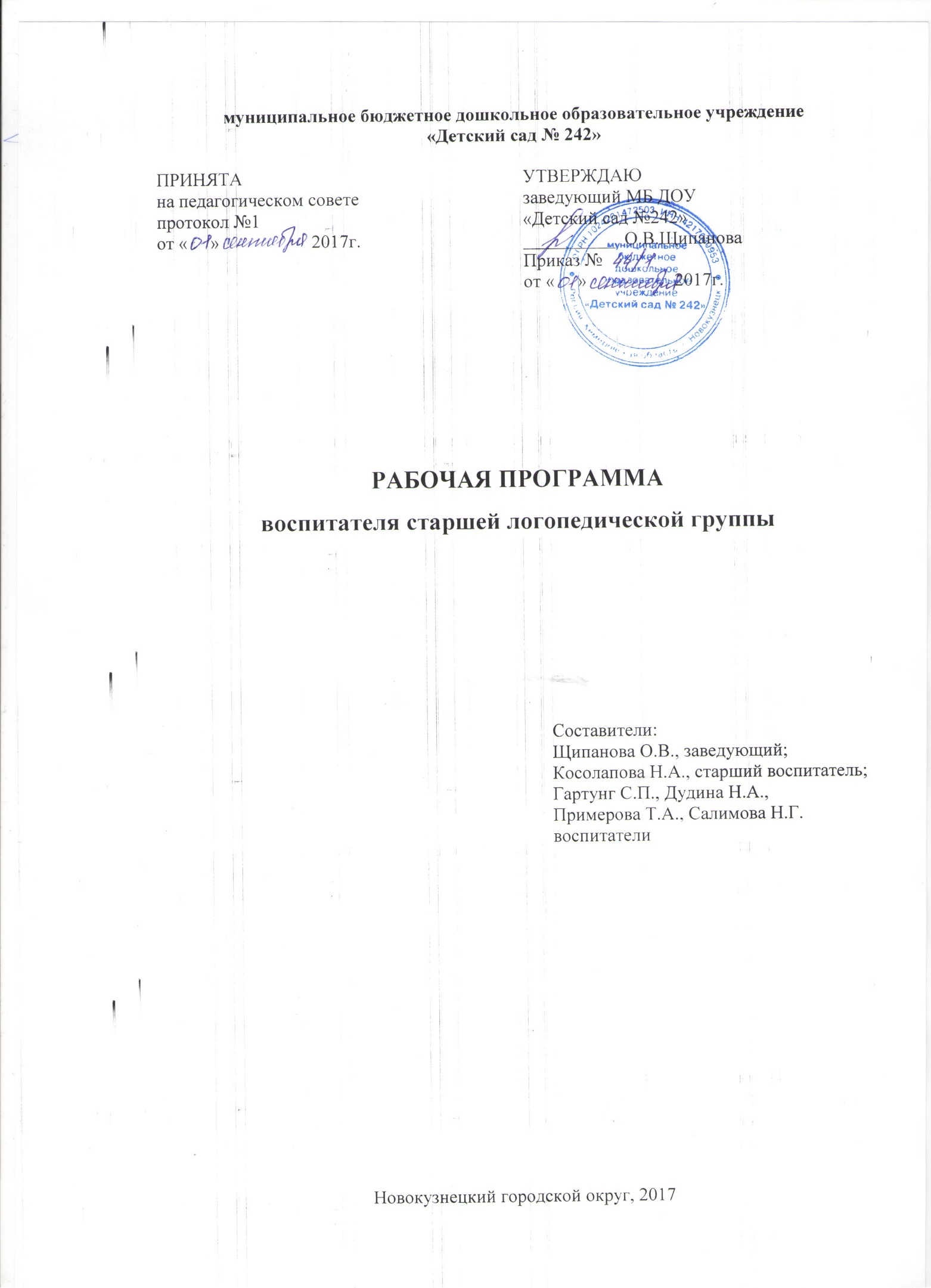 СодержаниеI Целевой раздел									31.1. Пояснительная записка								31.1.1. Цели и задачи реализации Программы					31.1.2. Принципы и подходы к формированию Программы			31.1.3. Значимые для разработки и реализации Программыхарактеристики										41.2. Планируемые результаты освоения Программы				10II Содержательный раздел								132.1. Образовательная деятельность в соответствии с направлениями развития ребенка  (в пяти образовательных областях)											132.2. Вариативные формы, способы, методы и средства реализации Программы воспитателя						302.3. Особенности образовательной деятельности разных видов и культурных практик						382.4. Способы и направления поддержки детской инициативы		422.5. Особенности взаимодействия педагогического коллектива с семьями воспитанников						432.6. Иные характеристики содержания Программы				46III Организационный раздел							493.1. Материально-техническое обеспечение Программы			493.2. Обеспеченность методическими материалами и средствами обучения и воспитания							513.3. Режим дня										543.4. Особенности традиционных событий, праздников, мероприятий										573.5. Особенности организации развивающей предметно-пространственной среды						59ПриложениеI Целевой раздел1.1 Пояснительная записка1.1.1 Цели и задачи реализации ПрограммыЦель Программы: проектирование социальных ситуаций, направленных на формирование общей культуры, развитие физических, интеллектуальных, нравственных, эстетических и личностных качеств, формирование предпосылок учебной деятельности, сохранение и укрепление здоровья детей дошкольного возраста; системная коррекционно-развивающая работа с детьми старшего дошкольного возраста с тяжелыми нарушениями речи (общим недоразвитием речи). Задачи реализации Программы:сохранение и укрепление физического и психического здоровья детей, а также формирование ценности здорового образа жизни;обеспечение равных возможностей для полноценного развития каждого ребёнка в период дошкольного детства независимо от места жительства, пола, нации, языка, социального статуса, психофизиологических и других особенностей (в том числе ограниченных возможностей здоровья);развитие физических, интеллектуальных, нравственных, эстетических, творческих способностей детей, их стремление к саморазвитию;поддержка и развитие детской инициативности и самостоятельности в познавательной, коммуникативной и творческой деятельности;формирование социокультурной среды, соответствующей возрастным, индивидуальным, психологическим и физиологическим особенностям детей;формирование предпосылок учебной деятельности (у детей старшего дошкольного возраста), необходимых и достаточных для успешного решения ими задач начального общего образования;вариативность использования образовательного материала, позволяющая развивать творчество в соответствии с интересами и наклонностями каждого ребенка;обеспечение психолого-педагогической поддержки семьи и повышение компетентности родителей (законных представителей) в вопросах охраны и укрепления здоровья, развития и образования детей;обеспечение поддержки разнообразия дошкольного детства в сетевом взаимодействии образовательных организаций разного типа.1.1.2 Принципы и подходы к формированию основной образовательной Программы дошкольного образованияПрограмма разработана на основе Принципов:полноценного проживания ребенком всех этапов детства (младенческого, раннего и дошкольного возраста), обогащения детского развития;построения образовательной деятельности на основе индивидуальных особенностей каждого ребенка, при котором сам ребенок становится активным в выборе содержания своего образования, становится субъектом образования (индивидуализация дошкольного образования); содействия и сотрудничества детей и взрослых, признания ребенка полноценным участником (субъектом) образовательных отношений; поддержки инициативы детей в различных видах деятельности; сотрудничества с семьей; приобщения детей к социокультурным нормам, традициям семьи, общества и государства; формирования познавательных интересов и познавательных действий ребенка в различных видах деятельности;возрастной адекватности дошкольного образования (соответствие условий, требований, методов возрасту и особенностям развития);учета этнокультурной ситуации развития детей. Подходы к формированию Программы:Системный подход. Сущность: относительно самостоятельные компоненты рассматриваются как совокупность взаимосвязанных компонентов: цели образования, субъекты педагогического процесса: педагог и воспитанник, содержание образования, методы, формы, средства педагогического процесса. Задача воспитателя: учет взаимосвязи компонентов. Личностно-ориентированный подход. Сущность: Личность как цель, субъект, результат и главный критерий эффективности педагогического процесса. Задача воспитателя: создание условий для саморазвития задатков и творческого потенциала личности.Деятельностный подход. Сущность: деятельность – основа, средство и условие развития личности, это целесообразное преобразование модели окружающей действительности. Задачи воспитателя: выбор и организация деятельности ребенка с позиции субъекта познания труда и общения (активность самого). Индивидуальный подход. Сущность: учет индивидуальных особенностей каждого ребенка. Задачи воспитателя: индивидуальный подход необходим каждому ребенку,  как «трудному», так и благополучному, т.к. помогает ему осознать свою индивидуальность, научиться управлять своим поведением, эмоциями, адекватно оценивать собственные сильные и слабые стороны.  Аксиологический (ценностный) подход предусматривает организацию воспитания на основе определенных ценностей, которые, с одной стороны, становятся целью и результатом воспитания, а с другой – его средством.Компетентностный подход. Основным результатом образовательной деятельности становится формирование основ компетентностей как постоянно развивающейся способности воспитанников самостоятельно действовать при решении актуальных проблем, т.е. быть готовым: решать проблемы в сфере учебной деятельности; объяснять явления действительности, их сущность, причины, ориентироваться в проблемах современной жизни; решать проблемы, связанные с реализацией определённых социальных ролей. Культурологический подход – методологическое основание процесса воспитания, предусматривающее опору в обучении и воспитании на национальные традиции народа, его культуру, национальные и этнические особенности.1.1.3.Значимые для реализации рабочей Программы характеристики.Основные характеристики воспитанников: возрастные и индивидуальныеСтарший дошкольный возраст (5-6 лет). Ребенок 5-6 лет стремится познать себя и другого человека как представителя общества, постепенно начинает осознавать связи и зависимости в социальном поведении и взаимоотношениях людей.В этом возрасте в поведении дошкольников происходят качественные изменения- формируется возможность саморегуляции, дети начинают предъявлять к себе те требования, которые раньше предъявлялись им взрослыми. Так, они могут, не отвлекаясь на более интересные дела, доводить до конца малопривлекательную работу (убирать игрушки, наводить порядок в комнате и т. п.). Это становится возможным благодаря осознанию детьми общепринятых норм и правил поведения и обязательности их выполнения.В возрасте от 5 до 6 лет происходят изменения в представлениях ребенка о себе. Эти представления начинают включать не только характеристики, которыми ребенок наделяет себя настоящего в данный отрезок времени, но и качества, которыми он хотел бы или, наоборот, не хотел бы обладать в будущем («Я хочу быть таким, как Человек- Паук», «Я буду как принцесса» и т. п.). В них проявляются усваиваемые детьми этические нормы. В этом возрасте дети в значительной степени ориентированы на сверстников, большую часть времени проводят с ними в совместных играх и беседах, их оценки и мнения становятся существенными для них. Повышается избирательность и устойчивость взаимоотношений с ровесниками. Свои предпочтения дети объясняют успешностью того или иного ребенка в игре.В этом возрасте дети имеют дифференцированное представление о своей гендерной принадлежности по существенным признакам (женские и мужские качества, особенности проявления чувств, эмоций, специфика гендерного поведения).Значительные изменения происходят в игровом взаимодействии, в котором существенное место начинает занимать совместное обсуждение правил игры. При распределении детьми этого возраста ролей для игры можно иногда наблюдать и попытки совместного решения проблем («Кто будет…»). Вместе с тем согласование действий, распределение обязанностей у детей чаще всего возникают еще по ходу самой игры. Усложняется игровое пространство (например, в игре «Театр» выделяются сцена и гримерная). Игровые действия становятся разнообразными.Вне игры общение детей становится менее ситуативным. Они охотно рассказывают о том, что с ними произошло: где были, что видели и т. д. Дети внимательно слушают друг друга, эмоционально сопереживают рассказам друзей.Более совершенной становится крупная моторика. Ребенок этого возраста способен к освоению сложных движений: может пройти по неширокой скамейке и при этом даже перешагнуть через небольшое препятствие; умеет отбивать мяч о землю одной рукой несколько раз подряд. Уже наблюдаются различия в движениях мальчиков и девочек (у мальчиков - более порывистые, у девочек - мягкие, плавные, уравновешенные), в общей конфигурации тела в зависимости от пола ребенка.К пяти годам дети обладают довольно большим запасом представлений об окружающем, которые получают благодаря своей активности, стремлению задавать вопросы и экспериментировать. Ребенок этого возраста уже хорошо знает основные цвета  и  имеет  представления  об  оттенках  (например,  может  показать  два  оттенка одного цвета - светло-красный и темно-красный). Дети шестого года жизни могут рассказать, чем отличаются геометрические фигуры друг от друга. Для них не составит труда сопоставить между собой по величине большое количество предметов: например,расставить по порядку 7-10 тарелок разной величины и разложить к ним соответствующее количество ложек разного размера. Возрастает способность ребенка ориентироваться в пространстве.Внимание детей становится более устойчивым и произвольным. Они могут заниматься не очень привлекательным, но нужным делом в течение 20-25 минут вместе со взрослым. Ребенок этого возраста уже способен действовать по правилу, которое задается взрослым. Объем памяти изменяется не существенно, улучшается ее устойчивость.  При  этом для  запоминания  дети  уже  могут  использовать  несложные приемы и средства.В 5-6   лет   ведущее   значение приобретает   наглядно-образное мышление, которое   позволяет   ребенку   решать   более   сложные   задачи   с   использованием обобщенных наглядных средств (схем, чертежей и пр.) и представлений о свойствах различных предметов и явлений. Возраст 5-6 лет можно охарактеризовать как возраст овладения ребенком активным (продуктивным) воображением, которое начинаетприобретать самостоятельность, отделяясь от практической деятельности и предваряя ее. Образы воображения значительно полнее и точнее воспроизводят действительность. Ребенок четко начинает различать действительное и вымышленное.Действия воображения - создание и воплощение замысла - начинают складываться первоначально в игре. Это проявляется в том, что прежде игры рождаются ее замысел и сюжет. Постепенно дети приобретают способность действовать по предварительному замыслу в конструировании и рисовании.На шестом году жизни ребенка происходят важные изменения в развитии речи. Для детей этого возраста становится нормой правильное произношение звуков. Дети начинают употреблять обобщающие слова, синонимы, антонимы, оттенки значений слов, многозначные слова. Словарь детей также активно пополняется существительными, обозначающими названия профессий, социальных учреждений (библиотека, почта, универсам, спортивный клуб и т. д.), глаголами, обозначающимитрудовые действия людей разных профессий, прилагательными и наречиями, отражающими качество действий, отношение людей к профессиональной деятельности.  Дети учатся самостоятельно строить игровые и деловые диалоги, осваивая правила речевого этикета, пользоваться прямой и косвенной речью; в описательном и повествовательном монологах способны передать состояние героя, его настроение, отношение к событию, используя эпитеты и сравнения.Круг чтения ребенка 5-6 лет пополняется произведениями разнообразной тематики, в том числе связанной с проблемами семьи, взаимоотношений со взрослыми,сверстниками, с историей страны. Он способен удерживать в памяти большой объем информации, ему доступно чтение с продолжением.Повышаются возможности безопасности жизнедеятельности ребенка 5-6 лет. Это связано с ростом осознанности и произвольности поведения, преодолением эгоцентрической позиции (ребенок становится способным встать на позицию другого). Развивается прогностическая функция мышления, что позволяет ребенку видеть перспективу событий, предвидеть (предвосхищать) близкие и отдаленные последствия собственных действий и поступков и действий и поступков других людей.В старшем дошкольном возрасте освоенные ранее виды детского труда выполняются качественно, быстро, осознанно. Становится возможным освоение детьми разных видов ручного труда.В процессе восприятия художественных произведений, произведений музыкального и изобразительного искусства дети способны осуществлять выбор того (произведений, персонажей, образов), что им больше нравится, обосновывая его с помощью элементов эстетической оценки. Они эмоционально откликаются на те произведения искусства, в которых переданы понятные им чувства и отношения, различные эмоциональные состояния людей, животных, борьба добра со злом. Совершенствуется качество музыкальной деятельности. Творческие проявления становятся более осознанными и направленными (образ, средства выразительности продумываются и сознательно подбираются детьми). В продуктивной деятельности дети также могут изобразить задуманное (замысел ведет за собой изображение).1.2. Планируемые результаты освоения рабочей Программы В соответствии с ФГОС ДО специфика дошкольного детства и системные особенности дошкольного образования делают неправомерными требования от ребенка дошкольного возраста конкретных образовательных достижений. Поэтому результаты освоения Программы представлены в виде целевых ориентиров дошкольного образования и представляют собой возрастные характеристики возможных достижений ребенка к концу дошкольного образования.Реализация образовательных целей и задач Программы направлена на достижение целевых ориентиров дошкольного образования, которые описаны как основные характеристики развития ребенка. Основные характеристики развития ребенка представлены в виде изложения возможных достижений воспитанников на разных возрастных этапах дошкольного детства.Целевые ориентиры старшей группыК шести годам: Ребенок проявляет самостоятельность в разнообразных видах деятельности, стремится к проявлению творческой инициативы. Может самостоятельно поставить цель, обдумать путь к ее достижению, осуществить замысел и оценить полученный результат с позиции цели.Понимает эмоциональные состояния взрослых и других детей, выраженные в мимике, пантомимике, действиях, интонации речи, проявляет готовность помочь, сочувствие. Способен находить общие черты в настроении людей, музыки, природы, картины, скульптурного изображения. Высказывает свое мнение о причинах того или иного эмоционального состояния людей, понимает некоторые образные средства, которые используются для передачи настроения в изобразительном искусстве, музыке, в художественной литературе.Дети могут самостоятельно или с небольшой помощью воспитателя объединяться для совместной деятельности, определять общий замысел, распределять роли, согласовывать действия, оценивать полученный результат и характер взаимоотношений. Ребенок стремится регулировать свою активность: соблюдать очередность, учитывать права других людей. Проявляет инициативу в общении - делится впечатлениями со сверстниками, задает вопросы, привлекает к общению других детей.Может предварительно обозначить тему игры, заинтересован совместной игрой. Согласовывает в игровой деятельности свои интересы и интересы партнеров, умеет объяснить замыслы, адресовать обращение партнеру. Проявляет интерес к игровому экспериментированию, к развивающим и познавательным играм; в играх с готовым содержанием и правилами действуют в точном соответствии с игровой задачей и правилами.Имеет богатый словарный запас. Речь чистая, грамматически правильная выразительная. Значительно увеличивается запас слов, совершенствуется грамматический строй речи, появляются элементарные виды суждений об окружающем. Ребенок пользуется не только простыми, но и сложными предложениями.Проявляет интерес к физическим упражнениям. Ребенок правильно выполняет физические упражнения, проявляет самоконтроль и самооценку. Может самостоятельно придумать и выполнить несложные физические упражнения.Самостоятельно выполняет основные культурно- гигиенические процессы (культура еды, умывание, одевание), владеет приемами чистки одежды и обуви с помощью щетки. Самостоятельно замечает, когда нужно вымыть руки или причесаться. Освоил отдельные правила безопасного поведения, способен рассказать взрослому о своем самочувствии и о некоторых опасных ситуациях, которых нужно избегать. Проявляет уважение к взрослым. Умеет интересоваться состоянием здоровья близких людей, ласково называть их. Стремится рассказывать старшим о своих делах, любимых играх и книгах. Внимателен к поручениям взрослых, проявляет самостоятельность и настойчивость в их выполнении, вступает в сотрудничество.Проявляет интеллектуальную активность, проявляется познавательный интерес. Может принять и самостоятельно поставить познавательную задачу и решить ее доступными способами. Проявляет интеллектуальные эмоции, догадку и сообразительность, с удовольствием экспериментирует. Испытывает интерес к событиям, находящимся за рамками личного опыта, интересуется событиями прошлого и будущего, жизнью родного города и страны, разными народами, животным и растительным миром. Фантазирует, сочиняет разные истории, предлагает пути решения проблем.Знает свои имя, отчество, фамилию, пол, дату рождения, адрес, номер телефона, членов семьи, профессии родителей. Располагает некоторыми сведениями об организме, назначении отдельных органов, условиях их нормального функционирования. Охотно рассказывает о себе, событиях своей жизни, мечтах, достижениях, увлечениях. Имеет положительную самооценку, стремится к успешной деятельности. Имеет представления о семье, семейных и родственных отношениях, знает, как поддерживаются родственные связи, как проявляются отношения любви и заботы в семье, знает некоторые культурные традиции и увлечения членов семьи. Имеет представление о значимости профессий родителей, устанавливает связи между видами труда. Имеет развернутые представления о родном городе. Знает название своей страны, ее государственные символы, испытывает чувство гордости своей страной. Имеет некоторые представления о природе родной страны, достопримечательностях России и родного города, ярких событиях ее недавнего прошлого, великих россиянах. Проявляет интерес к жизни людей в других странах мира. Стремится поделиться впечатлениями о поездках в другие города, другие страны мира. Имеет представления о многообразии растений и животных, их потребностях как живых организмов, владеет представлениями об уходе за растениями, некоторыми животными, стремится применять имеющиеся представления в собственной деятельности.Соблюдает установленный порядок поведения в группе, ориентируется в своем поведении не только на контроль воспитателя, но и на самоконтроль на основе известных правил, владеет приемами справедливого распределения игрушек, предметов. Понимает, почему нужно выполнять правила культуры поведения, представляет последствия своих неосторожных действий для других детей. Стремится к мирному разрешению конфликтов. Может испытывать потребность в поддержке и направлении взрослого в выполнении правил поведения в новых условиях. Слушает и понимает взрослого, действует по правилу или образцу в разных видах деятельности, способен к произвольным действиям, самостоятельно планирует и называет два-три последовательных действия, способен удерживать в памяти правило, высказанное взрослым, и действовать по нему без напоминания, способен аргументировать свои суждения, стремится к результативному выполнению работы в соответствии с темой, к позитивной оценке результата взрослым.II. Содержательный раздел2.1. Образовательная деятельность в соответствии с направлениями развития ребенка (в пяти образовательных областях)Целостность педагогического процесса в Учреждении обеспечивается реализацией вариативной примерной образовательной программой «Детство». Воспитание и обучение осуществляется на русском языке – государственном языке России.Содержание Программы соответствует основным положениям возрастной психологии и дошкольной педагогики, обеспечивает развитие личности, мотивации и способности детей в различных видах деятельности и охватывает  следующие структурные единицы, представляющие определенные направления развития  и образования детей: социально-коммуникативное, познавательное, речевое, художественно-эстетическое, социально-коммуникативное развитие.Образовательная область «Социально-коммуникативное развитие»Социально-коммуникативное развитие направлено на усвоение норм и ценностей, принятых в обществе, включая моральные и нравственные ценности; развитие общения и взаимодействия ребенка со взрослыми и сверстниками; становление самостоятельности, целенаправленности и саморегуляции собственных действий; развитие социального и эмоционального интеллекта, эмоциональной отзывчивости, сопереживания, формирование  отовности к совместной деятельности со сверстниками, формирование уважительного отношения и чувства принадлежности к своей семье и к сообществу детей и взрослых в организации; формирование позитивных установок к различным видам труда и творчества; формирование основ безопасного поведения в быту, социуме, природе.Работа по образовательной области включает следующие направления работы с детьми:1. Дошкольник входит в мир социальных отношений2. Развиваем ценностное отношение к труду.3.Формирование основ безопасного поведения в быту, социуме, природе. Образовательная область «Познавательное развитие»Познавательное развитие предполагает развитие интересов детей, любознательности и познавательной мотивации; формирование познавательных действий, становление сознания; развитие воображения и творческой активности; формирование первичных представлений о себе, других людях, объектах окружающего мира, о свойствах и отношениях объектов окружающего мира (форме, цвете, размере, материале, звучании, ритме, темпе, количестве, числе, части и целом, пространстве и времени, движении и покое, причинах и следствиях и др.), о малой родине и Отечестве, представлений о социокультурных ценностях нашего народа, об отечественных традициях и праздниках, о планете Земля как общем доме людей, об особенностях ее природы, многообразии стран и народов мира.В области познавательного развития выделяются следующие направления в работе с детьми:Первые шаги в математику (формирование элементарных математических представлений)2. Развитие сенсорной культуры3. Ребенок открывает мир природы4. Формирование первичных представлений о себе, других людях..Образовательная область «Речевое развитие»       Речевое развитие включает владение речью как средством общения и культуры; обогащение активного словаря; развитие связной, грамматически правильной диалогической и монологической речи; развитие речевого творчества; развитие звуковой и интонационной культуры речи, фонематического слуха; знакомство с книжной культурой, детской литературой, понимание на слух текстов различных жанров детской литературы; формирование звуковой аналитико-синтетической активности как предпосылки обучения грамоте. В работе по образовательной области выделяются следующие направления:1. Владение речью как средством общения и культуры2. Развитие связной, грамматически правильной диалогической  и монологической  речи.3. Развитие речевого творчества.4. Обогащение активного словаря5. Развитие звуковой и интонационной выразительности речи, фонематического слуха6. Знакомство с книжной культурой, детской литературойОбразовательная область «Художественно-эстетическое развитие»Художественно-эстетическое развитие предполагает развитие предпосылок ценностно-смыслового восприятия и понимания произведений искусства (словесного, музыкального, изобразительного), мира природы; становление эстетического отношения к окружающему миру; формирование элементарных представлений о видах искусства; восприятие музыки, художественной литературы, фольклора; стимулирование сопереживания персонажам художественных произведений; реализацию самостоятельной творческой деятельности детей (изобразительной, конструктивно-модельной, музыкальной и др.).В работе по образовательной области выделяются следующие направления:Художественная деятельность (рисование, лепка, аппликация)Развитие продуктивной деятельности и детского творчества (конструирование)Музыкальное развитиеОбразовательная область «Физическое развитие»Физическое развитие включает приобретение опыта в следующих видах деятельности детей: двигательной, в том числе связанной с выполнением упражнений, направленных на развитие таких физических качеств, как координация и гибкость; способствующих правильному формированию опорно-двигательной системы организма, развитию равновесия, координации движения, крупной и мелкой моторики обеих рук, а также с правильным, не наносящем ущерба организму, выполнением основных движений (ходьба, бег, мягкие прыжки, повороты в обе стороны), формирование начальных представлений о некоторых видах спорта, овладение подвижными играми с правилами; становление целенаправленности и саморегуляции в двигательной сфере; становление ценностей здорового образа жизни, овладение его элементарными нормами и правилами (в питании, двигательном режиме, закаливании, при формировании полезных привычек и др.).Направления работы с детьми по данной области:Двигательная деятельность Становление у детей ценностей ЗОЖ, овладение его элементарными нормами и правилами.Образовательная область «Социально-коммуникативное развитие»(дошкольный возраст от трех до семи лет)Извлечение из ФГОС ДОСоциально-коммуникативное развитие направлено на усвоение норм и ценностей, принятых в обществе, включая моральные и нравственные ценности; развитие общения и взаимодействия ребенка со взрослыми и сверстниками; становление самостоятельности, целенаправленности и саморегуляции собственных действий; развитие социального и эмоционального интеллекта, эмоциональной отзывчивости, сопереживания, формирование готовности к совместной деятельности со сверстниками, формирование уважительного отношения и чувства принадлежности к своей семье и к сообществу детей и взрослых в организации; формирование позитивных установок к различным видам труда и творчества; формирование основ безопасного поведения в быту, социуме, природе.Шестой год жизни (старшая группа)Дошкольник входит в мир социальных отношенийЗадачи образовательной деятельности:воспитание доброжелательного отношения к людям, уважения к старшим, дружеских взаимоотношений со сверстниками, заботливого отношения к малышам;развитие добрых чувств, эмоциональной отзывчивости, умения различать настроение и эмоциональное состояние окружающих людей и учитывать это в своем поведении;воспитание культуры поведения и общения, привычки следовать правилам культуры, быть вежливым по отношению к людям, сдерживать непосредственные эмоциональные побуждения, если они приносят неудобство окружающим;развитие положительной самооценки, уверенности в себе, чувства собственного достоинства, желания следовать социально-одобряемым нормам поведения, осознание роста своих возможностей и стремление к новым достижениям.Содержание образовательной деятельности:эмоции	Знакомство с разнообразием эмоциональных состояний взрослых и сверстников, их выражение в мимике, пантомимике, действиях, интонации речи (радость, веселье, огорчение, удивление, обида, доброта, нежность, восхищение). Развитие эмоциональной отзывчивости, освоение способов эмоциональной поддержки сверстника, взрослого, пожилого человека. Понимание того, что нельзя смеяться над недостатками внешности других детей, дразнить, давать прозвища; проявлять равнодушие к обиженному, слабому человеку.взаимоотношения и сотрудничество Проявление доброжелательного отношения к сверстникам, уважения к взрослым. Овладение при поддержке взрослого умениями совместной деятельности: принимать общую цель, договариваться о способах деятельности и материалах, в процессе общего дела быть внимательными друг к другу, добиваться хорошего результата, выражать свое отношение к результату и взаимоотношениям («Все работали дружно, вырезали много красивых снежинок и теперь мы украсим ими нашу группу».). Освоение разных формы совместной деятельности и сотрудничества со сверстниками: работа парами, подгруппами, фронтально- вместе со всеми. Оценка результатов совместных действий.правила культуры поведения, общения со взрослыми и сверстникамиЗнакомство детей с правилами культуры поведения по отношению к взрослым и сверстникам. Упражнение в использовании культурных форм общения: обращаться к взрослым по имени и отчеству, на «ВЫ», вежливо обращаться с просьбой, самостоятельно здороваться, прощаться, благодарить за помощь и заботу. Быть дружелюбным и справедливым по отношению к сверстникам. В разговоре смотреть на собеседника, говорить приветливо, не перебивать говорящего и не прерывать разговора, если он не закончен, избегать грубого тона в общении. Умение оценить поступки с позиции правил культуры поведения и общения.семьяОбогащение представлений о семье, семейных и родственных отношениях: члены семьи, ближайшие родственники по линии матери и отца. Понимание того, как поддерживаются родственные связи (переписка, разговор по телефону, посещения, электронная почта), как проявляются в семье забота, любовь, уважение друг к другу. Знание некоторых семейных традиций, любимых занятий членов семьи. Представления о поведении в случае болезни кого-то из членов семьи, некоторые правила помощи больному. Правила отношения к пожилым людям в семье.Развиваем ценностное отношение к трудуЗадачи образовательной деятельности:формировать у детей представления о профессиях, роли труда взрослых в жизни общества и каждого человека. Воспитывать уважение и благодарность к людям, создающим своим трудом разнообразные материальные и культурные ценности, необходимые современному человеку для жизни;обеспечивать развитие самостоятельности и инициативы в труде, расширять диапазон обязанностей в элементарной трудовой деятельности по самообслуживанию, хозяйственно-бытовому, ручному труду и конструированию, труду в природе в объеме возрастных возможностей старших дошкольников;способствовать развитию творческих способностей, позиции субъекта в продуктивных видах детского досуга на основе осознания ребенком собственных интересов, желаний и предпочтений.Содержание образовательной деятельности:труд взрослых и рукотворный мир Конкретные профессии и взаимосвязи между ними, содержание труда в соответствии с общей структурой трудового процесса: цель и мотив, материалы и предметы труда, инструменты и оборудование, набор трудовых действий, результат. (Архитекторы проектируют новые здания и мосты; строители осуществляют задуманное; шоферы подвозят строительный материал; рекламные агенты и менеджеры осуществляют продажу квартир). Понимание роли современной техники и материалов в трудовой деятельности взрослых, уважение к труду родителей, представление о материальном обеспечении семьи, ее бюджете.самообслуживание и детский труд	Развитие самостоятельности в самообслуживании. Расширение объема процессов самообслуживания и хозяйственно-бытового труда (убрать игрушки, застелить свою постель, вытереть пыль, вымыть дома после еды чайную посуду). Освоение трудовых процессов, обеспечивающих ребенку возможность с небольшой помощью взрослого заботиться о своей одежде и обуви (почистить, высушить после прогулки).	Представления о роли самообслуживания в заботе о здоровье: важность чистоты кожи, полоскания рта после еды. Участие в новых видах дежурства - по уголку природы, помощи педагогам при подготовке к занятиям. Освоение способов распределения коллективной работы по типу общего труда (объединение всех результатов детского труда в единый) и совместного выполнения трудового процесса, когда предмет труда переходит от одного участника труда к другому для выполнения действий.Представления о ручном труде и конструировании. Освоение умений создания поделок из бумаги, ткани, дерева, природного материала и конструкторов, способов конструирования из «бросового» материала, изготовление игрушек в технике оригами.Хозяйственная помощь детей в семье (совместно со взрослыми мыть посуду, поливать растения, кормить домашних животных, участвовать со взрослыми в приготовлении пищи и уборке квартиры)Формирование основ безопасного поведения в быту, социуме, природеЗадачи образовательной деятельности:формировать представлений детей об основных источниках и видах опасности в быту, на улице, в природе и способах безопасного поведения; о правилах безопасности дорожного движения в качестве пешехода и пассажира транспортного средства;формировать умения самостоятельного безопасного поведения в повседневной жизни на основе правил безопасного поведения.Содержание образовательной деятельности: обогащение представлений о разнообразии источников и причин опасности в быту, на улице, в природе, о типичных ошибках, в ситуациях опасных для жизни и здоровья (пожар, мороз, гроза, жаркое солнце, купание в незнакомом водоеме, переход по льду, контакты с бездомными животными и пр.). Представления о последствиях неосторожных действий (ушиб, обморожение, ожог, укус и пр.). Освоение правил поведения на улице, при переходе проезжей части дороги. Знание сигналов светофора, указателей перехода улицы, остановок транспорта. Правила поведения с незнакомыми людьми: вступать в общение только в присутствии и разрешении родителей, не принимать угощения, подарки от незнакомых людей без согласия родителей, не открывать дверь чужим людям и пр.Образовательная область «Познавательное развитие»Извлечение из ФГОС ДОПознавательное развитие предполагает развитие интересов детей, любознательности и познавательной мотивации; формирование познавательных действий, становление сознания; развитие воображения и творческой активности; формирование первичных представлений о себе, других людях, объектах окружающего мира, о свойствах и отношениях объектов окружающего мира (форме, цвете, размере, материале, звучании, ритме, темпе, количестве, числе, части и целом, пространстве и времени, движении и покое, причинах и следствиях и др.), о малой родине и Отечестве, представлений о социокультурных ценностях нашего народа, об отечественных традициях и праздниках, о планете Земля как общем доме людей, об особенностях её природы.Шестой год жизни (старшая группа)Задачи образовательной деятельности:развивать интерес к самостоятельному познанию объектов окружающего мира в его разнообразных проявлениях и простейших зависимостях; развивать аналитическое восприятие, умение использовать разные способы познания: обследование объектов, установление связей между способом обследования и познаваемым свойством предмета, сравнение по разным основаниям (внешне видимым и скрытым существенным признакам), измерение, упорядочивание, классификация;развивать умение отражать результаты познания в речи, рассуждать, пояснять, приводить примеры и аналогии;воспитывать эмоционально-ценностное отношение к окружающему миру (природе, людям, предметам);поддерживать творческое отражение результатов познания в продуктах детской деятельности;обогащать представления о людях, их нравственных качествах, гендерных отличиях, социальных и профессиональных ролях, правилах взаимоотношений взрослых и детей;развивать представления ребенка о себе, своих умениях, некоторых особенностях человеческого организма;развивать представления о родном городе и стране, гражданско - патриотические чувства;поддерживать стремление узнавать о других странах и народах мира.Содержание образовательной деятельности:Развитие сенсорной культурыРазличение и называние всех цветов спектра и ахроматических цветов (черный, серый, белый), оттенков цвета (темно-красный, светло-серый), 3-5 тонов цвета (малиновый, лимонный, салатный, бирюзовый, сиреневый.), теплых и холодных оттенков.Различение и называние геометрических фигур (круг, квадрат, овал, прямоугольник, треугольник, ромб, трапеция), освоение способов воссоздания фигуры из частей, деления фигуры на части; освоение умения выделять (с помощью взрослого) структуру плоских геометрических фигур (стороны, углы, вершины).Использование сенсорных эталонов для оценки свойств предметов (фуражка темно-синяя, значок в форме ромба, стакан глубже чашки, книга тяжелее тетрадки).Освоение умений выделять сходство и отличие между группами предметов.Проявление умения сравнивать предметы, выделять3-5 признаков сходства и отличия, группировать предметы по разным основаниям преимущественно на основе зрительной оценки; различать звуки (музыкальные звуки по разным характеристикам: высоте, тембру, громкости, длительности, звуки родного языка).Формирование первичных представлений о себе, других людяхРазвитие интереса к людям разного пола и возраста. Овладение пониманием особенностей проявления характерных мужских и женских качеств, умениями оценивать поступки людей разного пола с учетом гендерной принадлежности. Освоение разнообразия мужских и женских имен,происхождения некоторых имен, имени и отчества. Освоение представлений о многообразии социальных ролей, выполняемых взрослыми: Понимание труда людей как основы создания богатства окружающего мира.Освоение представлений о себе и семье: о своем имени, фамилии, поле, возрасте, месте жительства, домашнем адресе, увлечениях членов семьи, профессиях родителей. Овладение некоторыми сведениями об организме, понимание назначения отдельных органов и условиях их нормального функционирования.Формирование первичных представлений о Малой родине и Отечестве, многообразии стран и народов мираОсвоение представлений о своем городе (селе) - названия родного города (села), его особенностях (местах отдыха и работы близких, основных достопримечательностях). Освоение представлений о названии ближайших улиц, назначении некоторых общественных учреждениях города (села) - магазинов, поликлиники, больниц, кинотеатров, кафе. Понимание особенностей правил поведения в общественных учреждениях города.Проявление интереса к родной стране. Освоение представлений о ее столице, государственном флаге и гербе. Освоение представлений о содержании основных государственных праздников России, ярких исторических событиях, героях России.Понимание многообразия россиян разных национальностей - особенностей их внешнего вида, одежды, традиций. Развитие интереса к сказкам, песням, играм разных народов. Развитие толерантности по отношению к людям разных национальностей. Понимание того, что все люди трудятся, чтобы жить счастливо и сделать свою страну богатой и счастливой.Освоение представлений о других странах и народах мира. Понимание, что в других странах есть свои достопримечательности, традиции, свои флаги и гербы. Развитие интереса к жизни людей в разных странах. Понимание того, что люди из разных стран стремятся беречь Землю и дружить.Ребенок открывает мир природыУвеличение объема представлений о многообразии мира растений, животных, грибов. Умение видеть различия в потребностях у конкретных животных и растений (во влаге, тепле, пище, воздухе, месте обитания и убежище). Обнаружение признаков благоприятного или неблагоприятного состояния природных объектов и их причин (у растения сломана ветка, повреждены корни, листья опутаны паутиной).Сравнение растений и животных по разным основаниям, отнесение их к определенным группам (деревья, кусты, травы; грибы; рыбы, птицы, звери, насекомые) по признакам сходства. Установление сходства между животными, растениями и человеком (питается, дышит воздухом, двигается и т.д.) и отличия (думает, говорит, испытывает чувства и т.д.).Представления о неживой природе как среде обитания животных и растений, ее особенности (состав, качества и свойства). Особенности жизни живых существ в определенной среде обитания.Установление последовательности сезонных изменений в природе (смена условий в неживой природе влечет изменения в жизни растений, насекомых, птиц и других животных) и в жизни людей. Понимание причин этих явлений.Накопление представлений о жизни животных и растений в разных климатических условиях: в пустыне, на севере (особенности климата, особенности приспособления растений и животных к жизни в пустыне, на Севере).Установление стадий роста и развития хорошо знакомых детям животных и растений, яркие изменения внешнего вида и повадок детенышей животных в процессе роста.Развитие представлений о природных сообществах растений и животных (лес, водоем, луг, парк), их обитателях, установление причин их совместного существования (в лесу растет много деревьев, они создают тень, поэтому под деревьями произрастают тенелюбивые кустарники, травы и грибы и т.д.).Понимание разнообразных ценностей природы (Эстетическая, познавательная, практическая ценности, природа как среда жизни человека).Осознание правил поведения в природе.Первые шаги в математикуИсследуем и экспериментируемИспользование приемов сравнения, упорядочивания и классификации на основе выделения их существенных свойств и отношений: подобия (такой же, как ...; столько же, сколько ...), порядка (тяжелый, легче, еще легче.), включения (часть и целое). Понимать и находить, от какого целого та или иная часть, на сколько частей разделено целое, если эта часть является половиной, а другая четвертью.Овладение умениями пользоваться числами и цифрами для обозначения количества и результата сравнения в пределах первого десятка.Освоение измерения (длины, ширины, высоты) мерками разного размера, фиксация результата числом и цифрой. Освоение умения увеличивать и уменьшать числа на один, два, присчитывать и отсчитывать по одному, освоение состава чисел из двух меньших.Проявление умения устанавливать простейшие зависимости между объектами: сохранения и изменения, порядка следования, преобразования, пространственные и временные зависимости.Образовательная область «Речевое развитие»Извлечение из ФГОС ДОРечевое развитие включает владение речью как средством общения и культуры; обогащение активного словаря; развитие связной, грамматически правильной диалогической и монологической речи; развитие речевого творчества; развитие звуковой и интонационной культуры речи, фонематического слуха; знакомство с книжной культурой, детской литературой, понимание на слух текстов различных жанров детской литературы; формирование звуковой аналитико-синтетической активности как предпосылки обучения грамоте.Шестой год жизни (старшая группа)Задачи образовательной деятельности: развивать монологические формы речи, стимулировать речевое творчество детей;обогащать представления детей о правилах речевого этикета и способствовать осознанному желанию и умению детей следовать им в процессе общения;развивать умение соблюдать этику общения в условиях коллективного взаимодействия;обогащать словарь детей за счет расширения представлений о явлениях социальной жизни, взаимоотношениях и характерах людей;развивать умение замечать и доброжелательно исправлять ошибки в речи сверстников;воспитывать интерес к письменным формам речи;поддерживать интерес к рассказыванию по собственной инициативе;развивать первоначальные представления об особенностях литературы: о родах (фольклор и авторская литература), видах (проза и поэзия), о многообразии жанров и их некоторых признаках (композиция, средства языковой выразительности);способствовать развитию понимания литературного текста в единстве его содержания и формы, смыслового и эмоционального подтекста.Содержание образовательной деятельности:Владение речью как средством общения и культурыОсвоение этикета телефонного разговора, столового, гостевого этикета, этикетного взаимодействия в общественных местах (в театре, музее, кафе); освоение и использование невербальных средств общения: мимики, жестов, позы; участие в коллективных разговорах, использование принятых норм вежливого речевого общения (внимательно слушать собеседника, правильно задавать вопрос, строить свое высказывание кратко или распространенно, ориентируясь на задачу общения).Развитие связной, грамматически правильной диалогической и монологической речиОсвоение умений: самостоятельно строить игровые и деловые диалоги; пересказывать литературные произведения самостоятельно по ролям, по частям, правильно передавая идею и содержание, пользоваться прямой и косвенной речью; с помощью воспитателя определять и воспроизводить логику описательного рассказа; в описательных рассказах о предметах, объектах и явлениях природы использовать прилагательные и наречия; сочинять сюжетные рассказы по картине, из личного опыта; с помощью воспитателя строить свой рассказ в соответствии с логикой повествования: экспозиция (обозначение действующих лиц, времени и места действия), завязка (причина события), развитие событий и кульминация (момент наивысшего напряжения), развязка (окончание); в повествовании отражать типичные особенности жанра сказки или рассказа; грамматически правильно использовать в речи: несклоняемые существительные (метро, пальто, пианино, эскимо), слова, имеющие только множественное или только единственное число (ножницы, очки), глаголы «одеть» и «надеть», существительные множественного числа в родительном падеже; образовывать слова, пользуясь суффиксами (учитель, строитель, спасатель; солонка, масленка), приставками (подснежник, подосиновик).Развитие речевого творчества: проявление интереса к самостоятельному сочинению, созданию разнообразных видов творческих рассказов: придумывание продолжения и окончания к рассказу, рассказы по аналогии, рассказы по плану воспитателя, по модели; внимательно выслушивать рассказы сверстников, замечать речевые ошибки и доброжелательно исправлять их; использовать элементы речи-доказательства при отгадывании загадок, в процессе совместных игр, в повседневном общении.Обогащение активного словаря за счет слов, обозначающих: названия профессий, учреждений, предметов и инструментов труда, техники, помогающей в работе, трудовых действий и качества их выполнения; личностные характеристики человека (честность, справедливость, доброта, заботлив(добрый, злой, вежливый, трудолюбивый, честный, ит.д.), оттенки цвета (розовый, бежевый, зеленовато- голубоватый и т. д.), тонкое дифференцирование формы, размера и других признаков объекта; названия обследовательских действий, необходимых для выявления качеств и свойств предметов (погладил, подул, взвесил, понюхал и т. д.);Освоение способов обобщения - объединения предметов в группы по существенным признакам (посуда, мебель, одежда, обувь, головные уборы, постельные принадлежности, транспорт, домашние животные, дикие звери, овощи, фрукты).Освоение умения находить в текстах литературных произведений сравнения, эпитеты; использовать их при сочинении загадок, сказок, рассказов.Развитие звуковой и интонационной культуры речи, фонематического слуха Освоение чистого произношения сложных звуков (Л, Р); упражнение в чистом звукопроизношении в процессе повседневного речевого общения и при звуковом анализе слов; использование средств интонационной выразительности при чтении стихов, пересказе литературных произведений, в процессе общения (самостоятельное изменение темпа, ритма речи, силы и тембра голоса в зависимости от содержания).Формирование звуковой аналитико-синтетической активности как предпосылки обучения грамотеОсвоение представления о существовании разных языков;Освоение терминов: «слово», «звук», «буква», «предложение», гласный и согласный звук, звуковой анализ слова;Освоение умений: делить на слоги двух - трехслоговые слова; осуществлять звуковой анализ простых трех-звуковых слов: интонационно выделять звуки в слове, различать гласные и согласные звуки, определять твердость и мягкость согласных, составлять схемы звукового состава слова; составлять предложения по живой модели; определять количество и ость, верность и т. д.), его состояния и настроения, внутренние переживания ; социально-нравственные категории последовательность слов в предложении; развивать мелкую моторику кистей рук: раскрашивание, штриховка, мелкие мозаики.Знакомство с книжной культурой, детской литературойВосприятие классических и современных поэтических произведений (лирические и юмористические стихи, поэтические сказки, литературные загадки, басни) и прозаических текстов (сказки, сказки-повести, рассказы); проявление интереса к рассказам и сказкам с нравственным содержанием; понимание образности и выразительности языка литературных произведений; проявление интереса к текстам познавательного содержания (например, фрагментам детских энциклопедий).Образовательная область «Художественно-эстетическое развитие»Извлечение из ФГОС ДОХудожественно-эстетическое развитие предполагает развитие предпосылок ценностно-смыслового восприятия и понимания произведений искусства (словесного, музыкального, изобразительного), мира природы; становление эстетического отношения к окружающему миру; формирование элементарных представлений о видах искусства; восприятие музыки, художественной литературы, фольклора; стимулирование сопереживания персонажам художественных произведений; реализацию самостоятельной творческой деятельности детей (изобразительной, конструктивно-модельной, музыкальной, и др.Изобразительное искусство Старшая группа (шестой год жизни)Задачи образовательной деятельности:активизировать проявление эстетического отношения к окружающему миру (искусству, природе, предметам быта, игрушкам, социальным явлениям);развивать художественно-эстетическое восприятие, эмоциональный отклик на проявления красоты в окружающем мире, произведениях искусства и собственных творческих работах; способствовать освоению эстетических оценок, суждений;развивать представления об жанрово-видовом разнообразии искусства, способствовать освоению детьми языка изобразительного искусства и художественной деятельности, и формировать опыт восприятия разнообразных эстетических объектов и произведений искусства;развивать эстетические интересы, эстетические предпочтения, желание познавать искусство и осваивать изобразительную деятельность.Содержание образовательной деятельности: развитие умений откликаться и замечать красоту окружающего мира, дифференцированно воспринимать многообразие форм, цвета, фактуры, способы их передачи в художественных образах. Ассоциировать и образно воспринимать их. Развивать художественно-эстетические способности. Умения художественного восприятия: умения самостоятельно и последовательно анализировать произведения и архитектурные объекты; выделяет типичное, обобщенное. Умения различать произведения искусства разных видов, понимание специфики разных видов искусства.Представления и опыт восприятия произведений искусства:декоративно-прикладное искусство разных видов (игрушки, утварь, одежда, предметы быта) и разных областей России; технологии изготовления, назначение, особенности: яркость, нарядность, обобщенность, декоративность, единство эстетического и утилитарного, символичность образов животных, явлений природы. Ценность народного искусства; воспитание желания его сохранять и познавать. Своеобразие декоративно-оформительского искусства: назначение,  виды: одежда, мебель, предметы быта. Способы оформления поздравительных открыток, составления букетов, оформления выставок.графика как вид изобразительного искусства. Книжная, прикладная графика. Назначение иллюстрации - сопровождение текста. Специфика труда художника-иллюстратора, технологии создания иллюстрации. Художники- анималисты, иллюстраторы-сказочники.живопись: представления о жанрах живописи: натюрморт, пейзаж, портрет, жанровая живопись; восприятие разных образов по содержанию, настроению, средствами выразительности. Авторская манера некоторых художников-живописцев.Специфика скульптуры как искусства создавать объемные образы (отличие от живописи). Назначение и виды скульптуры, средства выразительности: материал, техника его обработки, фактура, композиция, силуэт, постамент. Специфика труда скульптора, используемые инструменты. Скульптурные образы по близкой детям тематике из разных материалов.архитектура как сооружения, их комплексы, необходимые для жизнедеятельности людей. Особенности архитектуры (соотношение пользы- красоты-прочности). Материалы, используемые в строительстве. Виды архитектуры по назначению. Понимание типичного, обобщенного образа сооружения, характерного и индивидуального. Гармония объекта с окружающим пространством. Известные архитектурные сооружения региона.Умения эмоционально откликаться, понимать художественный образ, идею произведения, устанавливать связь между образом, сюжетом, средствами выразительности; выделять настроение произведения, отношение автора к изображенному. Умения выделять средства выразительности разных видов искусства. Оценивать художественные образы графики, живописи, скульптуры и архитектуры; формулировать собственное суждение.Уважительное отношение к промыслам родного края, к художественному наследию России. Проявление интереса к творческому труду. Проявление предпочтений.посещение музея. Представления о музее - как сокровищнице ценностей и произведений искусства. Экспонаты и коллекция. Интерес к посещению музеев, галерей; знание и стремление соблюдать правила поведения в музее.Развитие продуктивной деятельности и детского творчестваЗадачи образовательной деятельности:развивать изобразительную деятельность детей: самостоятельное определение замысла будущей работы, стремление создать выразительный образ, умений самостоятельно отбирать впечатления, переживания для определения сюжета, выбирать соответствующие образу изобразительные техники и материалы, планировать деятельность и достигать результата, оценивать его, взаимодействовать с другими детьми в процессе коллективных творческих работ. развивать технические и изобразительно- выразительные умения.поддерживать личностные проявления старших дошкольников в процессе освоения искусства и собственной творческой деятельности:         самостоятельность, инициативности, проявлении индивидуальности, творчества. продолжать развивать эмоционально-эстетические, творческие, сенсорные и познавательные способности.Содержание образовательной деятельности: развитие умений определять замысел будущей работы, самостоятельно отбирать впечатления, переживания для определения сюжета. Создавать выразительный образ и передавать своё отношение. Это собственной инициативе интегрировать виды деятельности. Проявление инициативы в художественно-игровой деятельности, высказывание собственных эстетических суждений и оценок. Развитие умений планировать деятельность, доводить работу до результата, оценивать его; экономично использовать материалы. Знакомство со способом создания наброска. Умения рисования контура предмета простым карандашом. Освоение новых более сложных способов создания изображения. Создание изображений по представлению, памяти, с натуры; умения анализировать объект, свойства, устанавливать пространственные, пропорциональные отношения, передавать их в работе.Изобразительно-выразительные уменияПродолжение развития умений выделять главное, используя адекватные средства выразительности.Использование цвета как средства передачи настроения, состояния, отношения к изображаемому или выделения главного в картине; свойства цвета (теплая, холодная гамма), красота яркость насыщенных или приглушенных тонов. Умения тонко различать оттенки (развитое цветовое восприятие). Умения подбирать фон бумаги и сочетание красок. Развитие умений передавать многообразие форм, фактуры, пропорциональных отношений. В изображении предметного мира: передавать сходства с реальными объектами; при изображении с натуры передавать характерные и индивидуальные признаки предметов, живых объектов; при изображении сказочных образовпередавать признаки необычности в сюжетном изображении: передавать отношения между объектами, используя все средства выразительности и композицию: изображать предметы на близком, среднем и дальнем планах, рисовать линию горизонт; в декоративном изображении: создавать нарядные, обобщенные образы; украшать предметы с помощью орнаментов и узоров, используя ритм, симметрию в композиционном построении; украшать плоские и объемные формы, предметные изображения и геометрические основы.Технические уменияВ рисовании: применение разнообразных изобразительных материалов и инструментов (сангина, пастель, мелки, акварель, тушь, перо, палитра, кисти разных размеров, гелиевые ручки, витражные краски, уголь, фломастеры).Умения создавать новые цветовые тона и оттенки путем составления, разбавления водой или разбеливания, добавления черного тона в другой тон. Пользоваться палитрой; техникой кистевой росписи; передавать оттенки цвета, регулирует силу нажима на карандаш.Освоение разных изобразительных живописных и графических техник: способы работы с акварелью и гуашью (по - сырому), способы различного наложения цветового пятна, техникой пера, тушевки, штриховки, оттиска, монотипии, «рельефного» рисунка, способов рисования кистью.В аппликации: использование разнообразных материалов: бумагу разного качества и свойств, ткани, природные материалов и веществ, бросовых материалов. Знакомство с техниками симметричного, ажурного вырезания; разнообразными способами прикрепления деталей на фон, получения объемной аппликации. Создание разнообразных форм. Последовательность работы над сюжетной аппликацией; умения создавать коллажи.В лепке: использование разнообразных материалов и дополнительных материалов для декорирования. Умения лепить конструктивным и смешанным способом; создавать многофигурные и устойчивые конструкции; создавать объемные и рельефные изображения; использовать разные инструменты: стеки, штампы, постамент, каркасы; передавать фактуру, сглаживать поверхность предмета; вылепливать мелкие детали.В конструировании из разнообразных геометрических форм, тематических конструкторов: развитие умений анализировать постройку, выделять крупные и мелкие части, их пропорциональные соотношения. Создание построек, сооружений с опорой на опыт освоения архитектуры: варианты построек жилого, промышленного, общественного назначения, мосты, крепости, транспорт, сказочные постройки; придумывает сюжетные композиции. Создание построек по заданным теме, условиям, самостоятельному замыслу, схемам, моделям. Знакомство с некоторыми правилами создания прочных, высоких сооружений, декорирования постройки. Конструирование из бумаги: создание интересных игрушек для самостоятельных игр с водой и ветром. Освоение обобщенных способов конструирования из бумаги; читать схемы сложения. Освоение приемов оригами.Конструирование из природного и бросового материала: умения выделять выразительность природных объектов, выбирать их для создания образа по заданной или придуманной теме. Освоение способов крепления деталей, использования инструментов.Стремление к созданию оригинальных композиций для оформления пространства группы, помещений к праздникам, мини-музея и уголков, пространства для игр. Освоение несложных способов плоского, объемного и объемно-пространственного оформления. Использование разных материалов для создания интересных композиций; умения планировать процесс создания предмета. Развитие умений работы с тканью, плетение: разрезание, наклеивание, заворачивание, нанесение рисунка, декорирование элементами; изготовление простых игрушек.Обыгрывание изображения, стремление создавать работу для разнообразных собственных игр, в «подарок» значимым близким людям.Развитие умений сотрудничать с другими детьми в процессе выполнения коллективных творческих работ. Развитие умений адекватно оценить результаты деятельности, тремиться к совершенствованию умений, продуктов деятельности, прислушиваться к оценке и мнению взрослого.Художественная литератураЗадачи образовательной деятельности:поддерживать у детей интерес к литературе, обогащать «читательский» опыт детей за счет произведений более сложных жанров фольклора (волшебные и бытовые сказки, метафорические загадки, былины), литературной прозы (сказка-повесть, рассказ с нравственным подтекстом) и поэзии (басни, лирические стихи, литературные загадки с метафорой, поэтические сказки);воспитывать литературно-художественный вкус, способность понимать настроение произведения, чувствовать музыкальность, звучность и ритмичность поэтических текстов; красоту, образность и выразительность языка сказок и рассказов;совершенствовать умения художественного восприятия текста в единстве его содержания и формы, смыслового и эмоционального подтекста.развивать первоначальные представления об особенностях литературы: о родах (фольклор и авторская литература), видах (проза и поэзия), о многообразии жанров и их некоторых специфических признаках (композиция, средства языковой выразительности);поддерживать самостоятельность и инициативность детей в художественно- речевой деятельности на основе литературных текстов: пересказывать сказки и рассказы близко к тексту, пересказывать от лица литературного героя, выразительно рассказывать наизусть стихи и поэтические сказки, придумывать поэтические строфы, загадки, сочинять рассказы и сказки по аналогии со знакомыми текстами, участвовать в театрализованной деятельности, само выражаясь в процессе создания целостного образа героя.Содержание образовательной деятельности:расширение читательских интересов детей Проявление стремления к постоянному общению с книгой, выражение удовольствия при слушании литературных произведений. Проявление избирательного отношения к произведениям определенного вида, жанра, тематики, стремление объяснить свой выбор.восприятие литературного текстаОсвоение умений воспринимать литературное произведение в единстве его содержания и формы, смыслового и эмоционального подтекста, устанавливать многообразные связи в тексте. Понимание литературного героя в его разнообразных проявлениях (внешний вид, поступки, мотивы поступков, переживания, мысли), стремление дать оценку его поступкам. Понимание настроения произведения, чувствование его эмоционального подтекста. Проявление внимания к языку, осознанного отношения к использованию некоторых средств языковой выразительности (многозначность слова, синонимика, эпитет, сравнение, метафора); творческая деятельность на основе литературного текста. Освоение способов передачи результатов восприятия литературных текстов в разных видах художественно-речевой (пересказ, сочинение, рассуждение), изобразительной (рисование, аппликация, конструирование, оформление) и театрализованной деятельности. Проявление желания создавать в игре- драматизации целостный образ, в котором сочетаются эмоции, настроения, состояния героя, их смена и развитие. Сохранение в пересказах стилистических и жанровых особенностей произведения, использование в собственных сочинениях приемов, соответствующих особенностям жанра (например, при сочинении сказок, - традиционные зачины, концовки, постоянные эпитеты, традиционные  сравнения и образные фразеологизмы и пр.). Проявление активности и самостоятельности в поиске способов выражения образа героя в театрализованной игре.МузыкаЗадачи образовательной деятельности обогащать слуховой опыт детей при знакомстве с основными жанрами музыки; накапливать представления о жизни и творчестве некоторых композиторов. обучать детей анализу средств музыкальной выразительности. развивать умения творческой интерпретации музыки разными средствами художественной выразительности. развивать певческие умения; стимулировать освоение умений игрового музицирования; стимулировать самостоятельную деятельность детей по импровизации танцев, игр, оркестровок; развивать умения сотрудничества в коллективной музыкальной деятельности.Содержание образовательной деятельности: узнавание музыки разных композиторов: западноевропейских (И-С. Баха, Э. Грига, И. Гайдна, В.А. Моцарта, Р. Шумана и др.) и русских (Н.А. Римского- Корсакова, М.И. Глинки, П.И. Чайковского и др.). Владение элементарными представлениями о биографиях и творчестве композиторов, о истории создания оркестра, о истории развития музыки, о музыкальных инструментах. Различение музыки разных жанров. Знание характерных признаков балета и оперы. Различение средств музыкальной выразительности (лад, мелодия, метроритм). Понимание того, что характер музыки выражается средствами музыкальной выразительности.Образовательная область «Физическое развитие»Извлечение из ФГОС ДОФизическое развитие включает приобретение опыта в следующих видах деятельности детей: двигательной, в том числе связанной с выполнением упражнений, направленных на развитие таких физических качеств, как координация и гибкость; способствующих правильному формированию опорно-двигательной системы организма, развитию равновесия, координации движения, крупной и мелкой моторики обеих рук, а также с правильным, не наносящем ущерба организму, выполнением основных движений (ходьба, бег, мягкие прыжки, повороты в обе стороны), формирование начальных представлений о некоторых видах спорта, овладение подвижными играми с правилами; становление целенаправленности и саморегуляции в двигательной сфере; становление ценностей здорового образа жизни, овладение его элементарными нормами и правилами (в питании, двигательном режиме, закаливании, при формировании полезных привычек и др.).Шестой год жизни (старшая группа)Задачи образовательной деятельности:развивать умения осознанного, активного, с должным мышечным напряжением выполнения всех видов упражнений (основных движений, общеразвивающих упражнений, спортивных упражнений);развивать умение анализировать (контролировать и оценивать) свои движения и движения товарищейформировать первоначальные представления и умения в спортивных играх и упражнениях;развивать творчества в двигательной деятельности;воспитывать у детей стремление самостоятельно организовывать и проводить подвижные игры и упражнения со сверстниками и малышами;развивать у детей физические качества: координацию, гибкость, общую выносливость, быстроту реакции, скорость одиночных движений, максимальную частоту движений, силу.формировать представления о здоровье, его ценности, полезных привычках, укрепляющих здоровье, о мерах профилактики и охраны здоровья.формировать осознанную потребность в двигательной активности и физическом совершенствовании, развивать устойчивый интерес к правилам и нормам здорового образа жизни, здоровьесберегающего и здоровьеформирующего поведения,развивать самостоятельность детей в выполнении культурно - гигиенических навыков и жизненно важных привычек здорового образа жизни.Содержание образовательной деятельности:Двигательная деятельностьПорядковые упражнения: порядок построения в шеренгу, из шеренги в колонну, в две колонны, в два круга, по диагонали, «змейкой» без ориентиров, способы перестроения в 2 и 3 звена. Сохранение дистанции во время ходьбы и бега. Повороты направо, налево, на месте и в движении на углах. Общеразвивающие упражнения: четырехчастные, шестичастные-традиционные общеразвивающие упражнения с одновременными последовательным выполнением движений рук и ног, одноименной и разноименной координацией. Освоение возможных направлений и разной последовательности умения элементарно описывать свое самочувствие и привлекать внимание взрослого в случае недомогания.действий отдельных частей тела. Способы выполнение общеразвивающих упражнений с различными предметами, тренажерами. Подводящие и подготовительные упражнения. Представление о зависимости хорошего результата в основных движениях от правильной техники выполнения главных элементов: в скоростном беге - выноса голени маховой ноги вперед и энергичного отталкивания, в прыжках с разбега- отталкивания, группировки и приземления, в метании- замаха и броска.Ходьба. Энергичная ходьба с сохранением правильной осанки и равновесия при передвижении по ограниченной площади опоры. Бег. На носках, с высоким подниманием колен, через и между предметами, со сменой темпа. Бег в медленном темпе 350 м по пересеченной местности. Бег в быстром темпе 10 м (3-4 раза), 20-30 м (2-3 раза), челночный бег 3х10 м в медленном темпе (1,5-2 мин).      Прыжки. На месте: ноги скрестно - ноги врозь; одна нога вперед, другая назад; попеременно на правой и левой ноге 4-5 м. Прыжки через 5-6 предметов на двух ногах (высота 15-20 см), вспрыгивание на предметы: пеньки, кубики, бревно (высотой до 20 см). Подпрыгивание до предметов, подвешенных на 15-20 см выше поднятой руки. Прыжки в длину с места (80-90 см), в высоту (30-40 см) с разбега 6-8 м; в длину (на 130-150 см) с разбега 8 м. Прыжки в глубину (30-40 см) в указанное место. Прыжки через длинную скакалку, неподвижную и качающуюся, через короткую скакалку, вращая ее вперед и назад.        Бросание, ловля и метание. «Школа мяча» (разнообразные движения с мячами). Прокатывание мяча одной и двумя руками из разных исходных положений между предметами. Бросание мяча вверх, о землю и ловля двумя руками не менее 10 раз подряд, одной рукой 4-6 раз подряд. Отбивание мяча не менее 10 раз подряд на месте и в движении (не менее 5-6 м). Перебрасывание мяча друг другу и ловля его стоя, сидя, разными способами (снизу, от груди, из-за головы, с отбивкой о землю). Метание в даль (5-9 м) горизонтальную и вертикальную цели (3,5-4 м) способами прямой рукой сверху, прямой рукой снизу, прямой рукой сбоку, из-за спины через плечо. Ползание и лазание. Ползание на четвереньках, толкая головой мяч по скамейке. Подтягивание на скамейке с помощью рук; передвижение вперед с помощью рук и ног, сидя на бревне.Ползание и перелезание через предметы (скамейки, бревна). Подлезание под дуги, веревки (высотой 40-50 см). Лазание по гимнастической стенке чередующимся шагом с разноименной координацией движений рук и ног, лазанье ритмичное, с изменением темпа. Лазание по веревочной лестнице, канату, шесту свободным способом. Подвижные игры с бегом, прыжками, ползанием, лазанием, метанием на развитие физических качеств и закрепление двигательных навыков.       Игры-эстафеты. Правила в играх, варианты их изменения, выбора ведущих. Самостоятельное проведение подвижных игр.Спортивные игры Городки.Бросание биты сбоку, выбивание городка с кона (5-6 м) и полукона (2-3 м). Баскетбол. Перебрасывание мяча друг другу от груди. Ведение мяча правой и левой рукой. Забрасывание мяча в корзину двумя руками от груди. Игра по упрощенным правилам. Бадминтон. Отбивание волана ракеткой в заданном направлении. Игра с воспитателем. Футбол. Отбивание мяча правой и левой ногой в заданном направлении. Обведение мяча между и вокруг предметов. Отбивание мяча о стенку. Передача мяча ногой друг другу (3-5 м). Игра по упрощенным правилам. Спортивные упражнения: скользящий переменный лыжный ход, скольжение по прямой на коньках, погружение в воду, скольжение в воде на груди и на спине, катание на двухколесном велосипеде и самокате, роликовых коньках.Становление у детей ценностей здорового образа жизни, овладение элементарными нормами и правилами здорового образа жизни      Признаки здоровья и нездоровья человека, особенности самочувствия, настроения и поведения здорового человека. Правила здорового образа жизни, полезные (режим дня, питание, сон, прогулка, гигиена, занятия физической культурой и спортом) и вредные для здоровья привычки. Особенности правильного поведения при болезни, посильная помощь при уходе за больным родственником дома. Некоторые правила профилактики и охраны здоровья: зрения, слуха, органов дыхания, движения. Представление о собственном здоровье и здоровье сверстников, об элементарной первой помощи при травмах, ушибах, первых признаках недомогания.Вариативные формы, способы, методы и средства реализации Программы с учетом возрастных и индивидуальных особенностей воспитанниковФормы, способы, методы и средства реализации основной образовательной Программы должны осуществляться с учетом принципов и подходов, раскрытых в разделе 1.1.2., 1.2.3. Программы, то есть должны обеспечивать активное участие ребенка в образовательном процессе в соответствии со своими возможностями и интересами, личностно - развивающий характер взаимодействия и общения и др.Формы,  методы и средства реализации образовательной области«Социально-коммуникативное развитие»Формы реализации Программы:Методы реализации Программы: дошкольник входит в мир социальных отношений:- вызывающие эмоциональную активность: воображаемая ситуация; придумывание сказок; игры-драматизации; сюрпризные моменты и элементы новизны; юмор и шутка.- формирования нравственного поведения детей дошкольного возраста: практическое привлечение ребенка к выполнению конкретных правил поведения; показ и объяснение в воспитании культуры поведения, навыков коллективных взаимоотношений и т.д.; пример поведения взрослых (в среднем и старшем дошкольном возрасте - и сверстников); овладение моральными нормами в совместной деятельности; упражнения в моральном поведении; создание ситуаций нравственного выбора.- формирования нравственного сознания детей дошкольного возраста: разъяснения конкретных нравственных норм и правил; внушение моральных норм и правил. Методика организации этической беседы. - стимулирования нравственных чувств и мотивов поведения в дошкольном возрасте: пример других; педагогическая оценка поведения, поступков ребенка; коллективная оценка поведения, поступков ребенка; одобрение нравственных поступков ребенка; поощрение ребенка к нравственным поступкам; осуждение недостойных поступков ребенка.трудовое воспитание детей: - формирования нравственных представлений, суждений, оценок: решение маленьких логических задач, загадок; приучение к размышлению, эвристические беседы; беседы на этические темы; чтение художественной литературы; рассматривание иллюстраций; рассказывание и обсуждение картин, иллюстраций; просмотр телепередач, диафильмов, видеофильмов; задачи на решение коммуникативных ситуаций; придумывание сказок.- создания у детей практического опыта трудовой деятельности: приучение к положительным формам общественного поведения; показ действий; пример взрослого и детей; целенаправленное наблюдение; организация интересной деятельности (общественно-полезный характер);разыгрывание коммуникативных ситуаций. основы безопасного поведения в быту, социуме, природе:- сравнения: при использовании этого метода необходимо определить, с какого сравнения начинать - со сравнения по сходству или сравнения по контрасту. Сравнение по контрасту даётся детям легче, чем по подобию. Метод сравнения помогает детям выполнять задания на группировку и классификацию. - моделирования ситуаций: дает ребенку практические умения применить полученные знания на деле и развивает мышление, воображение и готовит ребенка к умению выбраться из экстремальных ситуаций в жизни. - повторения: Важнейший дидактический принцип, без применения которого нельзя говорить о прочности усвоения знаний по основам безопасности. Повторение приводит к появлению обобщений, способствует самостоятельному формулированию выводов, повышает познавательную активность.- экспериментирование и опыты: дает ребенку возможность самостоятельно находить решение, подтверждение или опровержение собственных представлений. Ценность этого метода в том, что он дает ребенку возможность самостоятельно находить решение, подтверждение или опровержение собственных представлений.Средства  реализации Программы: дошкольник входит в мир социальных отношений:- игра;- общение со взрослыми и сверстниками (стиль и содержание);- формирование бытовых умений;- предметно-практическая деятельность;- культура и искусство.трудового воспитания:- ознакомление с трудом взрослых;- собственная трудовая деятельность;- художественная литература;- музыка;-изобразительное искусство. основы безопасного поведения в быту, социуме, природе:- объекты ближайшего окружения;- предметы рукотворного мира;- художественная литература;- игра (дидактическая, сюжетно-ролевая, игра-драматизация);- продуктивная деятельность;- труд;- наблюдение.Формы, способы, методы и средства реализации образовательной области«Познавательное развитие»Формы реализации ПрограммыМетоды реализации Программы: первые шаги в математику – ФЭМП, сенсорное развитие:- репродуктивные (материал не только заучивается, но и воспроизводится);- объяснительно-иллюстративные (материал разъясняется, иллюстрируется примерами, демонстрируется и должен быть понят детьми);- продуктивные (материал должен быть не только понят, но и применён в практических действиях); - эвристические, частично-поисковые методы (отдельные элементы нового знания добывает сам ребёнок путём целенаправленных наблюдений, решения познавательных задач, проведения эксперимента и т.д.);- проблемные (методы, предполагающие формирование умений самому осознать проблему, а в отдельных случаях – и поставить её, внести вклад в её разрешение);- исследовательские (ребёнок выступает в роли исследователя, ориентированного на решение субъективно-творческих задач).- методы стимулирования активной речевой деятельности детей, речевое сопровождение перцептивных действий.ознакомления дошкольников с природой:- наглядные: наблюдения (кратковременные, длительные, определение состояния предмета по отдельным признакам, восстановление картины целого по отдельным признакам); рассматривание картин, демонстрация фильмов;- практические: игра (дидактические игры (предметные, настольно-печатные, словесные, игровые упражнения и игры-занятия) подвижные игры, творческие игры);труд в природе (индивидуальные поручения, коллективный труд); элементарные опыты;- словесные: рассказ; беседа; чтение.формирования первичных представлений о себе, других людях:- методы, повышающие познавательную активность (элементарный анализ, сравнение по контрасту и подобию, сходству, группировка и классификация, моделирование и конструирование, ответы на вопросы детей, приучение к самостоятельному поиску ответов на вопросы);- методы, вызывающие эмоциональную активность (воображаемые ситуации, придумывание сказок, игры-драматизации, сюрпризные моменты и элементы новизны, юмор и шутка, сочетание разнообразных средств на одном занятии);- методы, способствующие взаимосвязи различных видов деятельности (прием предложения и обучения способу связи разных видов деятельности, перспективное планирование, перспектива, направленная на последующую деятельность, беседа);	- методы коррекции и уточнения детских представлений (повторение, наблюдение, экспериментирование, создание проблемных ситуаций, беседа).Средства реализации Программыпервые шаги в математику – ФЭМП, сенсорное развитие:- комплекты наглядного дидактического материала для занятий;- оборудование для самостоятельной деятельности детей;- дидактические игры для формирования математических понятий;- занимательный математический материал.ознакомление дошкольников  с природой:- объекты живой и неживой природы;- игры с экологическим содержанием;- комплекты наглядного материала;- музыка;- труд в природе.формирование  первичных представлений о себе, других людях:- социальная действительность - художественные средства  (литература, изобразительное искусство) - игрушки В части, формируемой участниками образовательных отношений, реализуется со старшего дошкольного возраста Программа «Ребенок знакомится с малой Родиной» по формированию у дошкольников элементарных представлений об истории и культуре Кузнецкого края.Формы, способы, методы и средства реализации образовательной области«Речевое развитие»Методы реализации Программы: - вызывающие эмоциональную активность: воображаемая ситуация; придумывание сказок; игры-драматизации; сюрпризные моменты и элементы новизны; юмор и шутка.- стимулирования нравственных чувств и мотивов поведения в дошкольном возрасте:  педагогическая оценка поведения, поступков героев произведений; приучение к размышлению, эвристические беседы; чтение художественной литературы; рассматривание иллюстраций; рассказывание и обсуждение картин, иллюстраций; просмотр телепередач, диафильмов, видеофильмов; придумывание сказок.- моделирования ситуаций: дает ребенку практические умения применить полученныезнания на деле и развивает мышление, воображение и готовит ребенка к умению выбратьсяиз экстремальных ситуаций в жизни;- повторения: важнейший дидактический принцип, без применения которого нельзяговорить о прочности усвоения знаний. Повторение приводит к появлению обобщений, способствует самостоятельному формулированию выводов, повышает речевую активность;- репродуктивные (материал не только заучивается, но и воспроизводится);- объяснительно-иллюстративные (материал разъясняется, иллюстрируется примерами, демонстрируется и должен быть понят детьми);- продуктивные (материал должен быть не только понят, но и применён в практических действиях); - проблемные (методы, предполагающие формирование умений самому осознать проблему, а в отдельных случаях – и поставить её, внести вклад в её разрешение);- методы стимулирования активной речевой деятельности детей, речевое сопровождение перцептивных действий.     - наглядные: наблюдения; рассматривание картин, демонстрация фильмов;- практические: игра (дидактические игры (предметные, настольно-печатные, словесные, игровые упражнения и игры-занятия) подвижные игры, творческие игры);- словесные: рассказ; беседа; чтение.-  методы, способствующие взаимосвязи различных видов деятельности (прием предложения и обучения способу связи разных видов деятельности, перспективное планирование, перспектива, направленная на последующую деятельность, беседа).Средства реализации Программы- общение взрослых и детей;- художественная литература;- культурная языковая среда;- изобразительное искусство, музыка, театр;- обучение родной речи во время организации НОД.Формы, способы, методы и средства реализации образовательной области «Художественно-эстетическое развитие » Формы реализации ПрограммыМетоды реализации Программы:Изобразительного искусства и продуктивной деятельности:  - метод пробуждения ярких эстетических эмоций и переживаний с целью овладения даром сопереживания;- метод побуждения к сопереживанию, эмоциональной отзывчивости на прекрасное в окружающем мире; - метод эстетического убеждения;- метод сенсорного насыщения;- метод эстетического выбора («убеждения красотой»), направленный на формирование эстетического вкуса; - метод сотворчества (с педагогом, народным мастером, художником, сверстниками);- метод нетривиальных (необыденных) творческих ситуаций, пробуждающих интерес к художественной деятельности;- метод эвристических и поисковых ситуаций;- методы - наглядный, словесный, практический.Музыкального развития:- наглядный: сопровождение музыкального ряда изобразительным, показ движений;- словесный: беседы о различных музыкальных жанрах;- словесно-слуховой: пение;- слуховой: слушание музыки;- игровой: музыкальные игры;- практический: разучивание песен, танцев, воспроизведение мелодий.Средства реализации Программы: Изобразительного искусства и продуктивной деятельности:  - разные виды бумаги;- различные виды конструкторов (строительные наборы, Лего и др.);- природный и бросовый материал;- произведения искусства (музыкальные, изобразительные);- эстетическое общение;-природа;- искусство;- окружающая предметная среда;- самостоятельная художественная деятельность.Музыкального развития:- музыкальные инструменты;- музыкальный фольклор.- произведения искусства (музыкальные, изобразительные);- праздники, развлечения.Формы, способы, методы и средства реализации образовательной области«Физическое развитие»Формы реализации ПрограммыМетоды реализации Программы:- наглядный; -  наглядно-зрительные приемы (показ физических упражнений, использование наглядных пособий, имитация, зрительные ориентиры);  -  наглядно-слуховые приемы (музыка, песни); - Тактильно-мышечные приемы (непосредственная помощь воспитателя); - Словесный: • Объяснения, пояснения, указания;• Подача команд, распоряжений, сигналов; • Вопросы к детям; • Образный сюжетный рассказ, беседа; • Словесная инструкция. - Практический:• Повторение упражнений без изменения и с изменениями; • Проведение упражнений в игровой форме; • Проведение упражнений в соревновательной форме. Средства реализации Программы:- двигательная активность, занятия физкультурой; - эколого-природные факторы (солнце, воздух, вода); - психогигиенические факторы (гигиена сна, питания, занятий).Участниками образовательного процесса реализуются здоровьесберегающие технологии: (медико-профилактические – закаливание, босохождение; физкультурно-оздоровительные – физкультминутки, коррегирующая, дыхательная гимнастика, утренняя гимнастика и гимнастика пробуждения, массаж и игровой самомассаж, профилактика плоскостопия, близорукости и дальнозоркости, песочная терапия, сказкотерапия).2.3. Особенности образовательной деятельностиразных видов и культурных практикОсобенностью организации образовательной деятельности является ситуационный подход.Основной единицей образовательного процесса выступает образовательная ситуация, т. е. такая форма совместной деятельности педагога и детей, которая планируется и целенаправленно организуется педагогом с целью решения определенных задач развития, воспитания и обучения. Образовательная ситуация протекает в конкретный временной период образовательной деятельности. Особенностью образовательной ситуации является появление образовательного результата (продукта) в ходе специально организованного взаимодействия воспитателя и ребенка. Такие продукты могут быть как материальными (рассказ, рисунок, поделка, коллаж, экспонат для выставки), так и нематериальными (новое знание, образ, идея, отношение, переживание). Ориентация на конечный продукт определяет технологию создания образовательных ситуаций. Преимущественно образовательные ситуации носят комплексный характер и включают задачи, реализуемые в разных видах деятельности на одном тематическом содержании. Образовательные ситуации используются в процессе непосредственно организованной образовательной деятельности. Главными задачами таких образовательных ситуаций является формирование у детей новых умений в разных видах деятельности и представлений, обобщение знаний по теме, развитие способности рассуждать и делать выводы. Воспитатель создает разнообразные образовательные ситуации, побуждающие детей применять свои знания и умения, активно искать новые пути решения возникшей в ситуации задачи, проявлять эмоциональную отзывчивость и творчество. Организованные воспитателем образовательные ситуации ставят детей перед необходимостью понять, принять и разрешить поставленную задачу. Активно используются игровые приемы, разнообразные виды наглядности, в том числе схемы, предметные и условно-графические модели. Назначение образовательных ситуаций состоит в систематизации, углублении, обобщении личного опыта детей: в освоении новых, более эффективных способов познания и деятельности; в осознании связей и зависимостей, которые скрыты от детей в повседневной жизни и требуют для их освоения специальных условий. Успешное и активное участие в образовательных ситуациях подготавливает детей к будущему школьному обучению. Воспитатель широко использует также ситуации выбора (практического и морального). Предоставление дошкольникам реальных прав практического выбора средств, цели, задач и условий своей деятельности создает почву для личного самовыражения и самостоятельности.Образовательные ситуации могут включаться в образовательную деятельность в режимных моментах. Они направлены на закрепление имеющихся у детей знаний и умений, их применение в новых условиях, проявление ребенком активности, самостоятельности и творчества. Образовательные ситуации могут «запускать» инициативную деятельность детей через постановку проблемы, требующей самостоятельного решения, через привлечение внимания детей к материалам для экспериментирования и исследовательской деятельности, для продуктивного творчества. Ситуационный подход дополняет принцип продуктивности образовательной деятельности, который связан с получением какого-либо продукта, который в материальной форме отражает социальный опыт приобретаемый детьми (панно, газета, журнал, атрибуты для сюжетно-ролевой игры, экологический дневник и др.). Принцип продуктивности ориентирован на развитие субъектности ребенка в образовательной деятельности разнообразного содержания. Этому способствуют современные способы организации образовательного процесса с использованием детских проектов, игр-оболочек и игр-путешествий, коллекционирования, экспериментирования, ведение детских дневников и журналов, создания спектаклей-коллажей и многое другое. Непосредственно образовательная деятельность основана на организации педагогом видов деятельности, заданных ФГОС дошкольного образования. Игровая деятельность является ведущей деятельностью ребенка дошкольного возраста. В организованной образовательной деятельности она выступает в качестве основы для интеграции всех других видов деятельности ребенка дошкольного возраста. В младшей и средней группах детского сада игровая деятельность является основой решения всех образовательных задач. В сетке непосредственно образовательной деятельности игровая деятельность не выделяется в качестве отдельного вида деятельности, так как она является основой для организации всех других видов детской деятельности. Игровая деятельность представлена в образовательном процессе в разнообразных формах - это дидактические и сюжетно-дидактические, развивающие, подвижные игры, игры-путешествия, игровые проблемные ситуации, игры-инсценировки, игры-этюды и пр. При этом обогащение игрового опыта творческих игр детей тесно связано с содержанием непосредственно организованной образовательной деятельности. Организация сюжетно-ролевых, режиссерских, театрализованных игр и игр-драматизаций осуществляется преимущественно в режимных моментах (в утренний отрезок времени и во второй половине дня). Коммуникативная деятельность направлена на решение задач, связанных с развитием свободного общения детей и освоением всех компонентов устной речи, освоение культуры общения и этикета, воспитание толерантности, подготовки к обучению грамоте (в старшем дошкольном возрасте). В сетке непосредственно организованной образовательной деятельности она занимает отдельное место, но при этом коммуникативная деятельность включается во все виды детской деятельности, в ней находит отражение опыт, приобретаемый детьми в других видах деятельности.  Познавательно-исследовательская деятельность включает в себя широкое познание детьми объектов живой и неживой природы, предметного и социального мира (мира взрослых и детей, деятельности людей, знакомство с семьей и взаимоотношениями людей, городом, страной и другими странами), безопасного поведения, освоение средств и способов познания (моделирования, экспериментирования), сенсорное и математическое развитие детей. Восприятие художественной литературы и фольклора организуется как процесс слушания детьми произведений художественной и познавательной литературы, направленный на развитие читательских интересов детей, развитие способности восприятия литературного текста и общения по поводу прочитанного. Чтение может быть организовано как непосредственно чтение (или рассказывание сказки) воспитателем вслух, и как прослушивание аудиозаписи. Конструирование и изобразительная деятельностьдетей представлена разными видами художественно-творческой (рисование, лепка, аппликация) деятельности. Художественно-творческая деятельность неразрывно связана со знакомством детей с изобразительным искусством, развитием способности художественного восприятия. Художественное восприятие произведений искусства существенно обогащает личный опыт дошкольников, обеспечивает интеграцию между познавательно-исследовательской, коммуникативной и продуктивной видами деятельности.  Музыкальная деятельность организуется в процессе музыкальных занятий, которые проводятся музыкальным руководителем в специально оборудованном помещении.  Двигательная деятельность организуется в процессе занятий физической культурой.Образовательная деятельность, осуществляемая в ходе режимных моментов требует особых форм работы в соответствии с реализуемыми задачами воспитания, обучения и развития ребенка. В режимных процессах, в свободной детской деятельности воспитатель создает по мере необходимости, дополнительно развивающие проблемно-игровые или практические ситуации, побуждающие дошкольников применить имеющийся опыт, проявить инициативу, активность для самостоятельного решения возникшей задачи. Образовательная деятельность, осуществляемая в утренний отрезок времени включает: -наблюдения - в уголке природы; за деятельностью взрослых (сервировка стола к завтраку); -индивидуальные игры и игры с небольшими подгруппами детей (дидактические, развивающие, сюжетные, музыкальные, подвижные и пр.); -создание практических, игровых, проблемных ситуаций и ситуаций общения, сотрудничества, гуманных проявлений, заботы о малышах в детском саду, проявлений эмоциональной отзывчивости к взрослым и сверстникам; -трудовые поручения (сервировка столов к завтраку, уход за комнатными растениями и пр.); -беседы и разговоры с детьми по их интересам; -рассматривание дидактических картинок, иллюстраций, просмотр видеоматериалов разнообразного содержания; -индивидуальную работу с детьми в соответствии с задачами разных образовательных областей; -двигательную деятельность детей, активность которой зависит от содержания организованной образовательной деятельности в первой половине дня; -работу по воспитанию у детей культурно-гигиенических навыков и культуры здоровья. Образовательная деятельность, осуществляемая во время прогулки включает: -подвижные игры и упражнения, направленные на оптимизацию режима двигательной активности и укрепление здоровья детей; -наблюдения за объектами и явлениями природы, направленное на установление разнообразных связей и зависимостей в природе, воспитание отношения к ней; -экспериментирование с объектами неживой природы; -сюжетно-ролевые и конструктивные игры (с песком, со снегом, с природным материалом); -элементарную трудовую деятельность детей на участке детского сада; -свободное общение воспитателя с детьми. Культурные практикиВо второй половине дня организуются разнообразные культурные практики, ориентированные на проявление детьми самостоятельности и творчества в разных видах деятельности. В культурных практиках воспитателем создается атмосфера свободы выбора, творческого обмена и самовыражения, сотрудничества взрослого и детей. Организация культурных практик носит преимущественно подгрупповой характер.Совместная игра воспитателя и детей (сюжетно-ролевая, режиссерская, игра- драматизация, строительно-конструктивные игры) направлена на обогащение организации самостоятельной игры.Ситуации общения и накопления положительного социально - эмоционального опыта носят проблемный характер и заключают в себе жизненную проблему, близкую детям дошкольного возраста, в разрешении которой они принимают непосредственное участие. Такие ситуации могут быть реально-практического характера (оказание помощи малышам, старшим), условно-вербального характера (на основе жизненных сюжетов или сюжетов литературных произведений) и имитационно-игровыми. В ситуациях условно-вербального характера воспитатель обогащает представления детей об опыте разрешения тех или иных проблем, вызывает детей на задушевный разговор, связывает содержание разговора с личным опытом детей. В реально-практических ситуациях дети приобретают опыт проявления заботливого, участливого отношения к людям, принимают участие в важных делах («Мы сажаем рассаду для цветов», «Мы украшаем детский сад к празднику» и пр.). Ситуации могут планироваться воспитателем заранее, а могут возникать в ответ на события, которые происходят в группе, способствовать разрешению возникающих проблем.Творческая мастерская предоставляет детям условия для использования и содержания творческих игр, освоение детьми игровых умений, необходимых для использования и применения знаний и умений. Мастерские разнообразны по своей тематике, содержанию, например: занятия рукоделием, приобщение к народным промыслам («В гостях у народных мастеров»), просмотр познавательных презентаций, оформление художественной галереи, книжного уголка или библиотеки («Мастерская книгопечатания», «В гостях у сказки»), игры и коллекционирование. Начало мастерской - это обычно задание вокруг слова, мелодии, рисунка, предмета, воспоминания. Далее следует работа с самым разнообразным материалом: словом, звуком, цветом, природными материалами, схемами и моделями. И обязательно включение детей в рефлексивную деятельность: анализ своих чувств, мыслей, взглядов («Чему удивились? Что узнали? Что порадовало?» и пр.). Результатом работы в творческой мастерской является создание книг-самоделок, детских журналов, составление маршрутов путешествия на природу, оформление коллекции, создание продуктов детского рукоделия и пр.Музыкально-театральная и  литературная гостиная (детская студия) - форма организации художественно-творческой деятельности детей, предполагающая организацию восприятия музыкальных и литературных произведений, творческую деятельность детей и свободное общение воспитателя и детей на литературном или музыкальном материале.Сенсорный и интеллектуальный тренинг -  система заданий преимущественно игрового характера, обеспечивающая становление системы сенсорных эталонов (цвета, формы, пространственных отношений и др.), способов интеллектуальной деятельности (умение сравнивать, классифицировать, составлять сериационные ряды, систематизировать по какому-либо признаку и пр.). Сюда относятся развивающие игры, логические упражнения, занимательные задачи.Детский досуг -  вид деятельности, целенаправленно организуемый взрослыми для игры, развлечения, отдыха. Как правило, в детском саду организуются досуги «Здоровья и подвижных игр», музыкальные и литературные досуги. Возможна организация досугов в соответствии с интересами и предпочтениями детей (в старшем дошкольном возрасте). В этом случае досуг организуется как кружок. Например, для занятий рукоделием, художественным трудом и пр. Коллективная и индивидуальная трудовая деятельность носит общественно полезный характер и организуется как хозяйственно-бытовой труд и труд в природе. В этом случае досуг организуется как кружок. Например, для занятий рукоделием, художественным трудом и пр.2.4. Способы и направления поддержки детской инициативыВ образовательном процессе ребёнок и взрослые выступают как субъекты педагогической деятельности, в которой взрослые определяют содержание, задачи, способы их реализации, а ребёнок творит себя и свою природу, свой мир.Детям предоставляется широкий спектр специфических для дошкольников видов деятельности, выбор которых осуществляется при участии взрослых с ориентацией на интересы, способности ребёнка.Ситуация выбора важна для дальнейшей социализации ребёнка, которому предстоит во взрослой жизни часто сталкиваться с необходимостью выбора. Задача педагога в этом случае - помочь ребёнку определиться с выбором, направить и увлечь его той деятельностью, в которой, с одной стороны, ребёнок в большей степени может удовлетворить свои образовательные интересы и овладеть определёнными способами деятельности, с другой - педагог может решить собственно педагогические задачи.Уникальная природа ребёнка дошкольного возраста может быть охарактеризована как деятельностная. Включаясь в разные виды деятельности, ребёнок стремится познать, преобразовать мир самостоятельно за счёт возникающих инициатив.Все виды деятельности, предусмотренные программой ДОУ, используются в равной степени и моделируются в соответствии с теми задачами, которые реализует педагог в совместной деятельности, в режимных моментах и др. Воспитателю важно владеть способами поддержки детской инициативы.Взрослым необходимо научиться тактично, сотрудничать с детьми: не стараться всё сразу показывать и объяснять, не преподносить сразу какие-либо неожиданные сюрпризные, шумовые эффекты и т.п. Необходимо создавать условия, чтобы дети о многом догадывались самостоятельно, получали от этого удовольствие.Обязательным условием взаимодействия педагога с ребёнком является создание развивающей предметно-пространственной среды, насыщенной социально значимыми образцами деятельности и общения, способствующей формированию таких качеств личности, как: активность, инициативность, доброжелательность и др. Важную роль здесь играет сезонность и событийность образования дошкольников. Чем ярче будут события, роисходящие в детской жизни, тем больше вероятность того, что они найдут отражение в деятельности ребёнка, в его эмоциональном развитии.5-6 летПриоритетной сферой проявления детской инициативы в старшем дошкольном возрасте является внеситуативно – личностное общение со взрослыми и сверстниками, а также информационно познавательная инициатива.Для поддержки детской инициативы взрослым необходимо:создавать в группе положительный психологический микроклимат, в равной мере проявляя любовь и заботу ко всем детям: выражать радость при встрече, использовать ласку и теплое слово для выражения своего отношения к ребенку;уважать индивидуальные вкусы и привычки детей;поощрять желание создавать что- либо по собственному замыслу; обращать внимание детей на полезность будущего продукта для других или ту радость, которую он доставит кому-то (маме, бабушке, папе, другу)создавать условия для разнообразной самостоятельной творческой деятельности детей;при необходимости помогать детям в решении проблем организации игры;привлекать детей к планированию жизни группы на день и на более отдаленную перспективу. Обсуждать совместные проекты;создавать условия и выделять время для самостоятельной творческой, познавательной деятельности детей по интересам.2.5. Особенности взаимодействия педагогического коллективас семьями воспитанниковКак показывает опыт, педагоги  ДОУ нередко испытывают затруднения в работе с родителями. Каждая семья имеет индивидуальные особенности, поэтому педагогам следует подбирать особые подходы к взаимодействию с разными типами семей. Традиционные формы работы с родителями не дают такой возможности, поскольку в основном созданы для воздействия на широкий коллектив родителей всей группы.Взаимодействие родителей и педагогов основано на разных приоритетах. Для педагогов важнее, как организована деятельность группы (соблюдение режима, обеспечение реализации программы), а для родителей главное заключается в том, как их ребенок проявляет себя в группе. Признание приоритета семейного воспитания требует совершенно иных взаимоотношений семьи и дошкольного учреждения, построенных на сотрудничестве и взаимодействии.Сотрудничество  - это общение «на равных», где никому не принадлежит привилегия указывать, контролировать, оценивать.Взаимодействие  - представляет собой способ организации совместной деятельности с помощью общения.Главным моментом в контексте «семья – дошкольное учреждение» -  является личностное взаимодействие педагога и родителей в процессе воспитания ребенка. Перейти же к новым формам отношений родителей и педагогов невозможно в рамках закрытого детского сада.Реализовать открытость ДОУ «внутрь» - это означает сделать учебный процесс более свободным, гибким, дифференцированным, гуманизировать отношения между детьми, педагогами и родителями.Для этого нужно создать некоторые условия:- личностную готовность педагога открыть самого себя в какой-то деятельности, рассказать о своих радостях, тревогах, неудачах (важно соблюдать такт и избегать панибратства);- вовлечение родителей в образовательный процесс детского сада, (мама шьет куклам, беседует о здоровье, родители участвуют в мероприятиях и подготовке к ним).Открытость детского сада  предполагает, что детский сад открыт влиянию микросоциума, готов сотрудничать с расположенными на его территории спортивным комплексом, библиотекой, общеобразовательной школой и т.д. Чтобы детский сад стал реальной открытой системой, родители и педагоги должны строить отношения на доверительности:- родители должны быть уверены в хорошем отношении воспитателей к своему ребенку; воспитатели, в свою очередь, не должны торопиться с оценками в его развитии, не использовать выражение типа «ваша Маша», «ваш ребенок», подчеркивая отстраненность от проблем воспитания;- педагог должен демонстрировать конкретные позитивные способы взаимодействия с родителями, например: «Лена придумала сегодня интересный рассказ, пусть расскажет его вам»;- информация должна быть динамичной: примерно раз в неделю надо обновлять материал на стенде для родителей, при оформлении стенда использовать не только надписи, но и рисунки, фотографии; они должны в первую очередь привлечь внимание родителей, а затем донести нужную информацию; также должны представляться материалы о минувшем дне в виде рисунков, поделок, темы, которую разобрали на занятии, тексты стихотворений, песен, которые выучили и т. д.;- родители должны иметь возможность прийти в группу и понаблюдать, чем занят ребенок; линия взаимодействия педагогов и родителей не должна оставаться неизменной; родители и педагоги должны иметь возможность высказывать друг другу свои соображения о тех или иных проблемах воспитания;- дифференцированный подход (взаимодействие в малой группе родителей, имеющих сходные проблемы домашнего воспитания, например, детское упрямство, застенчивость, капризы;- линия воздействия на семью проходит через ребенка: если жизнь в группе эмоционально насыщена, комфортна, содержательна, ребенок обязательно поделится впечатлениями с родителями.При выборе форм работы с родителями следует учитывать следующее:Тип семьи:многопоколенная (в одном доме несколько поколений);нуклерная (родители и дети без старшего поколения);неполная (мать и дети, отец и дети);полная (наличие обоих родителей);псевдосемья (полная семья, но с постоянным отсутствием родителей или детей в стенах дома, в связи с пребыванием на работе).Сущностные характеристики:проблемная семья (низкая самооценка ее членов; общение неопределенное;  скрытность, жесткость в отношениях);зрелая семья (высокая самооценка; общение прямое, ясное; стиль общения уравновешенный; открытость, гуманность в отношениях).образ жизни (открытый или закрытый).национальность;При организации взаимодействия с семьями целесообразно использовать следующие фазы планирования:- педагоги должны четко осознавать цель взаимодействия и в ходе работы придерживаться ее;- каждый работник ДОУ должен четко представлять, какую персональную пользу он получит от этой работы, т.к. при личной заинтересованности в конечном результате деятельность человека целиком направлена на достижение данного результата.В работе с родителями можно выделить следующие задачи:Психолого-педагогическое просвещение родителей с целью повышения педагогического образования;Изучение семьи и установление контактов с ее членами с целью согласования воспитательных воздействий на ребенка.В свою очередь, первая задача делится на две подгруппы:а) задачи информационного плана (например, познакомить родителей с возрастными особенностями детей, режимом работы ДОУ);б) задачи обучающего плана (например, научить руководить детской игрой).В зависимости от цели при решении данных задач используются методы:- индивидуальное или групповое консультирование;- просмотр родителями занятий, режимных моментов;- привлечение родителей к различным формам совместной деятельности с детьми или педагогами.Решение группы задач обучающего плана невозможно без знания того, что хотят найти для себя родители в общении с педагогом. Родители хотят быть уверены в хорошем отношении воспитателя к ребенку. Поэтому педагогу необходимо выработать у себя «добрый взгляд» на ребенка: видеть в его развитии, прежде всего положительные черты, создавать условия для их применения, привлекать к ним внимание родителей.Кроме задач и методов нового подхода, необходимо отметить  функции работы ДОУ с семьей:1. Ознакомление родителей с содержанием и методикой воспитательного процесса, организуемого ДОУ. Эта функция должна реализовываться еще до поступления ребенка в ДОУ (предварительно-ознакомительная встреча).2. Психолого-педагогическое просвещение родителей (изучение литературы родителями, беседы, использование открытых занятий).3. Вовлечение родителей в совместную с детьми и педагогом деятельность (участие в утренниках, благоустройстве и ремонте ДОУ, участие в работе родительского комитета, оказание материальной помощи).4. Помощь отдельным семьям и воспитанникам (осуществляется лишь в том случае, если родители просят совета у педагога в разрешении той или иной сложной ситуации в воспитании ребенка).5. Взаимодействие с общественными организациями родителей (попечительский совет, родительский комитет и т.д.).Для того чтобы заслужить доверие родителей  педагогу необходимо организовать свое взаимодействие следующим образом:1 этап – «Трансляция родителям положительного образа ребенка». Педагог никогда не должен жаловаться на ребенка, даже если он что-то натворил. Беседа с родителями проходит под девизом: «Ваш ребенок лучше всех!».2 этап –  «Трансляция родителям знаний о ребенке, которых они не могли бы получить в семье». Воспитатель сообщает об успехах и особенностях общения его с другими детьми, результатах учебной деятельности.3 этап -  «Ознакомление воспитателя с проблемами семьи в воспитании ребенка». На данном этапе активная роль принадлежит родителям, воспитатель только поддерживает диалог, не давая оценочных суждений. Нужно помнить, что полученной от родителей информацией не следует делиться с коллегой по группе и в целом использовать ее только для организации позитивного взаимодействия.4 этап -  «Совместное исследование и формирование личности ребенка». Только на этом этапе педагог, завоевавший доверие родителей при успешном проведении предыдущих этапов, может начинать осторожно давать советы родителям.Для решения второй группы задач используются следующие методы:- анкетирование;- опрос;- беседы с членами семьи;- наблюдение за ребенком;- метод создания педагогических ситуаций;- анализ детских рисунков;- дневник адаптации ребенка к ДОУ.Данные методы направлены на изучение семьи и установление контактов с ее членами.Таким образом, при организации работы с семьями в рамках взаимодействия необходимо соблюдение некоторых принципов:- открытость детского сада и семьи (каждому родителю обеспечивается возможность знать и видеть, как живет и развивается его ребенок);сотрудничество педагогов и родителей в воспитании ребенка;- создание активной развивающей среды, обеспечивающей единые подходы к развитию личности в семье и детском коллективе;- диагностика общих и частных проблем в воспитании и развитии ребенка.2.6. Иные характеристики содержания рабочей Программы.Социальное партнерствоМБДОУ «Детский сад № 242» является открытой социальной системой, способной реагировать на изменения внутренней и внешней среды. Установление прочных связей с окружающим социумом в конечном итоге ведет к повышению качества дошкольного образования.При организации взаимодействия с социальными партнерами были определены следующие цели: расширение кругозора дошкольников за счет снятия территориальной ограниченности ДОУ (экскурсии, занятия, мероприятия и др.); формирование навыков общения детей в различных социальных ситуациях, с представителями разных профессий, обогащение социально-эмоциональной и познавательной сферы.Коллектив ДОУ строит связи с социумом на основе следующих основных принципов: - поддержка разнообразия детства; - добровольность, равноправие сторон, уважение интересов друг друга, соблюдение законов и иных нормативных актов. Организация социокультурной связи между ДОУ и учреждениями позволяет использовать максимум возможностей для развития интересов детей и их индивидуальных возможностей, решать многие образовательные задачи, тем самым, повышая качество образовательных услуг.Успешному сотрудничеству способствует сложившаяся в ДОУ система работы, которая предусматривает следующие обязательные моменты: - заключение договора о совместной работе с определением конкретных задач;- составление плана совместной работы через разные формы и виды совместной деятельности; - информирование родителей о проводимых мероприятиях; - активное участие родителей в запланированных мероприятиях; - проведение встреч с администрацией социальных партнеров, направленных на выявление проблем в совместной деятельности учреждений; - совместные совещания по итогам года.Внешние связи и взаимоотношения ДОУ строятся с учетом интересов детей, родителей, педагогов. Анализ выявленных потенциальных возможностей и интересов дошкольников позволили спланировать и организовать совместную работу ДОУ и социума. Индивидуальный образовательный маршрутИндивидуально образовательный маршрут – это персональный путь реализации личностного потенциала ребенка (воспитанника) в образовании и обучении.Основная цель составление  индивидуального образовательного маршрута: это создание в детском саду условий, способствующих позитивной социализации дошкольников, их социально – личностного развития. Индивидуально образовательный маршрут определяется: -государственным заказом;- потребностями и запросами родителями;-индивидуальными функциональными возможностями и уровнем развития воспитанников;-возможностями ДОУИндивидуальной образовательный маршрут разрабатывается:- для детей не усваивающих основную образовательную программу дошкольного образования;- для детей с ограниченными возможностями здоровья, детей-инвалидов;- для детей с высоким интеллектуальным развитиемПри разработке индивидуального образовательного маршрута мы опираемся на следующие принципы:- принцип опоры на обучаемость ребенка;- принцип соотнесения уровня актуального развития и зоны ближайшего развития;- принцип соблюдения интересов ребенка (по другому его называют «на стороне ребенка);- принцип тесного взаимодействия и согласованности работы «команды» специалистов, в ходе изучения уровня  развития ребенка;- принцип непрерывности, когда ребенку гарантировано непрерывное сопровождение на всех этапах помощи в решении проблемы; - принцип опоры на детскую субкультуру  (каждый ребенок, обогащая себя традициями, нормами и способами, выработанными детским сообществом проживает полноценный детский опыт.) Индивидуальной образовательный маршрут  может реализовываться во всех видах деятельности, в любое время, при помощи разнообразных методов и приемов: -беседы, игры, занятия, чтение художественной литературы, этюды, направленные на знакомство с различными эмоциями и чувствами , с «волшебными» средствами понимания; -игры, упражнения и тренинги, способствующие развитию эмоционально –личностной и поведенческой сфер (развитие коммуникативных навыков и улучшение взаимоотношений с окружающим, снятия страхов и повышение уверенности в себе, снижение агрессии и ослабление негативных эмоций) ;- занятия, игры и упражнения на развития психических процессов (памяти, внимания, восприятия, мышления, воображения);- приемы арт- терапии (куклотерапия, изотерапия, сказкотерапия);- релаксационные психогимнастические упражнения (расслабления мышц лица, шеи, туловища, рук, ног и т.д.)Индивидуальная карта развития ребенкаФ.И.О. ребенка_____________________________________________________Возраст ___________________________________________________________Группа _________________________ учебный год _______________________III Организационный раздел3.1 Материально-техническое обеспечение рабочей ПрограммыТребования к материально-техническим условиям реализации Программы включают:1) требования, определяемые в соответствии с санитарно-эпидемиологическими правилами и нормативами;2) требования, определяемые в соответствии с правилами пожарной безопасности;3) требования к средствам обучения и воспитания в соответствии с возрастом и индивидуальными особенностями развития детей;4) оснащенность помещений развивающей предметно-пространственной средой;5) требования к материально-техническому обеспечению программы (учебно-методический комплект, оборудование, оснащение (предметы).Материально-технические ресурсы, необходимые для эффективной организации образовательного процесса и успешного освоения воспитанниками программных задач:3.2 Обеспеченность методическими материалами и средствами обучения и воспитанияПеречень УМК Детство: Примерная образовательная программа дошкольного образования / Т.И.  Бабаева, А. Г. Гогоберидзе, О. В.  Солнцева  и  др. -  СПб.  :  ООО «ИЗДАТЕЛЬСТВО «ДЕТСТВО-ПРЕСС», 2014.Мониторинг в детском саду. Научно-методическое пособие / Научн. ред. А. Г. Гогоберидзе. - СПб.: ДЕТСТВО-ПРЕСС, 2011.Образовательная областьПознавательное развитиеСмоленцева  А.  А.,  Пустовойт  О.  В.,  Михайлова  З.  А.,  Непомнящая  Р.  Л. Математика до школы. - СПб.: ДЕТСТВО-ПРЕСС, 2010.Михайлова З. А., Полякова М. Н., Вербенец А. М. и др. Теории и технологии математического развития детей дошкольного возраста. - СПб.: ДЕТСТВО-ПРЕСС, 2008.Воронкевич О.А. Добро пожаловать в экологию! Перспективный план работы по формированию экологической культуры у детей дошкольного возраста. - СПб.: ДЕТСТВО-ПРЕСС, 2006.Михайлова З. А., Бабаева Т. И., Кларина Л. М., Серова 3. А. Развитие познавательно-исследовательских умений у старших дошкольников. - СПб.: ДЕТСТВО-ПРЕСС, 2012Михайлова З. А., Чеплашкина И. Н. Математика - это интересно. Игровые ситуации, диагностика освоенности математических представлений. - СПб.: ДЕТСТВО-ПРЕСС, 2008Речевое развитиеСомкова О. Н., Бадакова З. В., Яблоновская И. В.  Путешествие по странеПравильной Речи. - СПб.: ДЕТСТВО-ПРЕСС, 2013.Астафьева Е.О. Играем, читаем, пишем. .- СПб.: ДЕТСТВО-ПРЕСС, 2007.Шумаева Д.Г. Как хорошо уметь читать. .- СПб.: ДЕТСТВО-ПРЕСС, 2008.Социально-коммуникативное развитиеАвдеева Н.Н., Князева Н.Л., Стеркина Р.Б. Безопасность: Учебное пособие по основам безопасности жизнедеятельности детей старшего дошкольного возраста - СПб.: ДЕТСТВО-ПРЕСС, 2003.Данилова Т.И. Программа «Светофор». Обучение детей дошкольного возраста правилам дорожного движения. - СПб.: ДЕТСТВО-ПРЕСС, 2009.Калашников Г. В. Гербы и символы. История российского герба: наглядно-дидактическое пособие. - СПб.: ДЕТСТВО-ПРЕСС, 2009Хромцова Т. А. Воспитание безопасного поведения в быту детей дошкольного возраста. - М.: Педагогическое общество России, 2007.Игра и дошкольник. Развитие детей старшего дошкольного возраста в игровой деятельности.  Сборник  /  Науч.  ред.:  Т.  И.  Бабаева,  З.  А.  Михайлова.  -  СПб.: ДЕТСТВО-ПРЕСС, 2007.Художественно-эстетическое развитие Гайворонская Т. А., Деркунская В. А. Развитие эмпатии у старших дошкольников в театрализованной деятельности. - М.: Педагогическое общество России, 2007.Гогоберидзе А. Г., Деркунская В. А. Детство с музыкой. Современные педагогические  технологии  музыкального  воспитания  и  развития  детей  раннего  и дошкольного возраста. - СПб.: ДЕТСТВО-ПРЕСС, 2010.Курочкина Н. А. Дети и пейзажная живопись.-СПб.: ДЕТСТВО-ПРЕСС, 2007.Курочкина Н. А. О портретной живописи. - СПб.: ДЕТСТВО-ПРЕСС, 2006.Курочкина Н. А. Детям о книжной графике. - СПб.: ДЕТСТВО-ПРЕСС, 2006Курочкина  Н.  А.  Знакомство  с  натюрмортом.- СПб.: ДЕТСТВО-ПРЕСС, 2009.Физическое развитиеЛ.И.Пензулаева «Физкультурные занятия с детьми 5-6 лет» М. «Просвещение», 2003г.И.М. Коротков «Подвижные игры детей» М. «Просвещение», 2005 г.С.Н.Агаджанова «Как не болеть в детском саду», Санкт-Петербург, «Детство – Пресс», 2009г.Коррекционно-развивающая работаКоррекционное обучение и воспитание детей пятилетнего возраста с общим недоразвитием речи. Т.Б. Филичева, Г.В.ЧиркинаПодготовка к школе детей с общим недоразвитием речи в условиях специального детского сада. Т.Б.Филичева, Г.В.ЧиркинаПрограмма обучения и воспитания детей с фонетико-фонематическим недоразвитием речи (старшая группа детского сада)3.3 Режим дняВся жизнь человека проходит в режиме распределения времени, частично вынужденного, связанного с общестенно необходимой деятельностью, частично по индивидуальному плану. Правильная организация и наиболее целесообразное распределение по времени сна, питания, труда, отдыха, личной гигиены и пр. воспитывает организованность, целенаправленность действий, приучает к самодисциплине. Рациональное сочетание элементов режима жизнедеятельности обеспечивает более продуктивную работу человека и высокий уровень его здоровья. правильное чередование нагрузки и отдыха является основой высокой работоспособности человека и должно учитываться в процессе организации его обучения и воспитания. Все эти показатели чрезвычайно важны для успешной реализации задач ООП ДО.МБДОУ «Детский сад №242» работает по пятидневной рабочей недели. Группы функционируют в режиме  полного дня (12часового пребывания)Режим дня в группах ДО: Режим дня. Старшая логопедическая группаКАЛЕНДАРНЫЙ УЧЕБНЫЙ ГРАФИКна 2021-2022 учебный год.3.4 Особенности традиционных событий, праздников,мероприятийВ основе традиционных событий лежит комплексно-тематическое планирование воспитательно - образовательной работы в ДОУПроведение традиционных праздников, событий, мероприятий - является составной частью образовательной деятельности в ДОУ. Они активно воздействуют на формирование личности дошкольника, позволяет ему проявлять свои навыки, умения, творческую инициативу. Подготовка и проведение праздничных мероприятий служат нравственному воспитанию детей, формируют у дошкольников дисциплинированность, культуру поведения. В основе каждого мероприятия, праздника или события лежит определенная идея, которая должна быть донесена до каждого ребенка. Немаловажную роль при проведении праздничных мероприятий, а также при подготовке к ним играет взаимодействие с родителями.Цель: построение воспитательно – образовательного процесса, направленного на обеспечение единства воспитательных, развивающих и обучающих целей и задач, с учетом интеграции на необходимом и достаточном материале, максимально приближаясь к разумному «минимуму» с учетом контингента воспитанников, их индивидуальных и возрастных особенностей, социального заказа родителей.Организационной основой реализации комплексно-тематического принципа построения программы являются примерные темы (акции, выставки,развлечения, праздники, досуги, проекты, встречи и т.п.), которые ориентированы на все направления развития ребенка дошкольного возраста и посвящены различным сторонам человеческого бытия, а так же вызывают личностный интерес детей к:• явлениям нравственной жизни ребенка• окружающей природе• миру искусства и литературы• традиционным для семьи, общества и государства праздничным событиям• событиям, формирующим чувство гражданской принадлежности ребенка (родной город, День народного единства, День защитника Отечества и др.)• сезонным явлениям• народной культуре  и традициям.  При таком подходе воспитывается духовно-нравственная личность с активной жизненной позицией, с чувством собственного достоинства и толерантным отношением к представителям других национальностей. Тематический принцип построения образовательного процесса позволил ввести региональные и культурные компоненты, учитывать приоритет дошкольного учреждения.Построение всего образовательного процесса вокруг одного центрального блока дает большие возможности для развития детей. Темы помогают организовать информацию оптимальным способом. У дошкольников появляются многочисленные возможности для практики, экспериментирования, развития основных навыков, понятийного мышления.   Введение похожих тем в различных возрастных группах обеспечивает достижение единства образовательных целей и преемственности в детском развитии на протяжении всего дошкольного возраста, органичное развитие детей в соответствии с их индивидуальными возможностями. Формы подготовки и реализации тем носят интегративный характер, то есть позволяют решать задачи психолого-педагогической работы нескольких образовательных областей.Формы проведения досуговой деятельностиКалендарь знаменательных дат3.5 Организация развивающейпредметно-пространственной средыСостояние развивающей предметно-пространственной среды  в МБДОУ «Детский сад №242» соответствует санитарным нормам и правилам и проектируется на основе:реализуемой  в детском саду  образовательной программы дошкольного образования;требований нормативных документов; материальных условий;общих принципах построения предметно-развивающей среды. Все базисные компоненты развивающей предметно-пространственной среды включают оптимальные условия для полноценного физического, эстетического, познавательного и социального развития детей.Развивающая предметно-пространственная среда в ДОУ позволяет детям в соответствии со своими интересами и желаниями свободно заниматься одновременно разными видами деятельности, не мешая друг другу: физкультурой, музыкой, рисованием, конструированием и т.д. Предметно-развивающая  среда  построена  на  следующих  принципах:насыщенность;трансформируемость;полифункциональность; вариативность;доступность; безопасность.Есть ряд показателей, по которым воспитатель может оценить качество созданной в группе развивающей предметно-игровой среды и степень ее влияния на детей.1. Включенность всех детей в активную самостоятельную деятельность. Каждый ребенок выбирает занятие по интересам в центрах активности, что обеспечивается разнообразием предметного содержания, доступностью материалов, удобством их размещения.2. Низкий уровень шума в группе (так называемый рабочий шум), при этом голос воспитателя не доминирует над голосами детей, но тем не менее хорошо всем слышен.3. Низкая конфликтность между детьми: они редко ссорятся из-за игр, игрового пространства или материалов, так как увлечены интересной деятельностью.4. Выраженная продуктивность самостоятельной деятельности детей: много рисунков, поделок, рассказов, экспериментов, игровых импровизаций и других продуктов создается детьми в течение дня.5. Положительный эмоциональный настрой детей, их жизнерадостность, открытость, желание посещать детский сад.Старшая группаПри переходе ребенка в старшую группу, начинает меняться его психологическая позиция: он впервые начинает ощущать себя старшим среди детей детского сада. Важно поддержать это ощущение такой организацией среды, при которой ребенок будет активно проявлять познавательную активность, самостоятельность, ответственность, инициативу. Воспитателю следует чаще привлекать старших дошкольников к созданию окружающей обстановки, спрашивая мнение по поводу предстоящих действий по изменению среды, вовлекать в сам процесс преобразований.Характерной особенностью старших дошкольников является появление  интереса к проблемам, выходящим за рамки личного опыта. Через книги и предметы ребенок знакомится с животными и растениями дальних стран, с обычаями и внешним видом разных народов и эпох, с многообразными жанрами живописи и другими видами искусства.Пространство группы желательно разбить на небольшие полузамкнутые микропространства (в которых могут находиться одновременно 3-6 человек), поставив стеллажи торцом к стенам и хорошо закрепив их. Необходимо, чтобы дети вместе с воспитателем могли по собственному замыслу несколько раз в год менять пространственную организацию среды. Для этой цели также подойдут небольшие ширмы, деревянные или металлические каркасы и отрезы ткани, крупный модульный материал или обычные картонные коробки большого размера, окрашенные или оклеенные пленкой.Предметно-игровая среда строится так, чтобы дети могли участвовать во всем многообразии игр: сюжетно-ролевых, строительно-конструктивных, режиссерских, театральных, народных, хороводных, развивающих, в играх с готовым содержанием и правилами, в подвижных играх и спортивных развлечениях.В сюжетно-ролевых играх дети отражают различные сюжеты: бытовые (магазин, семья), трудовые (строительство дома, доктор, школа), общественные (праздники, путешествия), содержание любимых литературных произведений и кинофильмов. Атрибутика игр для старших дошкольников более детализирована. Размер оборудования и игрушек лучше небольшой - для игр на столе. Допустимо и крупное напольное оборудование, если дети активно и длительно играют. Большая часть оборудования хранится в коробках, на которых есть картинка и надпись для узнавания игры: дети самостоятельно определяют, в какие игры будут играть. Развернуты только те игры, в которые дети играют; игры могут длиться несколько дней и даже недель. В группе должна быть коробка с бросовым материалом, пластиковой и картонной упаковкой, отходами бумаги, ткани, меха, кожи, картона и других материалов для изготовления по ходу игры недостающих атрибутов. Желательно включить альбомы, книги-самоделки с описанием последовательности изготовления различных игрушек для расширения содержания игр, ножницы, клей, скотч, фломастеры и другие материалы.Необходимы место для разыгрывания сюжетов в режиссерской игре (его можно изготовить из большой картонной коробки, вырезав две поверхности наподобие сцены), набор игрушечных персонажей размером примерно в ладонь взрослого, бросовый материал и инструменты, а также некоторые схемы-образцы, фотографии декораций и кукол. В группе специальное место и оборудование выделено для игротеки. Это дидактические, развивающие и логико-математические игры, направленные на развитие логического действия сравнения, логических операций классификации, сериации, узнавание по описанию, воссоздание, преобразование, ориентировку по схеме, модели, на осуществление контрольно-проверочных действий («Так бывает?», «Найди ошибки художника»), на следование и чередование и др. Например, для развития логики это игры с логическими блоками Дьенеша, «Логический поезд», «Логический домик», «Четвертый - лишний», «Поиск девятого», «Найди отличия». Обязательны тетради на печатной основе, познавательные книги для дошкольников.Также представлены игры на развитие умений счетной и вычислительной деятельности. Замечено, что старшие дошкольники, умеющие играть в разные игры с правилами, успешно осваивают учебную деятельность в школе. Игр с правилами огромное множество: это и лото, и домино, и маршрутные игры («ходилки»). Главный принцип отбора - игры должны быть интересными для детей, носить соревновательный характер, вызывать желание играть и без участия взрослого.Важная задача - развитие фонематического слуха. С этой целью воспитатель может предлагать детям в течение дня подбирать предметы и игрушки, названия которых начинаются с определенного звука, или этот звук есть в середине, конце слова.Для развития связной речи, стимулирования воображения и творчества в центре грамотности размещаются 5-6 рамок (картонных или деревянных) и множество картинок, вырезанных из старых журналов. Пусть ребенок покопается в кипе, выберет несколько разных картинок, разложит их в рамки в определенной последовательности,придумает и расскажет сюжет по этим картинкам.Изобразительная деятельность - одна из самых любимых для старших дошкольников. Кроме обычных материалов (бумага, картон, карандаши, фломастеры, краски, кисти), необходимо включить схемы способов создания образов с помощью разнообразных техник. Желательно иметь пооперационные карты, отражающие последовательность действий по созданию какого-либо образа из глины, бумаги, других материалов. Книги и альбомы самоделок также помогут дошкольникам в изготовлении каких-либо конструкций и поделок. Рядом или в других местах группы следует отвести место для демонстрации созданных детьми работ. Можно крепить детские работы не только на стенках, но и подвешивать с помощью нитей к потолку, заполняя работами воздушное пространство группы.Организация самостоятельной повседневной трудовой деятельности диктует необходимость создания творческих мастерских, позволяющих детям работать с тканью, деревом, бумагой, мехом и другими материалами.При организации детского экспериментирования стоит новая задача - показать детям различные возможности инструментов, помогающих познавать мир, например микроскоп. Если позволяют условия в детском саду, для старших дошкольников желательно выделить отдельную комнату для экспериментов с использованием технических средств, а в группе оставить только небольшую часть оборудования для экспериментирования с шарами, подвесами, водой, природными материалами.Важная роль в развитии ребенка отводится конструктивной деятельности. Для этого в среду группы помещают конструкторы и строительные наборы, выполненные из разных материалов (пластика, дерева, металла), напольные и настольные, с разнообразными способами крепления деталей, разной тематической направленности. Кроме самих наборов, необходимо включить в среду группы разнообразные схемы- образцы построек, альбомы с фотографиями архитектурных сооружений и детских построек, тетради для зарисовки схем созданных детьми конструкций.Наряду с художественной литературой в книжном уголке должны быть представлены справочная, познавательная литература, общие и тематические энциклопедии для дошкольников. Желательно расставить книги в алфавитном порядке, как в библиотеке, или по темам - природоведческая литература, сказки народные и авторские, литература о городе, стране и т. п.Следует помнить, что позвоночник ребенка 5-7 лет очень чувствителен к деформирующим воздействиям. В тех местах группы, где у детей длительно сохраняются статические позы, необходимо продумать способы разминки (дартс, кольцебросы, кегли, серсо, баскетбольные кольца, мишени и шарики для бросания, подвески-колокольчики для вытягивания, воротца для подлезания). Воспитатель поддерживает попытки ребенка в правильной организации собственной деятельности, учит элементам разминки и релаксации с помощью специальных атрибутов.У старших дошкольников начинает активизироваться интерес к будущему школьному обучению. Целесообразно выделить учебную зону, чтобы обстановка группы была приближена к учебной среде класса: поставить столы рядами, повесить школьную доску. В будущем это в определенной степени поможет адаптироваться к учебной среде класса.Важная задача - развитие рефлексии, формирование адекватной самооценки. Необходимо показывать детям рост их достижений, вызывать у них чувство радости и гордости от успешных самостоятельных действий. Для этого успехи ребенка важно фиксировать рисунками или пиктограммами. Умение планировать очень пригодится ребенку и в школе, и в жизни. План фиксируется разными способами - записывается воспитателем, обозначается знаками, картинками. Для этого потребуется список имен детей, где напротив каждого имени выставляется карточка с планом - это легко сделать с помощью скотча. Можно закрепить на стене белые обои, на которых и вести записи (по мере необходимости прокручивать рулон до чистого места).Необходимо развивать у ребенка представления о собственных возможностях и силах, учить познавать себя, используя самонаблюдения. Для этого есть разнообразные пути. Например, метки «Я расту» - повод для обсуждения: кто выше, кто ниже, на сколько сантиметров вырос ребенок за месяц, за три месяца, кто растет быстрее, кто медленнее. Желательно каждый месяц обсуждать с детьми какую-либо тему, связанную с ребенком, его интересами, например: «Моя семья», «Автопортрет», «Что я люблю и не люблю», «Я умею, я хочу научиться...», «Мой любимый праздник», «Что мне в себе нравится и не нравится», «Мои друзья», «Моя мечта», «Как я провожу выходной день» и другие. Подобные темы необходимо не только обговаривать, но и записывать, зарисовывать, делать фотообзоры. Можно привлечь к этому родителей, предлагая сделать семейную газету. Такие газеты вывешивают в группе, дети с удовольствием рассматривают их, сравнивают свои представления, увлечения, предпочтения с другими.Привлекают старших дошкольников возможности изменения имиджа, внешнего вида. Для этого можно внести в группу зеркала, краски для грима, парички из ниток, старых колготок, детали взрослой одежды - шляпу, галстук, длинную пышную юбку, солнечные очки, шаль, пилотку стюардессы, капитанскую фуражку и т. п.Центры активности групповых помещений МБДОУ «Детский сад №242»Для старших дошкольников расширяются возможности познания родного края,  страны. В группу вносится герб города, края, в котором живут дети, герб и флаг страны. Изготавливаются газеты о том, как ребята путешествуют по родным местам с родителями, какие впечатления у них появились во время этих путешествий, что запомнилось больше всего. На карте страны отмечаются место нахождения детского сада, а также те места (в стране, мире), в которых побывали дети группы, а рядом можно прикрепить рассказы детей об этих местах, о людях и их обычаях, фотографии. Можно вместе с детьми сделать макеты, отражающие содержание, с которым знакомятся дошкольники (деревня, древнее поселение, Петровская ассамблея).В старшем дошкольном возрасте воспитатель продолжает расширять область социально-нравственных ориентаций и чувств детей. В группе отводится место, в котором постоянно вывешиваются картинки с различными ситуациями, отражающими поступки людей и варианты реагирования на это («+» - правильно, возможно; «–» - так поступать нежелательно). Предлагаются игры, в которых дети конструируют эмоциональные проявления людей, например «Конструктор эмоций». Для него нужны основа (подкладка) и набор деталей, из которых составляется лицо человека: овал лица, брови, глаза, нос, рот. Детали представлены в 4-5 вариантах. Ребенок «набирает» лицо человека и определяет его эмоциональное состояние, возраст, пол, характер, составляет творческий рассказ о полученном изображении.Приложение 1Календарно-тематическое планирование по лексическим темамСентябрь СентябрьОктябрь ОктябрьОктябрь Октябрь НоябрьНоябрьНоябрьНоябрьДекабрь Декабрь Декабрь Декабрь ЯнварьЯнварьЯнварьФевральФевральФевральФевральМартМарт Март МартАпрельАпрельАпрельАпрель МайМайМайМайДошкольник входит в мир социальных отношенийРазвитие ценностного отношения к трудуФормирование основ безопасного поведения  в быту, социуме, природе.- познавательные эвристические беседы;- чтение художественной литературы;- игры (сюжетно-ролевые, драматизации, подвижные, на снятие затруднений в общении, развитие эмоциональной сферы, повышение уверенности в себе и своих силах;- наблюдения;- праздники и развлечения;- индивидуальные беседы;- НОД;- ситуации общения;- инсценирование;- проектная деятельность.- поручения (простые и   сложные, эпизодические и   длительные, коллективные  и индивидуальные);- дежурство;- коллективный труд;- совместные действия;- наблюдение.- проблемные ситуации;- чтение художественной литературы;- рассматривание плакатов, иллюстраций  с последующим обсуждением;- изобразительная и конструктивная деятельностьигры (игры-тренинги, сюжетно-ролевые, драматизации, подвижные);- индивидуальные беседы.Первые шаги в математику - ФЭМП (сенсорное развитие)Ребенок открывает мир природыФормирование первичных представлений о себе, других людях- проекты;- загадки;- коллекционирование;- проблемные ситуации;- обучение в повседневных бытовых ситуациях (младший возраст);- демонстрационные опыты;- игры (дидактические, подвижные, логические театрализованные с математическим содержанием);- НОД;- решение проблемных ситуаций;- свободные беседы гуманитарной направленности;- самостоятельная деятельность в развивающей среде;- моделирование.- познавательные эвристические беседы;- проектная деятельность;- коллекционирование;- экспериментирование и опыты;- игры (дидактические, сюжетно-ролевые, подвижные);- наблюдения;- акции;- индивидуальные беседы;- чтение художественной литературы;- НОД.- проекты;- наблюдения; - НОД;- решение проблемных ситуаций;- индивидуальные беседы;- наблюдения;- чтение художественной литературы;- изобразительная продуктивная деятельность;- коллекции.Формы реализации Программы азвитие связной, грамматически правильной диалогической  и монологической  речи Формирование звуковой стороны речиПодготовка к овладению элементарными навыками письма и чтенияЗнакомство с книжной культурой, детской литературой-  речевое сопровождение действий;- договаривание;- комментирование действий;- описание;- пересказ;- разучивание наизусть;- чтение литературного произведения с обсуждением;- НОД по речевому развитию.-  звуковое обозначение действий;- скороговорки;- считалки;- тараторки;- игры на развитие слуха и звукопроизношение;- НОД обучению грамоте и звуковой культуре речи.- НОД обучение грамоте;- практическая деятельность;- печатание букв;- знакомство с буквами;- чтение слогов, слов, простых предложений.- чтение литературного произведения с обсуждением;- рассказ литературного произведения с обсуждением;- беседа о прочитанном произведении;- инсценирование литературного произведения (театрализованная игра, игры-имитации, этюды);- игра на основе сюжета литературного произведения;- продуктивная деятельность по мотивам прочитанного;- сочинение по мотивам прочитанного;- ситуативная беседа по мотивам прочитанного, ситуативный разговор; - игры ( дидактические, словесные);- литературные досуги;- сочинение загадок;- НОД.Изобразительное искусствоРазвитие продуктивной деятельности и детского творчестваМузыка- познавательные беседы;- виртуальные экскурсии;- создание коллекций;- познавательные беседы;- слушание музыкальных произведений;- наблюдение природных объектов;- игровая деятельность;- чтение литературных произведений;- тематические досуги;- выставки работ декоративно-прикладного искусства;- рассматривание эстетически привлекательных  объектов природы, быта, произведений искусства.- НОД (рисование, лепка, аппликация, конструирование);- экспериментирование;- игровая деятельность;- изготовление украшений, декораций, подарков;- выставки детских работ;- конструирование (по модели, по образцу, по условиям, по теме, по чертежам и схемам);- конструирование из бросового и природного материала.- НОД (комплексная, тематическая, традиционная);- праздники и развлечения;- игровая музыкальная деятельность (театрализованные музыкальные игры, музыкально-дидактические игры, игры с пением, ритмические игры);- музыка в других видах образовательной деятельности;- пение, слушание;- игры на музыкальных инструментах;- музыкально-ритмические движения.Двигательная деятельностьСтановление у детей ценностей ЗОЖ, овладение элементарными нормами и правилами- самостоятельная двигательно-игровая деятельность детей; - физкультурные занятия; - подвижные игры; - утренняя гимнастика; - ЛФК; - корригирующая гимнастика; - ритмика; - спортивные игры, развлечения, праздники и соревнования; - кружки, секции;- физкультминутки;- двигательная активность на прогулке.- беседы;-проблемные ситуации;- НОД; - рассматривание иллюстраций с обсуждением;- закаливающие процедуры.Социокультурные институтыМероприятияСоциальный эффектМБОУ СОШ № 2Экскурсии, совместные праздники, посещение школьных постановок, выставок.Повышение уровня готовности дошкольников к обучению в школе. Снижение порога тревожности при поступлении в 1-ый класс.Центр психолого-медико-социального сопровождения «Дар»1) Консультирование и оказание педагогической и психологической помощи;2) Программа для детей старшего дошкольного возраста «Правильное питание»Создание единого педагогического пространства по вопросам педагогического и психологического здоровья дошкольникаГАУК Новокузнецкий  театр кукол «Сказ»Показ театрализованных постановок, спектаклей на базе ДОУОбогащение социально-эмоциональной сферы детей«Понедельник» камерный театр.Показ театрализованных постановок, спектаклей на базе ДОУОбогащение социально-эмоциональной и познавательной сферы детейМАОУ ДПО ИПК г. Новокузнецка Прохождение курсов повышения квалификации педагогов, размещение педагогических материалов в сборниках Внедрение инновационных форм и методов в работу педагоговУСЗН Центрального районаКонсультации по льготным категориям граждан, посещающих дошкольное учреждениеОбеспечение компенсаций льготных категорий гражданОтдел опеки и попечительства Центрального районаКонсультация по работе с категориями семей состоящих на учетеСнижение показателей неблагополучных семейНовокузнецкий педагогический колледж № 2 Проведение на базе ДОУ мероприятий по образовательному развитию воспитанниковПовышение компетентности педагогов в вопросах всестороннего развития дошкольниковДетская поликлиникаПрофилактические осмотры,противоэпидемические мероприятияСнижение числа пропусков детьми по болезниОбразовательная областьПроблемаПроведенная работаРезультатСоциально-коммуникативное1.Не любит участвовать в коллективной жизни.2.Не умеет одеваться и раздеваться в правильной последовательности1.Развивать общение и взаимодействие ребенка со взрослыми и сверстниками.2.Развивать навыки самообслуживания1.Ребенок охотно взаимодействует со взрослыми и сверстниками, в игровой деятельности берет на себя различные роли.2. Навыки самообслуживания сформированы.Речевое развитие Художественно-эстетическоеПознавательное развитие Физическое развитие Работа со специалистами доуПсихолог: игры на взаимодействие ребенка со взрослыми и сверстникамиРабота со специалистами доуПсихолог: игры на взаимодействие ребенка со взрослыми и сверстникамиРабота со специалистами доуПсихолог: игры на взаимодействие ребенка со взрослыми и сверстникамиРабота со специалистами доуПсихолог: игры на взаимодействие ребенка со взрослыми и сверстникамиРабота с родителями: консультация с родителями «Вхождение ребенка в социальный мир»Работа с родителями: консультация с родителями «Вхождение ребенка в социальный мир»Работа с родителями: консультация с родителями «Вхождение ребенка в социальный мир»Работа с родителями: консультация с родителями «Вхождение ребенка в социальный мир»в дошкольном учреждении имеется 11 групповых комнат, 11 спален, музыкальный зал, физкультурный зал, кабинет педагога-психолога, 4 кабинета учителя-логопеда, кабинет старшего воспитателя, кабинет заведующей, медицинский кабинет, 11 прогулочных участков с беседками и  спортивным оборудованием, спортивная площадка. Материально-техническое обеспечение и оснащенность образовательного процессав дошкольном учреждении имеется 11 групповых комнат, 11 спален, музыкальный зал, физкультурный зал, кабинет педагога-психолога, 4 кабинета учителя-логопеда, кабинет старшего воспитателя, кабинет заведующей, медицинский кабинет, 11 прогулочных участков с беседками и  спортивным оборудованием, спортивная площадка. Материально-техническое обеспечение и оснащенность образовательного процессаПомещениеОснащениеГрупповые комнатыОбразовательная деятельность, осуществляемая в процессе организации различных видов детской деятельности.Самостоятельная деятельность детей.Образовательная деятельность, осуществляемая в ходе режимных моментов.Удовлетворение потребности детей в самовыражении.Индивидуальная работа.Песочная игротерапия.Совместные с родителями групповые мероприятия: досуги, конкурсы, развлечения и др.Групповые родительские собранияДетская мебель: столы, стульяСюжетно-ролевые игры: В соответствии с возрастом детей (условно):  «Дом», «Магазин», «Больница», «Парикмахерская», «Мастерская» и др.Центр искусства и творчестваЦентр литературыЦентр строительстваЦентр драматизацииЦентр экологии и экспериментирования Игровой центрЦентр музыкального развитияЦентр патриотического воспитанияЦентр физкультуры и оздоровленияИгрушки, игры, пособия в соответствии возрастными особенностями детей.    Мебель согласно роста детей.     Наборы развивающих и дидактических пособий и игрушек, раздаточный материал, энциклопедическая, детская литература, наборы детских конструкторов, иллюстративный материал, из материал по изодеятельности (краски, гуашь, карандаши, пастель, мелки, цветная бумага и картон, инструменты и  материалы для нетрадиционного рисования, бросовый и природный материал для изготовления поделок). В групповых помещениях выделены специальные зоны для организации наблюдений за растениями (природные уголки), оформлены календари наблюдений.Подборки методической литературы, дидактических разработокДиагностический материалПерспективные и календарные планы, т табеля посещаемости и другая документацияБолее подробно –паспорт группы. Спальные помещенияДневной сонОбразовательная деятельность,осуществляемая в ходе режимных моментовГимнастика пробуждения после снаИгровая деятельностьЭмоциональная разгрузкаВ спальнях установлены двухъярусные кровати и отдельные кровати.Оборудование для пробежек босиком по неровным поверхностям, сенсорные дорожки.Подборка дисков с записями колыбельных песен, русских сказок, потешек, музыкальных произведений, звуков природы, пробуждающей гимнастики после сна.Приемные группОбразовательная деятельность, осуществляемая в ходе режимных моментовЭмоциональная разгрузкаИнформационно-просветительская работа с родителямиКонсультативная работа с родителямиВ раздевалках установлены индивидуальные шкафчики, выставки для детских творческих работ, стенды с информацией для родителей: папки-передвижки для родителей, выставки детского творчества, «Корзина забытых вещей», выносной материал для прогулок.Умывальные комнатыОбразовательная деятельность, осуществляемая в ходе режимных моментовГигиенические процедурыЗакаливание водойДетский труд, связанный с водойВ дошкольных группах отдельные туалеты для мальчиков и девочек. В умывальной комнате отдельные раковины, ванная для мытья ног, шкафчики с ячейками для полотенец на каждого ребенка. Отдельные раковины на детей и взрослых. Оборудование и материалы для детского хозяйственно-бытового труда (стирки, мытья) Объекты территории,функциональное использованиеОснащениеУчастки группОбразовательная деятельность, осуществляемая в процессе организации различных видов детской деятельностиСамостоятельная деятельность детейУдовлетворение потребности детей в самовыраженииИндивидуальная работаПесочная игротерапияЗакаливание детей: различные гимнастики, игровой массаж,    игры с водой, босохождение; световоздушные ванныКонсультативная работа с родителямиСовместные прогулки с родителямиУчасток для прогулок: беседка, горка, песочница, скамейки, цветник, экологическая тропа. Зона зеленых насажденийОбразовательная деятельность, осуществляемая в процессе организации различных видов детской деятельностиСовместная деятельность по приобщению воспитанников к природе, формированию основ экологического сознания: беседы, наблюдения за живыми объектами, экологические игрыЭкспериментальная  и опытническая деятельностьПсихологическая разгрузка детей и взрослыхИндивидуальная работа с детьмиРазнообразные зеленые насаждения (деревья и кустарники). Газоны, клумбы, цветники.Перечень средств обучения и воспитания. Материальные средства обученияПеречень средств обучения и воспитания. Материальные средства обученияИгрушки-сюжетные (образные) игрушки: куклы, фигурки, изображающие людей и животных, транспортные средства, посуда, мебель и др.;- дидактические игрушки: народные игрушки, мозаики, настольные и печатные игры;- игрушки-забавы: смешные фигурки людей, животных, игрушки-забавы с механическими, электротехническими и электронными устройствами; - спортивные игрушки: направленные на укрепление мышц руки, предплечья, развитие координации движений (волчки, серсо, мячи, обручи); содействующие развитию навыков бега, прыжков, укреплению мышц ног, туловища (каталки, велосипеды, самокаты, скакалки); предназначенные для коллективных игр (настольные  пинг-понг);- музыкальные игрушки: имитирующие по форме и звучанию музыкальные инструменты (детские балалайки, металлофоны, ксилофоны, гармошки, барабаны, дудки, музыкальные шкатулки и др.); сюжетные игрушки с музыкальным устройством (пианино, рояль); наборы колокольчиков, бубенчиков- театрализованные игрушки: куклы - театральные персонажи, куклы бибабо, наборы сюжетных фигурок, костюмы и элементы костюмов, атрибуты, элементы декораций, маски, бутафория.- технические игрушки: фотоаппараты, бинокли, подзорные трубы, летательные модели, калейдоскопы- строительные и конструктивные материалы: наборы строительных материалов, конструкторы, в т.ч. конструкторы нового поколения: «Lego», легкий модульный материал;- игрушки-самоделки из разных материалов: неоформленных (бумага, картон, нитки, ткань, шерсть, фольга, пенопласт), полуоформленных (коробки, пробки, катушки, пластмассовые бутылки, пуговицы), природных (шишки, желуди, ветки, солома, глина);-оборудование для опытов: микроскоп, лупы, колбы, пробирки, емкости разного объема.-дидактический  материал  Демонстрационный , иллюстративный материал для занятий в группах по лексическим темам, портреты поэтов, писателей, наглядно-дидактическое пособия, настольно развивающие игры.Художественные средствапроизведения искусства и иные достижения культуры: произведения живописи, музыки, архитектуры, скульптура, предметы декоративно-прикладного искусства, детская художественная литература (в том числе справочная, познавательная, общие и тематические энциклопедии для дошкольников), произведения национальной культуры (народные песни, танцы, фольклор, костюмы и пр.).Средства наглядности картины, фотографии, предметно-схематические модели, макеты.ТСОМультимедийный проектор, компьютеры, ноутбуки, принтеры, сканер, телевизоры ЖК, DVDплееры, аудиомагнитофоны.Перечень средств обучения и воспитания. Материальные средства обученияПеречень средств обучения и воспитания. Материальные средства обученияИгрушки-сюжетные (образные) игрушки: куклы, фигурки, изображающие людей и животных, транспортные средства, посуда, мебель и др.;- дидактические игрушки: народные игрушки, мозаики, настольные и печатные игры;- игрушки-забавы: смешные фигурки людей, животных, игрушки-забавы с механическими, электротехническими и электронными устройствами; - спортивные игрушки: направленные на укрепление мышц руки, предплечья, развитие координации движений (волчки, серсо, мячи, обручи); содействующие развитию навыков бега, прыжков, укреплению мышц ног, туловища (каталки, велосипеды, самокаты, скакалки); предназначенные для коллективных игр (настольные  пинг-понг);- музыкальные игрушки: имитирующие по форме и звучанию музыкальные инструменты (детские балалайки, металлофоны, ксилофоны, гармошки, барабаны, дудки, музыкальные шкатулки и др.); сюжетные игрушки с музыкальным устройством (пианино, рояль); наборы колокольчиков, бубенчиков- театрализованные игрушки: куклы - театральные персонажи, куклы бибабо, наборы сюжетных фигурок, костюмы и элементы костюмов, атрибуты, элементы декораций, маски, бутафория.- технические игрушки: фотоаппараты, бинокли, подзорные трубы, летательные модели, калейдоскопы- строительные и конструктивные материалы: наборы строительных материалов, конструкторы, в т.ч. конструкторы нового поколения: «Lego», легкий модульный материал;- игрушки-самоделки из разных материалов: неоформленных (бумага, картон, нитки, ткань, шерсть, фольга, пенопласт), полуоформленных (коробки, пробки, катушки, пластмассовые бутылки, пуговицы), природных (шишки, желуди, ветки, солома, глина);-оборудование для опытов: микроскоп, лупы, колбы, пробирки, емкости разного объема.-дидактический  материал  Демонстрационный , иллюстративный материал для занятий в группах по лексическим темам, портреты поэтов, писателей, наглядно-дидактическое пособия, настольно развивающие игры.Художественные средствапроизведения искусства и иные достижения культуры: произведения живописи, музыки, архитектуры, скульптура, предметы декоративно-прикладного искусства, детская художественная литература (в том числе справочная, познавательная, общие и тематические энциклопедии для дошкольников), произведения национальной культуры (народные песни, танцы, фольклор, костюмы и пр.).Средства наглядности картины, фотографии, предметно-схематические модели, макеты.ТСОМультимедийный проектор, компьютеры, ноутбуки, принтеры, сканер, телевизоры ЖК, DVDплееры, аудиомагнитофоны.ВремяРежимные моменты7.00-8.40Утренний прием, игры, утренняя гимнастика, общение8.40-9.00Подготовка к завтраку, завтрак9.00-10.30Непосредственно образовательная деятельность10.30-12.10Подготовка к прогулке, прогулка (наблюдения, игры, труд, экспериментирование, общение по интересам), возвращение с прогулки12.10-12.40Подготовка к обеду, обед12.40-13.00Закаливающие мероприятия, релаксирующая гимнастика перед сном13.00-15.00Подготовка ко сну, сон15.00-15.20Постепенный подъем, воздушные и водные процедуры15.20-15.40Подготовка к полднику, полдник15.40-16.40Логочас (по заданию логопеда)16.40-17.20Совместная  деятельность взрослого и ребенка с учетом интеграции образовательных областей17.20-17.40Ужин17.40-19.00Подготовка к прогулке, прогулка19.00Уход домойРежим работы учреждения12 часовое пребывание детей, кроме выходных и праздничных дней, (07.00-19.00)12 часовое пребывание детей, кроме выходных и праздничных дней, (07.00-19.00)12 часовое пребывание детей, кроме выходных и праздничных дней, (07.00-19.00)12 часовое пребывание детей, кроме выходных и праздничных дней, (07.00-19.00)12 часовое пребывание детей, кроме выходных и праздничных дней, (07.00-19.00)12 часовое пребывание детей, кроме выходных и праздничных дней, (07.00-19.00)Начало учебного года1 сентября 2021г.1 сентября 2021г.1 сентября 2021г.1 сентября 2021г.1 сентября 2021г.1 сентября 2021г.Окончание учебного года 31 мая 2022г.31 мая 2022г.31 мая 2022г.31 мая 2022г.31 мая 2022г.31 мая 2022г.График каникулЗимние – с 01 января по 8 января;Летние – с 01 июня по 31 августа.Зимние – с 01 января по 8 января;Летние – с 01 июня по 31 августа.Зимние – с 01 января по 8 января;Летние – с 01 июня по 31 августа.Зимние – с 01 января по 8 января;Летние – с 01 июня по 31 августа.Зимние – с 01 января по 8 января;Летние – с 01 июня по 31 августа.Зимние – с 01 января по 8 января;Летние – с 01 июня по 31 августа.Летний оздоровительный период1.06.2022г.-31.08.2022г.1.06.2022г.-31.08.2022г.1.06.2022г.-31.08.2022г.1.06.2022г.-31.08.2022г.1.06.2022г.-31.08.2022г.1.06.2022г.-31.08.2022г.Продолжительность учебного года, всего39 недель 39 недель 39 недель 39 недель 39 недель 39 недель Продолжительность учебной недели (дней).5 дней (с понедельника по пятницу)5 дней (с понедельника по пятницу)5 дней (с понедельника по пятницу)5 дней (с понедельника по пятницу)5 дней (с понедельника по пятницу)5 дней (с понедельника по пятницу)Недельная образовательная нагрузка, количество НОД111113151717Дополнительное образование (количество кружков/время)-1/151/151/151/201/20Объем недельной образовательной нагрузки НОД (в минутах)100155260260375480Регламентирование образовательного процесса (первая и вторая половина дня, перерыв между НОД)1,2 половина дня-перерыв 10мин1,2 половина дня-перерыв 10мин1,2 половина дня-перерыв 10мин1,2 половина дня-перерыв 10мин1,2 половина дня-перерыв 10мин1,2 половина дня-перерыв 10минАдаптационный период 01.08.20217 -15.09.2022----  -Первичный мониторинг01.09.2021 – 14.09.202101.09.2021 – 14.09.202101.09.2021 – 14.09.202101.09.2021 – 14.09.202101.09.2021 – 14.09.202101.09.2021 – 14.09.2021Итоговый мониторинг22.05.2022 – 31.05.202222.05.2022 – 31.05.202222.05.2022 – 31.05.202222.05.2022 – 31.05.202222.05.2022 – 31.05.202222.05.2022 – 31.05.2022Периодичность проведения родительских собраний1 собрание – сентябрь-октябрь2 собрание – январь-февраль3 собрание – апрель - май1 собрание – сентябрь-октябрь2 собрание – январь-февраль3 собрание – апрель - май1 собрание – сентябрь-октябрь2 собрание – январь-февраль3 собрание – апрель - май1 собрание – сентябрь-октябрь2 собрание – январь-февраль3 собрание – апрель - май1 собрание – сентябрь-октябрь2 собрание – январь-февраль3 собрание – апрель - май1 собрание – сентябрь-октябрь2 собрание – январь-февраль3 собрание – апрель - майПраздничные (выходные) дни1, 2, 3, 4, 5, 6, 8 января - Новогодние каникулы (в ред. Федерального закона от 23.04.2012 № 35-ФЗ);7 января - Рождество Христово;23 февраля - День защитника Отечества;8 марта - Международный женский день;1 мая - Праздник Весны и Труда;8,9 мая - День Победы;12 июня - День России;4 ноября - День народного единства;В целях рационального использования работниками выходных и нерабочих праздничных дней Правительство Российской Федерации в соответствии со статьей 112 Трудового кодекса вправе переносить выходные дни на другие дни. 1, 2, 3, 4, 5, 6, 8 января - Новогодние каникулы (в ред. Федерального закона от 23.04.2012 № 35-ФЗ);7 января - Рождество Христово;23 февраля - День защитника Отечества;8 марта - Международный женский день;1 мая - Праздник Весны и Труда;8,9 мая - День Победы;12 июня - День России;4 ноября - День народного единства;В целях рационального использования работниками выходных и нерабочих праздничных дней Правительство Российской Федерации в соответствии со статьей 112 Трудового кодекса вправе переносить выходные дни на другие дни. 1, 2, 3, 4, 5, 6, 8 января - Новогодние каникулы (в ред. Федерального закона от 23.04.2012 № 35-ФЗ);7 января - Рождество Христово;23 февраля - День защитника Отечества;8 марта - Международный женский день;1 мая - Праздник Весны и Труда;8,9 мая - День Победы;12 июня - День России;4 ноября - День народного единства;В целях рационального использования работниками выходных и нерабочих праздничных дней Правительство Российской Федерации в соответствии со статьей 112 Трудового кодекса вправе переносить выходные дни на другие дни. 1, 2, 3, 4, 5, 6, 8 января - Новогодние каникулы (в ред. Федерального закона от 23.04.2012 № 35-ФЗ);7 января - Рождество Христово;23 февраля - День защитника Отечества;8 марта - Международный женский день;1 мая - Праздник Весны и Труда;8,9 мая - День Победы;12 июня - День России;4 ноября - День народного единства;В целях рационального использования работниками выходных и нерабочих праздничных дней Правительство Российской Федерации в соответствии со статьей 112 Трудового кодекса вправе переносить выходные дни на другие дни. 1, 2, 3, 4, 5, 6, 8 января - Новогодние каникулы (в ред. Федерального закона от 23.04.2012 № 35-ФЗ);7 января - Рождество Христово;23 февраля - День защитника Отечества;8 марта - Международный женский день;1 мая - Праздник Весны и Труда;8,9 мая - День Победы;12 июня - День России;4 ноября - День народного единства;В целях рационального использования работниками выходных и нерабочих праздничных дней Правительство Российской Федерации в соответствии со статьей 112 Трудового кодекса вправе переносить выходные дни на другие дни. 1, 2, 3, 4, 5, 6, 8 января - Новогодние каникулы (в ред. Федерального закона от 23.04.2012 № 35-ФЗ);7 января - Рождество Христово;23 февраля - День защитника Отечества;8 марта - Международный женский день;1 мая - Праздник Весны и Труда;8,9 мая - День Победы;12 июня - День России;4 ноября - День народного единства;В целях рационального использования работниками выходных и нерабочих праздничных дней Правительство Российской Федерации в соответствии со статьей 112 Трудового кодекса вправе переносить выходные дни на другие дни. Праздники и развлеченияВыставки Спортивные досугиПознавательныеТворческие Проводятся совместно с родителямиПроводятся совместно с родителямиПроводятся совместно с родителямиПроводятся совместно с родителямиПроводятся совместно с родителямиОбрядовые Различной тематики календаря праздниковДетского творчества Совместного творчества взрослых и детейСоревнования Весёлые страты ОлимпиадыФлешмобыАкцииПутешествияПоходыПроектыПлощадкиМастерскиеКлубы СодержаниеСрокиДень Знаний1 сентябряДень работника леса18 сентябряДень дошкольного работника27 сентябряМеждународный день пожилого человека1 октябряДень здоровья 24 октябряДень  народного единства4 ноябряДень рождения Деда Мороза18 ноябряДень матери Россий	25 ноябряРождество Христово7 январяДень проявления Доброты17 февраляДень защитника Отечества23 февраляМеждународный женский день8 МартаДень смеха1 апреля Всемирный день здоровья 7 апреляВсемирный день авиации и космонавтики	12 апреляПраздник весны и труда1 маяДень Победы	9 МаяМеждународный день защиты детей.1 июняМеждународный день друзей9 июняВсемирный день семьи, любви и верности8 июляДень Физкультурника11 августаПраздничные мероприятия и развлеченияПраздничные мероприятия и развлеченияПраздничные мероприятия и развлеченияПраздничные мероприятия и развлеченияПраздничные мероприятия и развлеченияСентябрь Здравствуй детский садЗдравствуй детский садДень знанийДень знанийОктябрь - Осенние праздникиОсенние праздникиОсенние праздникиНоябрь - «Концерт для мам», посвященных Дню матери«Концерт для мам», посвященных Дню матери«Концерт для мам», посвященных Дню материДекабрь Новогодние утренникиНовогодние утренникиНовогодние утренникиНовогодние утренникиЯнварь -  - Рождественские развлеченияРождественские развлеченияФевраль -  - Спортивные праздники, развлечения посвященные Дню Защитника ОтечестваСпортивные праздники, развлечения посвященные Дню Защитника ОтечестваМартПраздники, посвященные Международному Женскому ДнюПраздники, посвященные Международному Женскому ДнюПраздники, посвященные Международному Женскому ДнюПраздники, посвященные Международному Женскому ДнюМарт«Пришла Масленица с блинами»«Пришла Масленица с блинами»«Пришла Масленица с блинами»АпрельВесенние развлечения «Пришла весна»Весенние развлечения «Пришла весна»Весенние развлечения «Пришла весна»КВН по ПДДМайСпортивные развлечения, посвященные Дню здоровьяСпортивные развлечения, посвященные Дню здоровьяМайПраздник «До свидания, ,детский сад!»Центр Основное  предназначениеОснащениеСпортивный центрРасширение  индивидуального  двигательного опыта  в  самостоятельной  деятельности Оборудование:  для ходьбы, бега, равновесия, для прыжков, для  бросания и ловли,  для ползания и лазания. Атрибуты  к  подвижным  и спортивным  играмЦентр природы и наукиРасширение познавательного  опыта, его использование в трудовой деятельностиКалендарь природыСезонный материалСтенд  со  сменяющимся  материалом  на  экологическую  тематикуМакетыЛитература   природоведческого  содержания, набор картинок, альбомы.  Материал для проведения элементарных опытов.Обучающие и дидактические игры по экологии. Инвентарь   для  трудовой  деятельности.Природный   и  бросовый  материал.Материал по астрономии (старшая, подготовительная)Центр развивающих  игр(Игротека)Расширение  познавательного  сенсорного  опыта  детейДидактический материал по сенсорному воспитинию.Дидактические  игры.Настольные  игры.Пазлы.Центр конструированияПроживание, преобразование познавательного опыта в продуктивной деятельности. Развитие ручной умелости, творчества. Выработка позиции творца.Напольный  строительный  материал,настольный строительный материал.Конструкторы разного вида и размера.Транспортные  игрушки, схемы, иллюстрации  отдельных  построек (мосты, дома, корабли, самолёт и  др.). 	Центр сюжетных игрРеализация  ребенком  полученных  и  имеющихся знаний  об  окружающем  мире  в  игре.  Накопление  жизненного  опыта.Атрибутика для сюжетно-ролевых игр по возрасту детей  («Семья», «Больница», «Магазин», «Школа», «Парикмахерская», «Почта», «Армия», «Космонавты», «Библиотека», «Ателье»)Предметы- заместители.Ряжение.Центр безопасностиРасширение  познавательного  опыта,  его  использование  в повседневной  деятельности. Дидактические, настольные  игры  по  профилактике  ДТП.Макеты  города. Дорожные  знаки.Литература  о  правилах  дорожного  движения.Патриотический центр Расширение  краеведческих  представлений  детей,  накопление  познавательного  опыта.Государственная и областная символика. Портреты лидеров государства.Образцы русских костюмовНаглядный материал: альбомы, картины, фотоиллюстрации и др.Картины  народно- прикладного искусства.Детская художественная литература.Центр книги и развития речиФормирование умения самостоятельно работать с книгой, «добывать» нужную информацию. Детская   художественная  литература в соответствии с возрастом детей.Иллюстрации по темам  образовательной деятельности по ознакомлению с окружающим миром и ознакомлению с художественной литературой.Материалы о художниках – иллюстраторах.Тематические выставки.Центр театра и музыкиРазвитие  творческих  способностей  ребенка,  стремление  проявить  себя  в  играх-драматизациях.Развитие   творческих  способностей  в  самостоятельно-ритмической  деятельности.Ширмы.Элементы костюмов.Различные виды театров (в соответствии с возрастом).Предметы декорации.Детские музыкальные инструменты.Музыкальный центр.Набор аудиозаписей.Музыкальные игрушки (озвученные, не озвученные).Музыкально- дидактические игры.Музыкально- дидактические пособия.Центр «Творческая  мастерская»Проживание, преобразование познавательного опыта в продуктивной деятельности. Развитие ручной умелости, творчества. Выработка позиции творца.Бумага разного формата, разной формы, разного тона.Достаточное количество цветных карандашей, красок, кистей, тряпочек, пластилина (стеки, доски для лепки)Наличие цветной бумаги и картона.Достаточное количество ножниц с закругленными концами, клея, клеенок, тряпочек, салфеток  для аппликации.Бросовый материал (фольга, фантики от конфет и др.)Место для сменных выставок детских работ, совместных работ детей и родителей.Место для сменных выставок произведений изоискусства.Альбомы- раскраски.Наборы открыток, картинки, книги и альбомы с иллюстрациями, предметные картинки.Центр уединенияСнятие эмоционального напряжение, отдых.Кресло, пуфы, подушки.Мягкая игрушка, клубок ниток.Лексическая темаОсень Понедельник Вторник Среда Четверг Пятница 1 Лексика Существительные: Осень, погода, туча, дождь, облако, ветер, грязь, земля, лист, сырость, листопад, месяц, гербарий, осадки, ненастье, заморозки, изморозь, туман, сентябрь, октябрь, ноябрь, календарь. Глаголы: Наступать, идти, капать, дуть, светить, лететь, падать. Моросить, хмуриться, лить, наряжаться, желтеть, краснеть, опадать, осыпаться, срывать, кружиться, засыхать, шелестеть, шуршать, вянуть. Прилагательные: Высокий, толстый, желтый, красный, сухой, грязный, засушенный, холодный. Хмурый, осенний, дождливый, пасмурный, унылый, солнечный, ясный, ранний, золотой, косой, прямой, серый, голый, разноцветный.Существительные: Осень, погода, туча, дождь, облако, ветер, грязь, земля, лист, сырость, листопад, месяц, гербарий, осадки, ненастье, заморозки, изморозь, туман, сентябрь, октябрь, ноябрь, календарь. Глаголы: Наступать, идти, капать, дуть, светить, лететь, падать. Моросить, хмуриться, лить, наряжаться, желтеть, краснеть, опадать, осыпаться, срывать, кружиться, засыхать, шелестеть, шуршать, вянуть. Прилагательные: Высокий, толстый, желтый, красный, сухой, грязный, засушенный, холодный. Хмурый, осенний, дождливый, пасмурный, унылый, солнечный, ясный, ранний, золотой, косой, прямой, серый, голый, разноцветный.Существительные: Осень, погода, туча, дождь, облако, ветер, грязь, земля, лист, сырость, листопад, месяц, гербарий, осадки, ненастье, заморозки, изморозь, туман, сентябрь, октябрь, ноябрь, календарь. Глаголы: Наступать, идти, капать, дуть, светить, лететь, падать. Моросить, хмуриться, лить, наряжаться, желтеть, краснеть, опадать, осыпаться, срывать, кружиться, засыхать, шелестеть, шуршать, вянуть. Прилагательные: Высокий, толстый, желтый, красный, сухой, грязный, засушенный, холодный. Хмурый, осенний, дождливый, пасмурный, унылый, солнечный, ясный, ранний, золотой, косой, прямой, серый, голый, разноцветный.Существительные: Осень, погода, туча, дождь, облако, ветер, грязь, земля, лист, сырость, листопад, месяц, гербарий, осадки, ненастье, заморозки, изморозь, туман, сентябрь, октябрь, ноябрь, календарь. Глаголы: Наступать, идти, капать, дуть, светить, лететь, падать. Моросить, хмуриться, лить, наряжаться, желтеть, краснеть, опадать, осыпаться, срывать, кружиться, засыхать, шелестеть, шуршать, вянуть. Прилагательные: Высокий, толстый, желтый, красный, сухой, грязный, засушенный, холодный. Хмурый, осенний, дождливый, пасмурный, унылый, солнечный, ясный, ранний, золотой, косой, прямой, серый, голый, разноцветный.Существительные: Осень, погода, туча, дождь, облако, ветер, грязь, земля, лист, сырость, листопад, месяц, гербарий, осадки, ненастье, заморозки, изморозь, туман, сентябрь, октябрь, ноябрь, календарь. Глаголы: Наступать, идти, капать, дуть, светить, лететь, падать. Моросить, хмуриться, лить, наряжаться, желтеть, краснеть, опадать, осыпаться, срывать, кружиться, засыхать, шелестеть, шуршать, вянуть. Прилагательные: Высокий, толстый, желтый, красный, сухой, грязный, засушенный, холодный. Хмурый, осенний, дождливый, пасмурный, унылый, солнечный, ясный, ранний, золотой, косой, прямой, серый, голый, разноцветный.Мелкая моторика Пальчиковая гимнастика «Осенние листья»«Заштрихуй листья»«Соедини по точкам»Раскрась пейзаж.Разрезные картинки.3. Голосовая и дыхательная гимнастикаДыхательное упражнение «Ветер»Проговори четко скороговорку «Под ногами в листопад листья желтые шуршат»Проговорить четко признаки осени.Дыхательное упражнение «Ветер»Проговори четко скороговорку «Под ногами в листопад листья желтые шуршат»4. Развитие слухового восприятия и зрительного внимания«Лишний, потому что…»«Слово изменяй, на вопросы отвечай»«Скажи наоборот»«Что изменилось?» (картинки)«Вспомни – назови»5.Грамматика«Какой, какая, какое, какие?»  (осень, день, погода, утро, цветы, листья, небо, дождь)«Назови ласково» (осень, день, лужа, облако, цветы, листья, солнце, дождь)«Скажи наоборот» (тепло, длинный день, сухо, ранняя осень, пасмурный день)«Один-много» (день, облако, лист, дерево, туча, лужа)«Какой, какая, какое, какие?»  (осень, день, погода, утро, цветы, листья, небо, дождь)6. Развитие связной речиЧтение стихотворения «Осень, осень к нам пришла!». Беседа по содержанию.Составление рассказа по серии сюжетных картинок «Прогулка осенью»Работа с загадками.Пересказ текста «Признаки осени»Доскажи словечко.7. Игры на координацию движенияУпражнение «Листья»Упражнение «Дождик».Лексическая темаОвощиПонедельник Вторник Среда Четверг Пятница ЛексикаСуществительные: Морковь, капуста, свекла, помидор, лук, боб, горох, огурец, картофель, овощ, урожай, суп, сок, огород, грядка, парник, погреб, овощехранилище, овощечистка, овощерезка, консервирование, пюре, витамины. Глаголы: Расти, садить, собирать, копать, выкапывать, поливать, чистить, мыть, варить, зреть, выращивать, срывать, убирать, сушить, хранить, тереть. Прилагательные: Зелёный, жёлтый, красный, синий, круглый, овальный, большой, короткий, мягкий, кислый, солёный, горький, сладкий, вкусный, овощной.Существительные: Морковь, капуста, свекла, помидор, лук, боб, горох, огурец, картофель, овощ, урожай, суп, сок, огород, грядка, парник, погреб, овощехранилище, овощечистка, овощерезка, консервирование, пюре, витамины. Глаголы: Расти, садить, собирать, копать, выкапывать, поливать, чистить, мыть, варить, зреть, выращивать, срывать, убирать, сушить, хранить, тереть. Прилагательные: Зелёный, жёлтый, красный, синий, круглый, овальный, большой, короткий, мягкий, кислый, солёный, горький, сладкий, вкусный, овощной.Существительные: Морковь, капуста, свекла, помидор, лук, боб, горох, огурец, картофель, овощ, урожай, суп, сок, огород, грядка, парник, погреб, овощехранилище, овощечистка, овощерезка, консервирование, пюре, витамины. Глаголы: Расти, садить, собирать, копать, выкапывать, поливать, чистить, мыть, варить, зреть, выращивать, срывать, убирать, сушить, хранить, тереть. Прилагательные: Зелёный, жёлтый, красный, синий, круглый, овальный, большой, короткий, мягкий, кислый, солёный, горький, сладкий, вкусный, овощной.Существительные: Морковь, капуста, свекла, помидор, лук, боб, горох, огурец, картофель, овощ, урожай, суп, сок, огород, грядка, парник, погреб, овощехранилище, овощечистка, овощерезка, консервирование, пюре, витамины. Глаголы: Расти, садить, собирать, копать, выкапывать, поливать, чистить, мыть, варить, зреть, выращивать, срывать, убирать, сушить, хранить, тереть. Прилагательные: Зелёный, жёлтый, красный, синий, круглый, овальный, большой, короткий, мягкий, кислый, солёный, горький, сладкий, вкусный, овощной.Существительные: Морковь, капуста, свекла, помидор, лук, боб, горох, огурец, картофель, овощ, урожай, суп, сок, огород, грядка, парник, погреб, овощехранилище, овощечистка, овощерезка, консервирование, пюре, витамины. Глаголы: Расти, садить, собирать, копать, выкапывать, поливать, чистить, мыть, варить, зреть, выращивать, срывать, убирать, сушить, хранить, тереть. Прилагательные: Зелёный, жёлтый, красный, синий, круглый, овальный, большой, короткий, мягкий, кислый, солёный, горький, сладкий, вкусный, овощной.Мелкая моторика Пальчиковая гимнастика «У Лариски две редиски»Мелкая моторика Пальчиковая гимнастика «У Лариски две редиски»Мелкая моторика Пальчиковая гимнастика «У Лариски две редиски»3. Голосовая и дыхательная гимнастикаДыхательное упражнение «Каша кипит»3. Голосовая и дыхательная гимнастикаДыхательное упражнение «Каша кипит»3. Голосовая и дыхательная гимнастикаДыхательное упражнение «Каша кипит»4. Развитие слухового восприятия и зрительного внимания«Какое слово самое длинное?» (лук, томат, помидор…)4. Развитие слухового восприятия и зрительного внимания«Какое слово самое длинное?» (лук, томат, помидор…)4. Развитие слухового восприятия и зрительного внимания«Какое слово самое длинное?» (лук, томат, помидор…)5.Грамматика«Какой, какая, какое, какие?»  (лук, картофель, свекла, капуста, тыква, кабачок, морковь)5.Грамматика«Какой, какая, какое, какие?»  (лук, картофель, свекла, капуста, тыква, кабачок, морковь)5.Грамматика«Какой, какая, какое, какие?»  (лук, картофель, свекла, капуста, тыква, кабачок, морковь)6. Развитие связной речиЧтение стихотворения Н.Головко «Спор овощей». Беседа по содержанию.6. Развитие связной речиЧтение стихотворения Н.Головко «Спор овощей». Беседа по содержанию.6. Развитие связной речиЧтение стихотворения Н.Головко «Спор овощей». Беседа по содержанию.7. Игры на координацию движенияУпражнение «Урожай»7. Игры на координацию движенияУпражнение «Урожай»7. Игры на координацию движенияУпражнение «Урожай»Лексическая темаФруктыПонедельник Вторник Среда Четверг Пятница ЛексикаСуществительные: Яблоко, груша, слива, вишня, апельсин, банан, лимон; лист, ветка, косточка, сок, варенье; фрукт, сад, урожай, садовник, кисель, витамины, вредители, курага, изюм, сухофрукты, желе, джем, соковыжималка, соковарка, хранилище.Глаголы: Зреть, расти, цвести, пахнуть, мыть, варить, гнить, сушить, угощать, срывать, ухаживать, зацветать,  наливаться, краснеть, опадать, хранить, сохнуть, выжимать, тереть выращивать.Прилагательные: Большой, сладкий, круглый, овальный, твердый, вкусный, ароматный, сочный, спелый, продолговатый, ранний, сахарный, зрелый, гнилой, нежный, ароматный.Существительные: Яблоко, груша, слива, вишня, апельсин, банан, лимон; лист, ветка, косточка, сок, варенье; фрукт, сад, урожай, садовник, кисель, витамины, вредители, курага, изюм, сухофрукты, желе, джем, соковыжималка, соковарка, хранилище.Глаголы: Зреть, расти, цвести, пахнуть, мыть, варить, гнить, сушить, угощать, срывать, ухаживать, зацветать,  наливаться, краснеть, опадать, хранить, сохнуть, выжимать, тереть выращивать.Прилагательные: Большой, сладкий, круглый, овальный, твердый, вкусный, ароматный, сочный, спелый, продолговатый, ранний, сахарный, зрелый, гнилой, нежный, ароматный.Существительные: Яблоко, груша, слива, вишня, апельсин, банан, лимон; лист, ветка, косточка, сок, варенье; фрукт, сад, урожай, садовник, кисель, витамины, вредители, курага, изюм, сухофрукты, желе, джем, соковыжималка, соковарка, хранилище.Глаголы: Зреть, расти, цвести, пахнуть, мыть, варить, гнить, сушить, угощать, срывать, ухаживать, зацветать,  наливаться, краснеть, опадать, хранить, сохнуть, выжимать, тереть выращивать.Прилагательные: Большой, сладкий, круглый, овальный, твердый, вкусный, ароматный, сочный, спелый, продолговатый, ранний, сахарный, зрелый, гнилой, нежный, ароматный.Существительные: Яблоко, груша, слива, вишня, апельсин, банан, лимон; лист, ветка, косточка, сок, варенье; фрукт, сад, урожай, садовник, кисель, витамины, вредители, курага, изюм, сухофрукты, желе, джем, соковыжималка, соковарка, хранилище.Глаголы: Зреть, расти, цвести, пахнуть, мыть, варить, гнить, сушить, угощать, срывать, ухаживать, зацветать,  наливаться, краснеть, опадать, хранить, сохнуть, выжимать, тереть выращивать.Прилагательные: Большой, сладкий, круглый, овальный, твердый, вкусный, ароматный, сочный, спелый, продолговатый, ранний, сахарный, зрелый, гнилой, нежный, ароматный.Существительные: Яблоко, груша, слива, вишня, апельсин, банан, лимон; лист, ветка, косточка, сок, варенье; фрукт, сад, урожай, садовник, кисель, витамины, вредители, курага, изюм, сухофрукты, желе, джем, соковыжималка, соковарка, хранилище.Глаголы: Зреть, расти, цвести, пахнуть, мыть, варить, гнить, сушить, угощать, срывать, ухаживать, зацветать,  наливаться, краснеть, опадать, хранить, сохнуть, выжимать, тереть выращивать.Прилагательные: Большой, сладкий, круглый, овальный, твердый, вкусный, ароматный, сочный, спелый, продолговатый, ранний, сахарный, зрелый, гнилой, нежный, ароматный.Мелкая моторика Пальчиковая гимнастика «Компот»Мелкая моторика Пальчиковая гимнастика «Компот»Мелкая моторика Пальчиковая гимнастика «Компот»3. Голосовая и дыхательная гимнастикаДыхательное упражнение «Каша кипит»3. Голосовая и дыхательная гимнастикаДыхательное упражнение «Каша кипит»3. Голосовая и дыхательная гимнастикаДыхательное упражнение «Каша кипит»4. Развитие слухового восприятия и зрительного внимания«Какое слово самое длинное?» (груша, сок, мандарин…)4. Развитие слухового восприятия и зрительного внимания«Какое слово самое длинное?» (груша, сок, мандарин…)4. Развитие слухового восприятия и зрительного внимания«Какое слово самое длинное?» (груша, сок, мандарин…)5.Грамматика«Это мой, моя, моё»  (апельсин, яблоко, ананас, груша, кокос, киви, лимон)5.Грамматика«Это мой, моя, моё»  (апельсин, яблоко, ананас, груша, кокос, киви, лимон)5.Грамматика«Это мой, моя, моё»  (апельсин, яблоко, ананас, груша, кокос, киви, лимон)6. Развитие связной речиЧтение стихотворения «Ешьте овощи и фрукты». Беседа по содержанию.6. Развитие связной речиЧтение стихотворения «Ешьте овощи и фрукты». Беседа по содержанию.6. Развитие связной речиЧтение стихотворения «Ешьте овощи и фрукты». Беседа по содержанию.7. Игры на координацию движенияУпражнение «Урожай»7. Игры на координацию движенияУпражнение «Урожай»7. Игры на координацию движенияУпражнение «Урожай»Лексическая темаДеревья. Лес. Грибы. Ягоды.Понедельник Вторник Среда Четверг Пятница ЛексикаСуществительные: дерево, куст, трава, цветок; орех, жёлудь, шишка, ветка; береза, дуб, рябина, ель, сырость, листопад, растение, ствол, корень, клён, липа, каштан, ясень, осина, тополь, ива, сосна, хвоя, кора, гриб, ножка, шляпка боровик, мухомор, лисичка лес, поляна, пень, корзина,  ягода, рябина, малина.Глаголы: лететь, падать, желтеть, краснеть, опадать, осыпаться, срывать, кружиться, засыхать, шелестеть, шуршать, вянуть, искать, находить, расти, собирать, готовить, резать, стоять, солить, срывать, варить, жарить. Прилагательные: засушенный, холодный, золотой, серый, голый, разноцветный, ветвистый, раскидистый, резной, багряный, крупный, толстый, рыжий, съедобный, соленый, вареный, сушеный, сырой, свежий, сочный, спелый, грибной, ягодный, старый, лесной, садовый.Существительные: дерево, куст, трава, цветок; орех, жёлудь, шишка, ветка; береза, дуб, рябина, ель, сырость, листопад, растение, ствол, корень, клён, липа, каштан, ясень, осина, тополь, ива, сосна, хвоя, кора, гриб, ножка, шляпка боровик, мухомор, лисичка лес, поляна, пень, корзина,  ягода, рябина, малина.Глаголы: лететь, падать, желтеть, краснеть, опадать, осыпаться, срывать, кружиться, засыхать, шелестеть, шуршать, вянуть, искать, находить, расти, собирать, готовить, резать, стоять, солить, срывать, варить, жарить. Прилагательные: засушенный, холодный, золотой, серый, голый, разноцветный, ветвистый, раскидистый, резной, багряный, крупный, толстый, рыжий, съедобный, соленый, вареный, сушеный, сырой, свежий, сочный, спелый, грибной, ягодный, старый, лесной, садовый.Существительные: дерево, куст, трава, цветок; орех, жёлудь, шишка, ветка; береза, дуб, рябина, ель, сырость, листопад, растение, ствол, корень, клён, липа, каштан, ясень, осина, тополь, ива, сосна, хвоя, кора, гриб, ножка, шляпка боровик, мухомор, лисичка лес, поляна, пень, корзина,  ягода, рябина, малина.Глаголы: лететь, падать, желтеть, краснеть, опадать, осыпаться, срывать, кружиться, засыхать, шелестеть, шуршать, вянуть, искать, находить, расти, собирать, готовить, резать, стоять, солить, срывать, варить, жарить. Прилагательные: засушенный, холодный, золотой, серый, голый, разноцветный, ветвистый, раскидистый, резной, багряный, крупный, толстый, рыжий, съедобный, соленый, вареный, сушеный, сырой, свежий, сочный, спелый, грибной, ягодный, старый, лесной, садовый.Существительные: дерево, куст, трава, цветок; орех, жёлудь, шишка, ветка; береза, дуб, рябина, ель, сырость, листопад, растение, ствол, корень, клён, липа, каштан, ясень, осина, тополь, ива, сосна, хвоя, кора, гриб, ножка, шляпка боровик, мухомор, лисичка лес, поляна, пень, корзина,  ягода, рябина, малина.Глаголы: лететь, падать, желтеть, краснеть, опадать, осыпаться, срывать, кружиться, засыхать, шелестеть, шуршать, вянуть, искать, находить, расти, собирать, готовить, резать, стоять, солить, срывать, варить, жарить. Прилагательные: засушенный, холодный, золотой, серый, голый, разноцветный, ветвистый, раскидистый, резной, багряный, крупный, толстый, рыжий, съедобный, соленый, вареный, сушеный, сырой, свежий, сочный, спелый, грибной, ягодный, старый, лесной, садовый.Существительные: дерево, куст, трава, цветок; орех, жёлудь, шишка, ветка; береза, дуб, рябина, ель, сырость, листопад, растение, ствол, корень, клён, липа, каштан, ясень, осина, тополь, ива, сосна, хвоя, кора, гриб, ножка, шляпка боровик, мухомор, лисичка лес, поляна, пень, корзина,  ягода, рябина, малина.Глаголы: лететь, падать, желтеть, краснеть, опадать, осыпаться, срывать, кружиться, засыхать, шелестеть, шуршать, вянуть, искать, находить, расти, собирать, готовить, резать, стоять, солить, срывать, варить, жарить. Прилагательные: засушенный, холодный, золотой, серый, голый, разноцветный, ветвистый, раскидистый, резной, багряный, крупный, толстый, рыжий, съедобный, соленый, вареный, сушеный, сырой, свежий, сочный, спелый, грибной, ягодный, старый, лесной, садовый.Мелкая моторика Пальчиковая гимнастика «Деревья»Мелкая моторика Пальчиковая гимнастика «Деревья»Мелкая моторика Пальчиковая гимнастика «Деревья»3. Голосовая и дыхательная гимнастикаДыхательное упражнение «Сдуй листок с дерева»3. Голосовая и дыхательная гимнастикаДыхательное упражнение «Сдуй листок с дерева»3. Голосовая и дыхательная гимнастикаДыхательное упражнение «Сдуй листок с дерева»4. Развитие слухового восприятия и зрительного внимания«Какое слово самое длинное?» (дуб, береза, клен…)4. Развитие слухового восприятия и зрительного внимания«Какое слово самое длинное?» (дуб, береза, клен…)4. Развитие слухового восприятия и зрительного внимания«Какое слово самое длинное?» (дуб, береза, клен…)5.Грамматика«Соберем гербарий»  (береза, рябина, ель, осина, клен)5.Грамматика«Соберем гербарий»  (береза, рябина, ель, осина, клен)5.Грамматика«Соберем гербарий»  (береза, рябина, ель, осина, клен)6. Развитие связной речиЧтение стихотворения Е. Серовой «В царстве великанов». Беседа по содержанию.6. Развитие связной речиЧтение стихотворения Е. Серовой «В царстве великанов». Беседа по содержанию.6. Развитие связной речиЧтение стихотворения Е. Серовой «В царстве великанов». Беседа по содержанию.7. Игры на координацию движенияУпражнение «Яблоня»7. Игры на координацию движенияУпражнение «Яблоня»7. Игры на координацию движенияУпражнение «Яблоня»Лексическая темаДетский сад. Игрушки.Понедельник Вторник Среда Четверг Пятница ЛексикаСуществительные: кукла, машинка, игрушка, пирамидка, мяч, кубик, юла, занятие, скакалка, кегля, конструктор, лото, мозаика, ведущий, правило.Глаголы: просить, играть, читать, рисовать, лепить, катать, спрашивать, шутить, стараться, угощать, делиться, дарить, выигрывать. Прилагательные: мягкий, новый, круглый, квадратный, средний, грустный, радостный, умелый, послушный, милый, счастливый, семейный, любознательный, интересный, быстрый, заводной.Существительные: кукла, машинка, игрушка, пирамидка, мяч, кубик, юла, занятие, скакалка, кегля, конструктор, лото, мозаика, ведущий, правило.Глаголы: просить, играть, читать, рисовать, лепить, катать, спрашивать, шутить, стараться, угощать, делиться, дарить, выигрывать. Прилагательные: мягкий, новый, круглый, квадратный, средний, грустный, радостный, умелый, послушный, милый, счастливый, семейный, любознательный, интересный, быстрый, заводной.Существительные: кукла, машинка, игрушка, пирамидка, мяч, кубик, юла, занятие, скакалка, кегля, конструктор, лото, мозаика, ведущий, правило.Глаголы: просить, играть, читать, рисовать, лепить, катать, спрашивать, шутить, стараться, угощать, делиться, дарить, выигрывать. Прилагательные: мягкий, новый, круглый, квадратный, средний, грустный, радостный, умелый, послушный, милый, счастливый, семейный, любознательный, интересный, быстрый, заводной.Существительные: кукла, машинка, игрушка, пирамидка, мяч, кубик, юла, занятие, скакалка, кегля, конструктор, лото, мозаика, ведущий, правило.Глаголы: просить, играть, читать, рисовать, лепить, катать, спрашивать, шутить, стараться, угощать, делиться, дарить, выигрывать. Прилагательные: мягкий, новый, круглый, квадратный, средний, грустный, радостный, умелый, послушный, милый, счастливый, семейный, любознательный, интересный, быстрый, заводной.Существительные: кукла, машинка, игрушка, пирамидка, мяч, кубик, юла, занятие, скакалка, кегля, конструктор, лото, мозаика, ведущий, правило.Глаголы: просить, играть, читать, рисовать, лепить, катать, спрашивать, шутить, стараться, угощать, делиться, дарить, выигрывать. Прилагательные: мягкий, новый, круглый, квадратный, средний, грустный, радостный, умелый, послушный, милый, счастливый, семейный, любознательный, интересный, быстрый, заводной.Мелкая моторика Пальчиковая гимнастика «Есть у нас игрушки»Мелкая моторика Пальчиковая гимнастика «Есть у нас игрушки»Мелкая моторика Пальчиковая гимнастика «Есть у нас игрушки»3. Голосовая и дыхательная гимнастикаДыхательное упражнение «Хлопушка»3. Голосовая и дыхательная гимнастикаДыхательное упражнение «Хлопушка»3. Голосовая и дыхательная гимнастикаДыхательное упражнение «Хлопушка»4. Развитие слухового восприятия и зрительного внимания«Какое слово самое длинное?» (мячик, шар, игрушка…)4. Развитие слухового восприятия и зрительного внимания«Какое слово самое длинное?» (мячик, шар, игрушка…)4. Развитие слухового восприятия и зрительного внимания«Какое слово самое длинное?» (мячик, шар, игрушка…)5.Грамматика«Из чего сделана игрушка?»  (самолет, матрешка, мяч, мишка)5.Грамматика«Из чего сделана игрушка?»  (самолет, матрешка, мяч, мишка)5.Грамматика«Из чего сделана игрушка?»  (самолет, матрешка, мяч, мишка)6. Развитие связной речиЧтение стихотворения Т. Агибаловой «Про детский сад». Беседа по содержанию.6. Развитие связной речиЧтение стихотворения Т. Агибаловой «Про детский сад». Беседа по содержанию.6. Развитие связной речиЧтение стихотворения Т. Агибаловой «Про детский сад». Беседа по содержанию.7. Игры на координацию движенияУпражнение «Ежик и барабан»7. Игры на координацию движенияУпражнение «Ежик и барабан»7. Игры на координацию движенияУпражнение «Ежик и барабан»Лексическая темаЯ и моя семья.Понедельник Вторник Среда Четверг Пятница ЛексикаСуществительные: Мама, папа, бабушка, дедушка, сын, дочь, брат, сестра, девочка, мальчик, дети, друг, подруга, имя, фамилия, семья, внук, внучка, дядя, тётя, родитель, родственник.Глаголы: Любить, помогать, готовить, убирать, стирать, работать, звать, кормить, просить, заботиться, растить, учить, благодарить, спрашивать, шутить, стараться.Прилагательные: Высокий, сильный, добрый, умный, весёлый, дружный, ласковый, молодой, младший, средний, родной, строгий, нежный, грустный, радостный, умелый, послушный.Существительные: Мама, папа, бабушка, дедушка, сын, дочь, брат, сестра, девочка, мальчик, дети, друг, подруга, имя, фамилия, семья, внук, внучка, дядя, тётя, родитель, родственник.Глаголы: Любить, помогать, готовить, убирать, стирать, работать, звать, кормить, просить, заботиться, растить, учить, благодарить, спрашивать, шутить, стараться.Прилагательные: Высокий, сильный, добрый, умный, весёлый, дружный, ласковый, молодой, младший, средний, родной, строгий, нежный, грустный, радостный, умелый, послушный.Существительные: Мама, папа, бабушка, дедушка, сын, дочь, брат, сестра, девочка, мальчик, дети, друг, подруга, имя, фамилия, семья, внук, внучка, дядя, тётя, родитель, родственник.Глаголы: Любить, помогать, готовить, убирать, стирать, работать, звать, кормить, просить, заботиться, растить, учить, благодарить, спрашивать, шутить, стараться.Прилагательные: Высокий, сильный, добрый, умный, весёлый, дружный, ласковый, молодой, младший, средний, родной, строгий, нежный, грустный, радостный, умелый, послушный.Существительные: Мама, папа, бабушка, дедушка, сын, дочь, брат, сестра, девочка, мальчик, дети, друг, подруга, имя, фамилия, семья, внук, внучка, дядя, тётя, родитель, родственник.Глаголы: Любить, помогать, готовить, убирать, стирать, работать, звать, кормить, просить, заботиться, растить, учить, благодарить, спрашивать, шутить, стараться.Прилагательные: Высокий, сильный, добрый, умный, весёлый, дружный, ласковый, молодой, младший, средний, родной, строгий, нежный, грустный, радостный, умелый, послушный.Существительные: Мама, папа, бабушка, дедушка, сын, дочь, брат, сестра, девочка, мальчик, дети, друг, подруга, имя, фамилия, семья, внук, внучка, дядя, тётя, родитель, родственник.Глаголы: Любить, помогать, готовить, убирать, стирать, работать, звать, кормить, просить, заботиться, растить, учить, благодарить, спрашивать, шутить, стараться.Прилагательные: Высокий, сильный, добрый, умный, весёлый, дружный, ласковый, молодой, младший, средний, родной, строгий, нежный, грустный, радостный, умелый, послушный.Мелкая моторика Пальчиковая гимнастика «Этот пальчик мамочка…»Мелкая моторика Пальчиковая гимнастика «Этот пальчик мамочка…»Мелкая моторика Пальчиковая гимнастика «Этот пальчик мамочка…»3. Голосовая и дыхательная гимнастикаДыхательное упражнение «Мишка и мышка»3. Голосовая и дыхательная гимнастикаДыхательное упражнение «Мишка и мышка»3. Голосовая и дыхательная гимнастикаДыхательное упражнение «Мишка и мышка»4. Развитие слухового восприятия и зрительного внимания«Какое слово самое короткое?» (бабушка, дедушка, внук…)4. Развитие слухового восприятия и зрительного внимания«Какое слово самое короткое?» (бабушка, дедушка, внук…)4. Развитие слухового восприятия и зрительного внимания«Какое слово самое короткое?» (бабушка, дедушка, внук…)5.Грамматика«Скажи наоборот (старше, добрый, взрослый…)5.Грамматика«Скажи наоборот (старше, добрый, взрослый…)5.Грамматика«Скажи наоборот (старше, добрый, взрослый…)6. Развитие связной речиЧтение стихотворения «Семья – это МЫ». Беседа по содержанию.6. Развитие связной речиЧтение стихотворения «Семья – это МЫ». Беседа по содержанию.6. Развитие связной речиЧтение стихотворения «Семья – это МЫ». Беседа по содержанию.7. Игры на координацию движенияУпражнение «Помощники»7. Игры на координацию движенияУпражнение «Помощники»7. Игры на координацию движенияУпражнение «Помощники»Лексическая тема«Поздняя осень»ПонедельникВторникСредаЧетвергПятницаЛексикаСуществительные: дерево, лист, грибы, трава, туча.  Прилагательные: холодный, пёстрый, серый, ветреный. Глагол: падает, кружится, ложится, стоит, дует.Существительные: дерево, лист, грибы, трава, туча.  Прилагательные: холодный, пёстрый, серый, ветреный. Глагол: падает, кружится, ложится, стоит, дует.Существительные: дерево, лист, грибы, трава, туча.  Прилагательные: холодный, пёстрый, серый, ветреный. Глагол: падает, кружится, ложится, стоит, дует.Существительные: дерево, лист, грибы, трава, туча.  Прилагательные: холодный, пёстрый, серый, ветреный. Глагол: падает, кружится, ложится, стоит, дует.Существительные: дерево, лист, грибы, трава, туча.  Прилагательные: холодный, пёстрый, серый, ветреный. Глагол: падает, кружится, ложится, стоит, дует.Мелкая моторика Пальчиковая гимнастика  «Солнышко греет уже еле-еле»«Заштрихуй облако, дубовый листок»«Раскрась  по образцу взрослого»«Разрезные картинки»«Развиваем графические навыки. Рабочая тетрадь для детей с ОНР»  Л.М.Граб 3. Голосовая и дыхательная гимнастикаДыхательная гимнастика;                       «Часики»,                                «Насос»,                       «Петушок».Проговори чётко скороговорку;  «Витя пилит пилой пень»Проговори чётко чистоговорку;                            Ла-ла-ла - Лена желуди нашла.                           Лы-лы-лы -  листья красные видны.                        Ло-ло-ло - за окном уж не тепло.Дыхательная гимнастика  «Листочки»Заучивание стих – ия  «Поздняя осень»4. Развитие слухового восприятия и зрительного вниманияИгра «Скажи ласково»Игра  «Кто лишний?»«Запомни картинки»Игра/упр-ие «Что изменилось?»«Скажи наоборот»5.ГрамматикаУпражнение «Подбери признак»  Дерево (какое?)   по картинному материалуПодбери признаки и действия. « Поздняя осень»   (борется с зимой, побеждает, увядает) Словообразование родственных слов ( от слов осень, трава, солнце, листья)Упражнение «Подбери признак»  Осень  (какая?)6. Развитие связной речиЧтение художественного произведения  «У природы нет плохой погоды»Составление рассказа по серии сюжетных картинокРабота  с пословицамиСоставление рассказа по серии сюжетных картинокПересказ рассказа «Поздняя осень»7. Игры на координацию движенияУпражнение  «Самый меткий»«Дорожки»Упражнение «Непокорный лист»Игра/упр-ие «Ловкие руки»«Кто первый?»Лексическая тема«Части тела. Предметы гигиены»ПонедельникВторникСредаЧетвергПятница1.ЛексикаСуществительные: Голова, лицо, глаза, уши, нос, рот, зубы, губы, шея, туловище, живот, руки, ноги, мыло, расчёска, полотенце, зеркало, салфетка. Прилагательные:  чистый, красивый, горячий, холодный, приятный, душистый.                      Глаголы: чистить, вытирать, мыть, расчёсывать, поднимать, поворачивать.Существительные: Голова, лицо, глаза, уши, нос, рот, зубы, губы, шея, туловище, живот, руки, ноги, мыло, расчёска, полотенце, зеркало, салфетка. Прилагательные:  чистый, красивый, горячий, холодный, приятный, душистый.                      Глаголы: чистить, вытирать, мыть, расчёсывать, поднимать, поворачивать.Существительные: Голова, лицо, глаза, уши, нос, рот, зубы, губы, шея, туловище, живот, руки, ноги, мыло, расчёска, полотенце, зеркало, салфетка. Прилагательные:  чистый, красивый, горячий, холодный, приятный, душистый.                      Глаголы: чистить, вытирать, мыть, расчёсывать, поднимать, поворачивать.Существительные: Голова, лицо, глаза, уши, нос, рот, зубы, губы, шея, туловище, живот, руки, ноги, мыло, расчёска, полотенце, зеркало, салфетка. Прилагательные:  чистый, красивый, горячий, холодный, приятный, душистый.                      Глаголы: чистить, вытирать, мыть, расчёсывать, поднимать, поворачивать.Существительные: Голова, лицо, глаза, уши, нос, рот, зубы, губы, шея, туловище, живот, руки, ноги, мыло, расчёска, полотенце, зеркало, салфетка. Прилагательные:  чистый, красивый, горячий, холодный, приятный, душистый.                      Глаголы: чистить, вытирать, мыть, расчёсывать, поднимать, поворачивать.2.Мелкая моторика Пальчиковая гимнастика  «Ладошки»«Пройди по лабиринту» (по нарисованному лабиринту, продвигаться пальчиком)Игра «Чудесный мешочек»«Соедини по точкам»«Разрезные картинки»3. Голосовая и дыхательная гимнастикаПроговори чётко загадку по лексической темеПовтори пословицу  «Поспешишь – людей насмешишь»Артикуляционная гимнастика  «Почистим зубки»Игры и упражнения на дыхание  «Часики», «Качели» Заучивание диалога4. Развитие слухового восприятия и зрительного вниманияИгра «Что мы делаем руками  ( ногами, глазами…)»«Вспомни – назови»«Запомни картинку»«Что изменилось?»«Угадай по описанию»5.ГрамматикаОбразование существительных с увеличительными, уменьшительными, ласкательными  суффиксами;  Рука – ручка - рученька…Согласование прилагательного с существительным, образование уменьшительно-ласкательных форм прилагательных; «Рука  красивая,  а ручка красивенькая»…Игра  «Скажи наоборот»Образование глаголов с разными приставками  (умылась, помылась…)Составление сложносочинённого предложения с союзом (Я вымыл руки и почистил зубы)6. Развитие связной речиЧтение стихотворения   «Четыре желания»Работа с загадкамиСоставление описательного рассказа  «Наша Таня умывалась»Пересказ рассказа «Поздняя осень»Составление рассказа по серии сюжетных картинок7. Игры на координацию движенияУпражнение «Надо местом нам меняться»Игра/упражнение  «Маленькие силачи»«Маленькие силачи»Упражнение  «Быстрее  - медленнее»«Пирамидка»Лексическая тема«Одежда»ПонедельникВторникСредаЧетвергПятница1. ЛексикаСуществительные: шуба, пальто, пиджак, жилет, шарф, платье, юбка, чулки, носки. Прилагательные: шерстяной, шёлковый, кожаный, тёплый, нарядный, демисезонный, осенний. Глаголы: надевать, снимать, носить, показать. Существительные: шуба, пальто, пиджак, жилет, шарф, платье, юбка, чулки, носки. Прилагательные: шерстяной, шёлковый, кожаный, тёплый, нарядный, демисезонный, осенний. Глаголы: надевать, снимать, носить, показать. Существительные: шуба, пальто, пиджак, жилет, шарф, платье, юбка, чулки, носки. Прилагательные: шерстяной, шёлковый, кожаный, тёплый, нарядный, демисезонный, осенний. Глаголы: надевать, снимать, носить, показать. Существительные: шуба, пальто, пиджак, жилет, шарф, платье, юбка, чулки, носки. Прилагательные: шерстяной, шёлковый, кожаный, тёплый, нарядный, демисезонный, осенний. Глаголы: надевать, снимать, носить, показать. Существительные: шуба, пальто, пиджак, жилет, шарф, платье, юбка, чулки, носки. Прилагательные: шерстяной, шёлковый, кожаный, тёплый, нарядный, демисезонный, осенний. Глаголы: надевать, снимать, носить, показать. 2. Мелкая моторика Пальчиковая гимнастика  «Собирайся на прогулку»«Заштрихуй  пальто и шубу»«Соедини по точкам»«Разрезные картинки»Игра/упражнение  «Помоги Маше одеться»3. Голосовая и дыхательная гимнастикаУпражнение                        «Ветер дует»,                   «Насос»Проговори чётко скороговорку:  «Любит наряжаться Любка, у неё в оборках юбка»Упражнение  «Вдох-выдох»Носом вдох, а выдох ртом Дышим глубже, а потом  Вдохнули ртом и выдох ртом, Дышим глубже, а потом… (повторение 2-3 раза)Заучивание пословиц и поговорок«Без нитки, да иголки – шубы не сшить»,   «Тёплая  одежда тело греет,  тёплое слово – душу»              Упражнение   «Исправь ошибку»4. Развитие слухового восприятия и зрительного вниманияИгра  «Что изменилось?»  (работа с картинным материалом)Игра «Кто лишний?»Игра  «Самый внимательный»  Е.А.Алябьева стр 89«Запомни картинки»Упражнение «Вспомни – назови»5.ГрамматикаУпражнение  «Подбери словечко»  Платье (какое?)Упражнение  «Исправь ошибку»  Развитие  умения правильно ставить словесное ударениеОбразование  существительных от глаголов.  Учить – ученик, учит.                     Летать – лётчик, полёт и т.д.Упражнение  «Подбери признак»                         Платье (какое?)…  работа с картинным материалом6. Развитие связной речи«Чья одежда?» Отработка навыков использования повествовательной и вопросительной интонации в диалогеОтгадаем  загадки; (по лексической теме)Работа с мнемосхемой; (по лексической теме)Составление описательно – повествовательных зарисовок по индивидуальным картинкам из серии  «Одежда» Составление рассказа по серии сюжетных картинок7. Игры на координацию движения«Дорожки»«Самый быстрый»«Мяч с именем»«Летучая мышь»«Лабиринт»Лексическая тема«Обувь»ПонедельникВторникСредаЧетвергПятницаПятница1. ЛексикаСуществительные: сапоги, туфли, ботинки, кроссовки, тапочки, валенки. Прилагательные: резиновая, кожаная, меховая, шерстяная.  Глаголы: надеть, снять, пойти, бежать, носить.Существительные: сапоги, туфли, ботинки, кроссовки, тапочки, валенки. Прилагательные: резиновая, кожаная, меховая, шерстяная.  Глаголы: надеть, снять, пойти, бежать, носить.Существительные: сапоги, туфли, ботинки, кроссовки, тапочки, валенки. Прилагательные: резиновая, кожаная, меховая, шерстяная.  Глаголы: надеть, снять, пойти, бежать, носить.Существительные: сапоги, туфли, ботинки, кроссовки, тапочки, валенки. Прилагательные: резиновая, кожаная, меховая, шерстяная.  Глаголы: надеть, снять, пойти, бежать, носить.Существительные: сапоги, туфли, ботинки, кроссовки, тапочки, валенки. Прилагательные: резиновая, кожаная, меховая, шерстяная.  Глаголы: надеть, снять, пойти, бежать, носить.Существительные: сапоги, туфли, ботинки, кроссовки, тапочки, валенки. Прилагательные: резиновая, кожаная, меховая, шерстяная.  Глаголы: надеть, снять, пойти, бежать, носить.2. Мелкая моторика «Заштрихуй картинку» (кроссовки, ботинки)«Дорисуй  рисунок»Пальчиковая гимнастика  «Ботинки»«Соедини по точкам»«Соедини по точкам»«Разрезные картинки»3. Голосовая и дыхательная гимнастикаПроговори чётко загадку:                            «Всегда шагаем мы вдвоём,                 Похожие, как братья. Мы за обедом – под столом,                                          А ночью – под кроватью»   (Ботинки)Развитие  речевого выдоха;  Игра/упражнение «Сосчитай ступеньки»  Г.А.Османова стр 23Проговори чётко скороговорку:      «Зайка, заинька косой, что ты бегаешь босой? Подожди меня в лесу – я ботинки принесу»Упражнение  «Исправь ошибку»  Развитие умения правильно ставить словесное ударение. Упражнение  «Исправь ошибку»  Развитие умения правильно ставить словесное ударение. Заучивание стихотворения:  «Шнурки»4. Развитие слухового восприятия и зрительного вниманияИгра  «Что изменилось?»   (по картинному материалу)Игра  «Кто лишний?»«Запомни картинки»«Вспомни – назови»«Вспомни – назови»«Подбери словечко»5.ГрамматикаОбразование существительных от глаголов.                                   Летать -лётчик, полёт и т.д.Упражнение «Подбери признак»                                  Обувь (какая?)…Д/и  «Кто больше назовёт предметов одного цвета?»Д/и  «Кто больше назовёт предметов одного цвета?»6. Развитие связной речиРабота с загадкамиРабота с пословицамиСоставление рассказа по серии сюжетных картинокСоставление предложений  по картинкам со словами. (кроссовки, надеть, бежать, дорога)   Составление предложений  по картинкам со словами. (кроссовки, надеть, бежать, дорога)   Составление рассказа по серии сюжетных картинок7. Игры на координацию движения«Мячик к верху»«Кошки – мышки»«Сюрприз»«Светофор»«Светофор»«Самый быстрый»Лексическая тема«Зима»ПонедельникВторникСредаЧетвергПятница1. ЛексикаСуществительные:  снег,  снежинка,  лёд, мороз, ветер, холод, снежки,  горка,  каток, санки,  лыжи. Прилагательные: зимний, белый, холодный, пушистый, липкий, хрупкий. Глаголы: падать, дуть, летать, кружиться, скрипеть, таять.Существительные:  снег,  снежинка,  лёд, мороз, ветер, холод, снежки,  горка,  каток, санки,  лыжи. Прилагательные: зимний, белый, холодный, пушистый, липкий, хрупкий. Глаголы: падать, дуть, летать, кружиться, скрипеть, таять.Существительные:  снег,  снежинка,  лёд, мороз, ветер, холод, снежки,  горка,  каток, санки,  лыжи. Прилагательные: зимний, белый, холодный, пушистый, липкий, хрупкий. Глаголы: падать, дуть, летать, кружиться, скрипеть, таять.Существительные:  снег,  снежинка,  лёд, мороз, ветер, холод, снежки,  горка,  каток, санки,  лыжи. Прилагательные: зимний, белый, холодный, пушистый, липкий, хрупкий. Глаголы: падать, дуть, летать, кружиться, скрипеть, таять.Существительные:  снег,  снежинка,  лёд, мороз, ветер, холод, снежки,  горка,  каток, санки,  лыжи. Прилагательные: зимний, белый, холодный, пушистый, липкий, хрупкий. Глаголы: падать, дуть, летать, кружиться, скрипеть, таять.2.Мелкая моторика Пальчиковая гимнастика:  «Зимушка – зима»«Соедини по цифрам»«Заштрихуй снежинки»Пальчиковый театр из фетра  «Теремок»«Развиваем графические навыки. Рабочая тетрадь для детей с ОНР»3. Голосовая и дыхательная гимнастика«Кто дольше»  Развитие направленного плавного выдоха. Проговори чётко загадку и отгадай   «Белоснежная хозяйка, всё укроет одеялом»  (Зима) Проговори скороговорку: «На меду медовик, а мне не до медовика»«Заучивание диалога»Развитие диалогической речи4. Развитие слухового восприятия и зрительного вниманияУпражнение «Назови по описанию»«Угадай, кто говорит?» Развитие речевого слуха, умение  различать изменения высоты голоса.Игра  « Что изменилось?»  картинки«Запомни картинки»«Вспомни – назови»5.ГрамматикаОбразование прилагательных от существительных;                     (снег – снежный,  зима – зимний…)Образование существительных от глаголов; (летать – лётчик,  полёт и т.д.)Распространение предложения обстоятельством места с опорой на наглядность;  (снег лежит на земле, на крыше, на дереве)Составление сложноподчинённого предложения с союзом потому что; (на стекле узоры, потому что на улице мороз)Упражнение  «Скажи ласково»6. Развитие связной речиЧтение рассказа «Зимушка-зима»Составление описательного рассказа по серии сюжетных картинокРабота со скороговоркамиРабота с загадкамиСоставление описательного рассказа о зиме7. Игры на координацию движения«Прыжки в длину»«Подпрыгни до ладошки»«Дорожки»«Пустое место»«Змейка»Лексическая тема«Зимующие птицы»ПонедельникВторникСредаЧетвергПятница1. ЛексикаСуществительные: птица, воробей, голубь, синичка, кормушка. Прилагательные: юркий,  пёстрая, гладкая.                  Глагол: летают, перезимуют, подкармливать, ловить, питаются. Существительные: птица, воробей, голубь, синичка, кормушка. Прилагательные: юркий,  пёстрая, гладкая.                  Глагол: летают, перезимуют, подкармливать, ловить, питаются. Существительные: птица, воробей, голубь, синичка, кормушка. Прилагательные: юркий,  пёстрая, гладкая.                  Глагол: летают, перезимуют, подкармливать, ловить, питаются. Существительные: птица, воробей, голубь, синичка, кормушка. Прилагательные: юркий,  пёстрая, гладкая.                  Глагол: летают, перезимуют, подкармливать, ловить, питаются. Существительные: птица, воробей, голубь, синичка, кормушка. Прилагательные: юркий,  пёстрая, гладкая.                  Глагол: летают, перезимуют, подкармливать, ловить, питаются. 2. Мелкая моторика «Разрезные картинки»Пальчиковая гимнастика «Воробышек на ветке»«Обведи по трафарету»Пальчиковый театр  «Заюшкина избушка»«Соедини по точкам»3. Голосовая и дыхательная гимнастика«Кто дольше» Развитие направленного плавного  выдохаД/и «Кто как голос подаёт?»Развитие диалогической речи«Заучивание стихотворения   «Синичка у кормушки»4. Развитие слухового восприятия и зрительного внимания«Запомни картинки»«Вспомни – назови»Игра   «Что изменилось?»  (работа с картинным материалом)Игра  «Какая птичка улетела?»«Скажи ласково»5.ГрамматикаД/и  «Один – много»  Одна синица, а много синиц…и т.д.Упражнение «Подбери признак»  Птица (какая?)… (картинки)Д/и   «Назови, чья голова, чьё крыло, чьё туловище, чей хвост?»  На образование притяжательных прилагательных,  голова у воробья (чья?) воробьиная…и т.д.  «Подбери слово – признак»  Воробей (какой?) юркий, быстрый…и т.д.Образование существительных глаголов: Летать – лётчик, полёт и т.д.6. Развитие связной речиСоставление описательного рассказа  о зимующих птицах. МнемотаблицаРабота с загадкамиСоставление  рассказа по серии сюжетных картинокЧтение рассказа «Синичкин календарь»Пересказ рассказа «Синичкин календарь»7. Игры на координацию движения«Мяч с именем»«Перебрасывание мяча»«Пустое место»«Дорожки»«Пирамидка»Лексическая тема  «Зимние  забавы»ПонедельникВторникСредаЧетвергПятница1. ЛексикаСуществительные: снежная баба, снеговик, снежки, горка, каток, лыжи, санки. Прилагательные: глубокий, твёрдый, белый, пушистый, хрупкий.                        Глаголы: дуть, летать, кататься, мёрзнуть, греться,  бегать, съезжать, играть.Существительные: снежная баба, снеговик, снежки, горка, каток, лыжи, санки. Прилагательные: глубокий, твёрдый, белый, пушистый, хрупкий.                        Глаголы: дуть, летать, кататься, мёрзнуть, греться,  бегать, съезжать, играть.Существительные: снежная баба, снеговик, снежки, горка, каток, лыжи, санки. Прилагательные: глубокий, твёрдый, белый, пушистый, хрупкий.                        Глаголы: дуть, летать, кататься, мёрзнуть, греться,  бегать, съезжать, играть.Существительные: снежная баба, снеговик, снежки, горка, каток, лыжи, санки. Прилагательные: глубокий, твёрдый, белый, пушистый, хрупкий.                        Глаголы: дуть, летать, кататься, мёрзнуть, греться,  бегать, съезжать, играть.Существительные: снежная баба, снеговик, снежки, горка, каток, лыжи, санки. Прилагательные: глубокий, твёрдый, белый, пушистый, хрупкий.                        Глаголы: дуть, летать, кататься, мёрзнуть, греться,  бегать, съезжать, играть.2. Мелкая моторика Пальчиковая гимнастика  «Мы лепили снежный ком»«Разрезные картинки»Раскрась картину по теме «Зимние забавы»«Соедини по точкам»«Вырежи по контуру»3. Голосовая и дыхательная гимнастикаПроговори чётко скороговорку:  «Колпак на колпаке, под колпаком колпак»Развитие речевого дыхания и силы голоса; Упражнение «Сосчитаем стёкла» Г.А.Османова стр 87Проговори  выразительно чистоговорку:   «У мышки в норке, сыра корки»Проговори и разгадай загадку                                    «Без рук, без ног. А рисовать умеет»  (Мороз)«Заучивание диалога»4. Развитие слухового восприятия и зрительного вниманияИгра «Скажи ласково»Игра «Кто лишний»«Запомни картинки»«Вспомни – назови»Игра «Подбери словечко»5.ГрамматикаРазвитие понимания явления многозначности слов (Идёт мальчик, кот, снег…)Упражнение  «Подбери признак»  Коньки (какие?)  (картинки)Различение и употребление единственного и множественного числа глаголов и существительных, изменение глаголов по числам и лицам  (падает – падают,  играет – играют…)Согласование числительных с существительными  ( две ледянки,  пять санок)Составление простого предложения с предлогом   (У)  в значении  «у кого?»  ( У Вани коньки)6. Развитие связной речиСоставление предложений по картинкам со словами: Горка, катиться, бежать, догонять, снег.Работа с загадкамиЧтение  стихотворений о зимних развлеченияхРабота с загадкамиСоставление рассказа по серии сюжетных картинок7. Игры на координацию движения«Мостик»«Маленькие силачи»«Мяч в корзинке»«Кошки и мышки»«Надо местом нам меняться»Лексическая тема«Новый год!»ПонедельникВторникВторникСредаСредаЧетвергЧетвергПятница1.ЛексикаСуществительные: хлопушки, фонарики,  Дед Мороз, Снегурочка, хоровод, подарки.  Прилагательные: весёлый, добрый, пушистый, новогодний, ёлочный.Глаголы: кружиться, водить, петь, дуть, радоваться, украшать, танцевать.Существительные: хлопушки, фонарики,  Дед Мороз, Снегурочка, хоровод, подарки.  Прилагательные: весёлый, добрый, пушистый, новогодний, ёлочный.Глаголы: кружиться, водить, петь, дуть, радоваться, украшать, танцевать.Существительные: хлопушки, фонарики,  Дед Мороз, Снегурочка, хоровод, подарки.  Прилагательные: весёлый, добрый, пушистый, новогодний, ёлочный.Глаголы: кружиться, водить, петь, дуть, радоваться, украшать, танцевать.Существительные: хлопушки, фонарики,  Дед Мороз, Снегурочка, хоровод, подарки.  Прилагательные: весёлый, добрый, пушистый, новогодний, ёлочный.Глаголы: кружиться, водить, петь, дуть, радоваться, украшать, танцевать.Существительные: хлопушки, фонарики,  Дед Мороз, Снегурочка, хоровод, подарки.  Прилагательные: весёлый, добрый, пушистый, новогодний, ёлочный.Глаголы: кружиться, водить, петь, дуть, радоваться, украшать, танцевать.Существительные: хлопушки, фонарики,  Дед Мороз, Снегурочка, хоровод, подарки.  Прилагательные: весёлый, добрый, пушистый, новогодний, ёлочный.Глаголы: кружиться, водить, петь, дуть, радоваться, украшать, танцевать.Существительные: хлопушки, фонарики,  Дед Мороз, Снегурочка, хоровод, подарки.  Прилагательные: весёлый, добрый, пушистый, новогодний, ёлочный.Глаголы: кружиться, водить, петь, дуть, радоваться, украшать, танцевать.Существительные: хлопушки, фонарики,  Дед Мороз, Снегурочка, хоровод, подарки.  Прилагательные: весёлый, добрый, пушистый, новогодний, ёлочный.Глаголы: кружиться, водить, петь, дуть, радоваться, украшать, танцевать.2. Мелкая моторика Развитие мелкой моторики и чувства ритма. Пальчиковая  гимнастика  «Наступает Новый год!»Развитие мелкой моторики и чувства ритма. Пальчиковая  гимнастика  «Наступает Новый год!»«Соедини по цифрам»«Соедини по цифрам»«Разрезные картинки»«Разрезные картинки»«Работа с раскрасками»«Построй горку» (палочки Кюизенера)3. Голосовая и дыхательная гимнастикаПроговори чётко скороговорку:                  «Зимой поле белое, промёрзло – заледенелое»Проговори чётко скороговорку:                  «Зимой поле белое, промёрзло – заледенелое»Развитие речевого дыхания -  упражнение «Раздувайся пузырь»Развитие речевого дыхания -  упражнение «Раздувайся пузырь»«Кто дольше»  Развитие направленного плавного выдоха.«Кто дольше»  Развитие направленного плавного выдоха.Развитие речевого дыхания  «Шар»«Заучивание диалога»4. Развитие слухового восприятия и зрительного вниманияРасширение  высотного диапазона голоса.  Игра «Поющие  игрушки» Г.А.Османова стр 46Расширение  высотного диапазона голоса.  Игра «Поющие  игрушки» Г.А.Османова стр 46«Угадай по описанию»«Угадай по описанию»Игра «Что изменилось?»Игра «Что изменилось?»«Запомни картинки»«Вспомни – назови»5.ГрамматикаОбразование прилагательных от существительных  (ёлка –  ёлочный,  зима – зимний… и т.д.)Образование прилагательных от существительных  (ёлка –  ёлочный,  зима – зимний… и т.д.)Упражнение «Подбери признак»                                Ёлка  (какая?)… и т.д.Упражнение «Подбери признак»                                Ёлка  (какая?)… и т.д.Образование наречий от прилагательных  (холодный  – холодно…и т.д.)Образование наречий от прилагательных  (холодный  – холодно…и т.д.)Упражнение «Подбери признак»                         Праздник  (какой?)… и т.д.Упражнение  «Скажи ласково»  (подарок – подарочек, ёлка – ёлочка…и т.д.)6. Развитие связной речиПересказ текста с заменой картинок на слова.Пересказ текста с заменой картинок на слова.Чтение  стихов  про  Новый год!Чтение  стихов  про  Новый год!Работа с пословицамиРабота с пословицамиСоставление рассказа по серии сюжетных картинокРабота с загадками7. Игры на координацию движения«Кошки и мышки»«Кошки и мышки»«Мы шагаем»«Мы шагаем»«Цыплята и кот»«Цыплята и кот»«Весёлая  змея»«Светофор»Лексическая темаДомашние животные.ПонедельникВторникСредаЧетвергПятницаЛексикаСуществительные: котята, щенки, телята, жеребята, ягнята, поросята, крольчата, бурёнкаГлаголы:резвиться,играть,пасти,кормить,визжать,доить,разводить,подковать,объездитьПрилагательные:быстроногий,ловкий,неуклюжий,шустрый,вороной,игривый,заботливыйСуществительные: котята, щенки, телята, жеребята, ягнята, поросята, крольчата, бурёнкаГлаголы:резвиться,играть,пасти,кормить,визжать,доить,разводить,подковать,объездитьПрилагательные:быстроногий,ловкий,неуклюжий,шустрый,вороной,игривый,заботливыйСуществительные: котята, щенки, телята, жеребята, ягнята, поросята, крольчата, бурёнкаГлаголы:резвиться,играть,пасти,кормить,визжать,доить,разводить,подковать,объездитьПрилагательные:быстроногий,ловкий,неуклюжий,шустрый,вороной,игривый,заботливыйСуществительные: котята, щенки, телята, жеребята, ягнята, поросята, крольчата, бурёнкаГлаголы:резвиться,играть,пасти,кормить,визжать,доить,разводить,подковать,объездитьПрилагательные:быстроногий,ловкий,неуклюжий,шустрый,вороной,игривый,заботливыйСуществительные: котята, щенки, телята, жеребята, ягнята, поросята, крольчата, бурёнкаГлаголы:резвиться,играть,пасти,кормить,визжать,доить,разводить,подковать,объездитьПрилагательные:быстроногий,ловкий,неуклюжий,шустрый,вороной,игривый,заботливыйМелкая моторика Пальчиковая гимнастика «Барашки»Е. Черенкова с.147Мелкая моторика Пальчиковая гимнастика «Барашки»Е. Черенкова с.147Мелкая моторика Пальчиковая гимнастика «Барашки»Е. Черенкова с.1473. Голосовая и дыхательная гимнастикаРазвитие силы голоса:Пропепвание гласных звуков на одном выдохе.3. Голосовая и дыхательная гимнастикаРазвитие силы голоса:Пропепвание гласных звуков на одном выдохе.3. Голосовая и дыхательная гимнастикаРазвитие силы голоса:Пропепвание гласных звуков на одном выдохе.4. Развитие слухового восприятия и зрительного вниманияИгра «Найди отличия»  (картинки)4. Развитие слухового восприятия и зрительного вниманияИгра «Найди отличия»  (картинки)4. Развитие слухового восприятия и зрительного вниманияИгра «Найди отличия»  (картинки)5.ГрамматикаИгра «Один – много»5.ГрамматикаИгра «Один – много»5.ГрамматикаИгра «Один – много»6. Развитие связной речиПересказ Л.Толстой «Пожарные собаки».6. Развитие связной речиПересказ Л.Толстой «Пожарные собаки».6. Развитие связной речиПересказ Л.Толстой «Пожарные собаки».7. Игры на координацию движенияПластический этюд «Одинокий печальный щенок»Г.А.Османова с307. Игры на координацию движенияПластический этюд «Одинокий печальный щенок»Г.А.Османова с307. Игры на координацию движенияПластический этюд «Одинокий печальный щенок»Г.А.Османова с30Лексическая темаДомашние птицыПонедельникВторникСредаЧетвергПятница1.ЛексикаСуществительные; куры, утки, гуси ,индюки, цыплята, утята, гусята ,индюшата ,птичница, птицефабрика.Глаголы; выводить, высиживать, пасти, плавать, нахохлитьсяПрилагательные; пушистый, шустрый, водоплавающие, неуклюжий  Существительные; куры, утки, гуси ,индюки, цыплята, утята, гусята ,индюшата ,птичница, птицефабрика.Глаголы; выводить, высиживать, пасти, плавать, нахохлитьсяПрилагательные; пушистый, шустрый, водоплавающие, неуклюжий  Существительные; куры, утки, гуси ,индюки, цыплята, утята, гусята ,индюшата ,птичница, птицефабрика.Глаголы; выводить, высиживать, пасти, плавать, нахохлитьсяПрилагательные; пушистый, шустрый, водоплавающие, неуклюжий  Существительные; куры, утки, гуси ,индюки, цыплята, утята, гусята ,индюшата ,птичница, птицефабрика.Глаголы; выводить, высиживать, пасти, плавать, нахохлитьсяПрилагательные; пушистый, шустрый, водоплавающие, неуклюжий  Существительные; куры, утки, гуси ,индюки, цыплята, утята, гусята ,индюшата ,птичница, птицефабрика.Глаголы; выводить, высиживать, пасти, плавать, нахохлитьсяПрилагательные; пушистый, шустрый, водоплавающие, неуклюжий  2.Мелкая моторика Пальчиковая гимнастика Г. А. Османова с.412.Мелкая моторика Пальчиковая гимнастика Г. А. Османова с.412.Мелкая моторика Пальчиковая гимнастика Г. А. Османова с.413. Голосовая и дыхательная гимнастикаСделать вдох и на выдохе произнести;Гуси.Гуси пасуться.Гуси пасуться на лугу.3. Голосовая и дыхательная гимнастикаСделать вдох и на выдохе произнести;Гуси.Гуси пасуться.Гуси пасуться на лугу.3. Голосовая и дыхательная гимнастикаСделать вдох и на выдохе произнести;Гуси.Гуси пасуться.Гуси пасуться на лугу.4. Развитие слухового восприятия и зрительного вниманияИгра «Кто лишний и почему».4. Развитие слухового восприятия и зрительного вниманияИгра «Кто лишний и почему».4. Развитие слухового восприятия и зрительного вниманияИгра «Кто лишний и почему».5.ГрамматикаИгра «Один - много»5.ГрамматикаИгра «Один - много»5.ГрамматикаИгра «Один - много»6. Развитие связной речиСоставление описательных загадок6. Развитие связной речиСоставление описательных загадок6. Развитие связной речиСоставление описательных загадок7. Игры на координацию движенияРечевое упражнение с движением «Кря! Кря! Кря!»7. Игры на координацию движенияРечевое упражнение с движением «Кря! Кря! Кря!»7. Игры на координацию движенияРечевое упражнение с движением «Кря! Кря! Кря!»Лексическая темаДикие животныеПонедельникВторникСредаЧетвергПятница1. ЛексикаСуществительные; волк , заяц , ёж , медведь , лось , лиса , кабан, рысь, белка, бобр, куница, барсук, лапы, рога, копыта, клыки, плутовка, сохатыйГлаголы: ходить , рычать , прыгать, колоться, красться, бродить, загонять, нагонять, бродить, мышковатьПрилагательные: колючий , рыжая, серый, злой, пушистый, хитрая, бурый, трусливый, косолапый, длинноухий Существительные; волк , заяц , ёж , медведь , лось , лиса , кабан, рысь, белка, бобр, куница, барсук, лапы, рога, копыта, клыки, плутовка, сохатыйГлаголы: ходить , рычать , прыгать, колоться, красться, бродить, загонять, нагонять, бродить, мышковатьПрилагательные: колючий , рыжая, серый, злой, пушистый, хитрая, бурый, трусливый, косолапый, длинноухий Существительные; волк , заяц , ёж , медведь , лось , лиса , кабан, рысь, белка, бобр, куница, барсук, лапы, рога, копыта, клыки, плутовка, сохатыйГлаголы: ходить , рычать , прыгать, колоться, красться, бродить, загонять, нагонять, бродить, мышковатьПрилагательные: колючий , рыжая, серый, злой, пушистый, хитрая, бурый, трусливый, косолапый, длинноухий Существительные; волк , заяц , ёж , медведь , лось , лиса , кабан, рысь, белка, бобр, куница, барсук, лапы, рога, копыта, клыки, плутовка, сохатыйГлаголы: ходить , рычать , прыгать, колоться, красться, бродить, загонять, нагонять, бродить, мышковатьПрилагательные: колючий , рыжая, серый, злой, пушистый, хитрая, бурый, трусливый, косолапый, длинноухий Существительные; волк , заяц , ёж , медведь , лось , лиса , кабан, рысь, белка, бобр, куница, барсук, лапы, рога, копыта, клыки, плутовка, сохатыйГлаголы: ходить , рычать , прыгать, колоться, красться, бродить, загонять, нагонять, бродить, мышковатьПрилагательные: колючий , рыжая, серый, злой, пушистый, хитрая, бурый, трусливый, косолапый, длинноухий 2. Мелкая моторика Пальчиковая гимнастика Г. А. Османова с.26Игра «Соедини по точкам»2. Мелкая моторика Пальчиковая гимнастика Г. А. Османова с.26Игра «Соедини по точкам»3. Голосовая и дыхательная гимнастикаРазвитие речевого дыхания, высоты и силы голоса. Игра «Кто как кричит в лесу».Развитие речевого дыхания и силы голоса: Игра «Сосчитай зайчат»3. Голосовая и дыхательная гимнастикаРазвитие речевого дыхания, высоты и силы голоса. Игра «Кто как кричит в лесу».Развитие речевого дыхания и силы голоса: Игра «Сосчитай зайчат»4. Развитие слухового восприятия и зрительного вниманияИгра «Что изменилось?»(картинки)Игра «Какое слово не подходит?»(волк, волчий, волокно, волчонок, волчица.)4. Развитие слухового восприятия и зрительного вниманияИгра «Что изменилось?»(картинки)Игра «Какое слово не подходит?»(волк, волчий, волокно, волчонок, волчица.)5.ГрамматикаПродолжи предложение: В лесу много волков… (зайцев, лис)Упражнение «Подбери признак»(Лиса какая?...и т. д.)5.ГрамматикаПродолжи предложение: В лесу много волков… (зайцев, лис)Упражнение «Подбери признак»(Лиса какая?...и т. д.)6. Развитие связной речиОбъясни словечко: косолапый, длинноухийСоставь предложение по картине.Отгадай загадку и объясни , что тебе помогло их отгадать.6. Развитие связной речиОбъясни словечко: косолапый, длинноухийСоставь предложение по картине.Отгадай загадку и объясни , что тебе помогло их отгадать.7. Игры на координацию движенияПодвижная игра «Волк и зайцы»Игра ориентировку на листе бумаги «Прыжок белки».7. Игры на координацию движенияПодвижная игра «Волк и зайцы»Игра ориентировку на листе бумаги «Прыжок белки».Лексическая темаГород. Улица. ТранспортПонедельникВторникСредаЧетвергПятница1. ЛексикаСуществительные: машина, автобус, метро, трамвай,   троллейбус, поезд, самолёт, корабль, вертолёт, лодка, грузовик, остановка,Вокзал , кондуктор, билет, гараж, пристань, аэропорт, рельсы, шпалы, ракета, паром, электричка, рефрижератор, трасса, самосвал,такси,  пилот, штурман, велосипед, мотоцикл.Глаголы : ехать, плыть , летать, сигналить, останавливаться, стоять, чинить, ломаться, отчаливать. причаливать, тормозить, выруливать, ремонтировать, буксовать, подлетать, отлетать, взлетать.Прилагательные: быстрый, скорый, пассажирский, грузовой, подземный , воздушный, морской, железнодорожный, наземный, речной. Существительные: машина, автобус, метро, трамвай,   троллейбус, поезд, самолёт, корабль, вертолёт, лодка, грузовик, остановка,Вокзал , кондуктор, билет, гараж, пристань, аэропорт, рельсы, шпалы, ракета, паром, электричка, рефрижератор, трасса, самосвал,такси,  пилот, штурман, велосипед, мотоцикл.Глаголы : ехать, плыть , летать, сигналить, останавливаться, стоять, чинить, ломаться, отчаливать. причаливать, тормозить, выруливать, ремонтировать, буксовать, подлетать, отлетать, взлетать.Прилагательные: быстрый, скорый, пассажирский, грузовой, подземный , воздушный, морской, железнодорожный, наземный, речной. Существительные: машина, автобус, метро, трамвай,   троллейбус, поезд, самолёт, корабль, вертолёт, лодка, грузовик, остановка,Вокзал , кондуктор, билет, гараж, пристань, аэропорт, рельсы, шпалы, ракета, паром, электричка, рефрижератор, трасса, самосвал,такси,  пилот, штурман, велосипед, мотоцикл.Глаголы : ехать, плыть , летать, сигналить, останавливаться, стоять, чинить, ломаться, отчаливать. причаливать, тормозить, выруливать, ремонтировать, буксовать, подлетать, отлетать, взлетать.Прилагательные: быстрый, скорый, пассажирский, грузовой, подземный , воздушный, морской, железнодорожный, наземный, речной. Существительные: машина, автобус, метро, трамвай,   троллейбус, поезд, самолёт, корабль, вертолёт, лодка, грузовик, остановка,Вокзал , кондуктор, билет, гараж, пристань, аэропорт, рельсы, шпалы, ракета, паром, электричка, рефрижератор, трасса, самосвал,такси,  пилот, штурман, велосипед, мотоцикл.Глаголы : ехать, плыть , летать, сигналить, останавливаться, стоять, чинить, ломаться, отчаливать. причаливать, тормозить, выруливать, ремонтировать, буксовать, подлетать, отлетать, взлетать.Прилагательные: быстрый, скорый, пассажирский, грузовой, подземный , воздушный, морской, железнодорожный, наземный, речной. Существительные: машина, автобус, метро, трамвай,   троллейбус, поезд, самолёт, корабль, вертолёт, лодка, грузовик, остановка,Вокзал , кондуктор, билет, гараж, пристань, аэропорт, рельсы, шпалы, ракета, паром, электричка, рефрижератор, трасса, самосвал,такси,  пилот, штурман, велосипед, мотоцикл.Глаголы : ехать, плыть , летать, сигналить, останавливаться, стоять, чинить, ломаться, отчаливать. причаливать, тормозить, выруливать, ремонтировать, буксовать, подлетать, отлетать, взлетать.Прилагательные: быстрый, скорый, пассажирский, грузовой, подземный , воздушный, морской, железнодорожный, наземный, речной. 2. Мелкая моторика Пальчиковая гимнастика: Г.А, Османова с.792. Мелкая моторика Пальчиковая гимнастика: Г.А, Османова с.792. Мелкая моторика Пальчиковая гимнастика: Г.А, Османова с.793. Голосовая и дыхательная гимнастикаРазвитие речевого дыхания: Игра «Транспорт»3. Голосовая и дыхательная гимнастикаРазвитие речевого дыхания: Игра «Транспорт»3. Голосовая и дыхательная гимнастикаРазвитие речевого дыхания: Игра «Транспорт»4. Развитие слухового восприятия и зрительного вниманияИгра «найди отличия»4. Развитие слухового восприятия и зрительного вниманияИгра «найди отличия»4. Развитие слухового восприятия и зрительного вниманияИгра «найди отличия»5.ГрамматикаИгра «Сосчитай до пяти»5.ГрамматикаИгра «Сосчитай до пяти»5.ГрамматикаИгра «Сосчитай до пяти»6. Развитие связной речиРасскажи о каком – нибудь  виде транспорта ,не называя его, а другие попробуют отгадать.6. Развитие связной речиРасскажи о каком – нибудь  виде транспорта ,не называя его, а другие попробуют отгадать.6. Развитие связной речиРасскажи о каком – нибудь  виде транспорта ,не называя его, а другие попробуют отгадать.7. Игры на координацию движенияИгровая ситуация «Полёт на самолёте»7. Игры на координацию движенияИгровая ситуация «Полёт на самолёте»7. Игры на координацию движенияИгровая ситуация «Полёт на самолёте»Лексическая темаДом. Мебель. Бытовая техникаПонедельникВторникСредаЧетвергПятница1. ЛексикаСуществительные: дом, подъезд, этаж, квартира, жилицы, многоэтажка, стол, стул, кровать, диван, кресло, шкаф, тумбочка, софа , буфет, табуретка, пылесос, холодильник, микроволновка, пароварка.Прилагательные: каменный, кирпичный, панельный, многоэтажный, многоквартирный, деревянный, пластмассовый, электрический ,бытовой.Глаголы :строить, ремонтировать, изготовлять, пылесосить.Существительные: дом, подъезд, этаж, квартира, жилицы, многоэтажка, стол, стул, кровать, диван, кресло, шкаф, тумбочка, софа , буфет, табуретка, пылесос, холодильник, микроволновка, пароварка.Прилагательные: каменный, кирпичный, панельный, многоэтажный, многоквартирный, деревянный, пластмассовый, электрический ,бытовой.Глаголы :строить, ремонтировать, изготовлять, пылесосить.Существительные: дом, подъезд, этаж, квартира, жилицы, многоэтажка, стол, стул, кровать, диван, кресло, шкаф, тумбочка, софа , буфет, табуретка, пылесос, холодильник, микроволновка, пароварка.Прилагательные: каменный, кирпичный, панельный, многоэтажный, многоквартирный, деревянный, пластмассовый, электрический ,бытовой.Глаголы :строить, ремонтировать, изготовлять, пылесосить.Существительные: дом, подъезд, этаж, квартира, жилицы, многоэтажка, стол, стул, кровать, диван, кресло, шкаф, тумбочка, софа , буфет, табуретка, пылесос, холодильник, микроволновка, пароварка.Прилагательные: каменный, кирпичный, панельный, многоэтажный, многоквартирный, деревянный, пластмассовый, электрический ,бытовой.Глаголы :строить, ремонтировать, изготовлять, пылесосить.Существительные: дом, подъезд, этаж, квартира, жилицы, многоэтажка, стол, стул, кровать, диван, кресло, шкаф, тумбочка, софа , буфет, табуретка, пылесос, холодильник, микроволновка, пароварка.Прилагательные: каменный, кирпичный, панельный, многоэтажный, многоквартирный, деревянный, пластмассовый, электрический ,бытовой.Глаголы :строить, ремонтировать, изготовлять, пылесосить.2.Мелкая моторика Пальчиковая гимнастика Е. Черенкова «Дом» с.372.Мелкая моторика Пальчиковая гимнастика Е. Черенкова «Дом» с.372.Мелкая моторика Пальчиковая гимнастика Е. Черенкова «Дом» с.373. Голосовая и дыхательная гимнастикаПовтори скороговорку:«Дон, дон,дон,дон!Загорелся кошкин дом»,3. Голосовая и дыхательная гимнастикаПовтори скороговорку:«Дон, дон,дон,дон!Загорелся кошкин дом»,3. Голосовая и дыхательная гимнастикаПовтори скороговорку:«Дон, дон,дон,дон!Загорелся кошкин дом»,4. Развитие слухового восприятия и зрительного вниманияИгра «Что лишнее и почему?».4. Развитие слухового восприятия и зрительного вниманияИгра «Что лишнее и почему?».4. Развитие слухового восприятия и зрительного вниманияИгра «Что лишнее и почему?».5.ГрамматикаУпражнение «Из чего – какой?»5.ГрамматикаУпражнение «Из чего – какой?»5.ГрамматикаУпражнение «Из чего – какой?»6. Развитие связной речиПродолжи предложение.6. Развитие связной речиПродолжи предложение.6. Развитие связной речиПродолжи предложение.7. Игры на координацию движенияИгра – лабиринт «Как машине проехать к дому».7. Игры на координацию движенияИгра – лабиринт «Как машине проехать к дому».7. Игры на координацию движенияИгра – лабиринт «Как машине проехать к дому».Лексическая темаЗащитники ОтечестваПонедельникВторникСредаЧетвергПятница1. ЛексикаСуществительные: солдат, родина, снайпер, офицер, ракетчик , танкист, десантник, танк, лётчик, пограничник, парашют, подводник, зенитчик, пехотинец.Глаголы: воевать, защищать, ранить, победить, сражаться.Прилагательные: храбрый, мужественный, героический, отважный, смелый, доблестный, военный.Существительные: солдат, родина, снайпер, офицер, ракетчик , танкист, десантник, танк, лётчик, пограничник, парашют, подводник, зенитчик, пехотинец.Глаголы: воевать, защищать, ранить, победить, сражаться.Прилагательные: храбрый, мужественный, героический, отважный, смелый, доблестный, военный.Существительные: солдат, родина, снайпер, офицер, ракетчик , танкист, десантник, танк, лётчик, пограничник, парашют, подводник, зенитчик, пехотинец.Глаголы: воевать, защищать, ранить, победить, сражаться.Прилагательные: храбрый, мужественный, героический, отважный, смелый, доблестный, военный.Существительные: солдат, родина, снайпер, офицер, ракетчик , танкист, десантник, танк, лётчик, пограничник, парашют, подводник, зенитчик, пехотинец.Глаголы: воевать, защищать, ранить, победить, сражаться.Прилагательные: храбрый, мужественный, героический, отважный, смелый, доблестный, военный.Существительные: солдат, родина, снайпер, офицер, ракетчик , танкист, десантник, танк, лётчик, пограничник, парашют, подводник, зенитчик, пехотинец.Глаголы: воевать, защищать, ранить, победить, сражаться.Прилагательные: храбрый, мужественный, героический, отважный, смелый, доблестный, военный.2. Мелкая моторика Пальчиковая гимнастика2. Мелкая моторика Пальчиковая гимнастика2. Мелкая моторика Пальчиковая гимнастика3. Голосовая и дыхательная гимнастикаРазвитие чувства ритма, речевого дыхания, силы голоса. Упражнение «Барабанщик»3. Голосовая и дыхательная гимнастикаРазвитие чувства ритма, речевого дыхания, силы голоса. Упражнение «Барабанщик»3. Голосовая и дыхательная гимнастикаРазвитие чувства ритма, речевого дыхания, силы голоса. Упражнение «Барабанщик»4. Развитие слухового восприятия и зрительного вниманияИгра – лабиринт «Проведи пограничника к своей заставе».4. Развитие слухового восприятия и зрительного вниманияИгра – лабиринт «Проведи пограничника к своей заставе».4. Развитие слухового восприятия и зрительного вниманияИгра – лабиринт «Проведи пограничника к своей заставе».5.ГрамматикаИгра «Один - много»5.ГрамматикаИгра «Один - много»5.ГрамматикаИгра «Один - много»6. Развитие связной речиОбъясни словечко:Пограничник, подводник, бескозырка, противник ,бомбоубежище.6. Развитие связной речиОбъясни словечко:Пограничник, подводник, бескозырка, противник ,бомбоубежище.6. Развитие связной речиОбъясни словечко:Пограничник, подводник, бескозырка, противник ,бомбоубежище.7. Игры на координацию движенияИгра «Определи место   положение  ракеты».7. Игры на координацию движенияИгра «Определи место   положение  ракеты».7. Игры на координацию движенияИгра «Определи место   положение  ракеты».Лексическая темаПрофессии. Инструменты.ПонедельникВторникСредаЧетвергПятница1. ЛексикаСуществительные: молоток, топор, пила, отвёртка, клещи, ножницы, нож, сверло, тиски, рубанок, лопата, грабли, стройка, каменщик, бетонщик, маляр, электрик, сварщик, плотник.Глаголы: забивать, рубить, пилить, шить, резать, зажимать, управлять, красить, монтировать, строить, строгать, стеклить, сваривать.Прилагательные: кожаный, металлический, стеклянный, высотный, железобетонный, многоэтажный.Существительные: молоток, топор, пила, отвёртка, клещи, ножницы, нож, сверло, тиски, рубанок, лопата, грабли, стройка, каменщик, бетонщик, маляр, электрик, сварщик, плотник.Глаголы: забивать, рубить, пилить, шить, резать, зажимать, управлять, красить, монтировать, строить, строгать, стеклить, сваривать.Прилагательные: кожаный, металлический, стеклянный, высотный, железобетонный, многоэтажный.Существительные: молоток, топор, пила, отвёртка, клещи, ножницы, нож, сверло, тиски, рубанок, лопата, грабли, стройка, каменщик, бетонщик, маляр, электрик, сварщик, плотник.Глаголы: забивать, рубить, пилить, шить, резать, зажимать, управлять, красить, монтировать, строить, строгать, стеклить, сваривать.Прилагательные: кожаный, металлический, стеклянный, высотный, железобетонный, многоэтажный.Существительные: молоток, топор, пила, отвёртка, клещи, ножницы, нож, сверло, тиски, рубанок, лопата, грабли, стройка, каменщик, бетонщик, маляр, электрик, сварщик, плотник.Глаголы: забивать, рубить, пилить, шить, резать, зажимать, управлять, красить, монтировать, строить, строгать, стеклить, сваривать.Прилагательные: кожаный, металлический, стеклянный, высотный, железобетонный, многоэтажный.Существительные: молоток, топор, пила, отвёртка, клещи, ножницы, нож, сверло, тиски, рубанок, лопата, грабли, стройка, каменщик, бетонщик, маляр, электрик, сварщик, плотник.Глаголы: забивать, рубить, пилить, шить, резать, зажимать, управлять, красить, монтировать, строить, строгать, стеклить, сваривать.Прилагательные: кожаный, металлический, стеклянный, высотный, железобетонный, многоэтажный.2. Мелкая моторика Пальчиковая гимнастика2. Мелкая моторика Пальчиковая гимнастика2. Мелкая моторика Пальчиковая гимнастика3. Голосовая и дыхательная гимнастикаПроговорить чётко скороговорку «Ткёт ткач ткани на платок Тане».3. Голосовая и дыхательная гимнастикаПроговорить чётко скороговорку «Ткёт ткач ткани на платок Тане».3. Голосовая и дыхательная гимнастикаПроговорить чётко скороговорку «Ткёт ткач ткани на платок Тане».4. Развитие слухового восприятия и зрительного вниманияПослушай, как стучит молоток и повтори так же.4. Развитие слухового восприятия и зрительного вниманияПослушай, как стучит молоток и повтори так же.4. Развитие слухового восприятия и зрительного вниманияПослушай, как стучит молоток и повтори так же.5.ГрамматикаУпражнение «Один – много».5.ГрамматикаУпражнение «Один – много».5.ГрамматикаУпражнение «Один – много».6. Развитие связной речиПридумай предложения с парами слов:Строитель – дом;Маляр – кисть;Крановщик – кран.6. Развитие связной речиПридумай предложения с парами слов:Строитель – дом;Маляр – кисть;Крановщик – кран.6. Развитие связной речиПридумай предложения с парами слов:Строитель – дом;Маляр – кисть;Крановщик – кран.7. Игры на координацию движенияУпражнение «Где лежат? Откуда возьмём?»7. Игры на координацию движенияУпражнение «Где лежат? Откуда возьмём?»7. Игры на координацию движенияУпражнение «Где лежат? Откуда возьмём?»Мамин праздник.Женские профессииПонедельник Вторник Среда Четверг Пятница Лексика Предметный словарь:семья, папа, мама, родители,  брат, сын, дочь, сестра, сирота, бабушка, дедушка, тётя, дядя, племянница, племянник, внук, внучка, друг, подруга, праздник, подарок, букет, цветыГлагольный словарь:родиться, расти, растить, заботиться, любить, уважать, стараться, помогать, нянчить, стирать, готовить, убирать, гладить, накрывать (на стол), мыть, работать, протирать, вытирать, ухаживать,  дружить, дарить, поздравлятьСловарь признаков:младший, старший, старый, молодой, взрослая,  большой, маленький, дружная, крепкая, культурная, здоровая, ласковая, трудолюбивая, добрая, любимая, дорогая, лучшая, родная, заботливая, строгая, вежливая, послушная, воспитаннаяПредметный словарь:семья, папа, мама, родители,  брат, сын, дочь, сестра, сирота, бабушка, дедушка, тётя, дядя, племянница, племянник, внук, внучка, друг, подруга, праздник, подарок, букет, цветыГлагольный словарь:родиться, расти, растить, заботиться, любить, уважать, стараться, помогать, нянчить, стирать, готовить, убирать, гладить, накрывать (на стол), мыть, работать, протирать, вытирать, ухаживать,  дружить, дарить, поздравлятьСловарь признаков:младший, старший, старый, молодой, взрослая,  большой, маленький, дружная, крепкая, культурная, здоровая, ласковая, трудолюбивая, добрая, любимая, дорогая, лучшая, родная, заботливая, строгая, вежливая, послушная, воспитаннаяПредметный словарь:семья, папа, мама, родители,  брат, сын, дочь, сестра, сирота, бабушка, дедушка, тётя, дядя, племянница, племянник, внук, внучка, друг, подруга, праздник, подарок, букет, цветыГлагольный словарь:родиться, расти, растить, заботиться, любить, уважать, стараться, помогать, нянчить, стирать, готовить, убирать, гладить, накрывать (на стол), мыть, работать, протирать, вытирать, ухаживать,  дружить, дарить, поздравлятьСловарь признаков:младший, старший, старый, молодой, взрослая,  большой, маленький, дружная, крепкая, культурная, здоровая, ласковая, трудолюбивая, добрая, любимая, дорогая, лучшая, родная, заботливая, строгая, вежливая, послушная, воспитаннаяПредметный словарь:семья, папа, мама, родители,  брат, сын, дочь, сестра, сирота, бабушка, дедушка, тётя, дядя, племянница, племянник, внук, внучка, друг, подруга, праздник, подарок, букет, цветыГлагольный словарь:родиться, расти, растить, заботиться, любить, уважать, стараться, помогать, нянчить, стирать, готовить, убирать, гладить, накрывать (на стол), мыть, работать, протирать, вытирать, ухаживать,  дружить, дарить, поздравлятьСловарь признаков:младший, старший, старый, молодой, взрослая,  большой, маленький, дружная, крепкая, культурная, здоровая, ласковая, трудолюбивая, добрая, любимая, дорогая, лучшая, родная, заботливая, строгая, вежливая, послушная, воспитаннаяПредметный словарь:семья, папа, мама, родители,  брат, сын, дочь, сестра, сирота, бабушка, дедушка, тётя, дядя, племянница, племянник, внук, внучка, друг, подруга, праздник, подарок, букет, цветыГлагольный словарь:родиться, расти, растить, заботиться, любить, уважать, стараться, помогать, нянчить, стирать, готовить, убирать, гладить, накрывать (на стол), мыть, работать, протирать, вытирать, ухаживать,  дружить, дарить, поздравлятьСловарь признаков:младший, старший, старый, молодой, взрослая,  большой, маленький, дружная, крепкая, культурная, здоровая, ласковая, трудолюбивая, добрая, любимая, дорогая, лучшая, родная, заботливая, строгая, вежливая, послушная, воспитаннаяМелкая моторикаПальч. гимн «Семья»Пальч.гимнаст. «Наперсток» (Н.В.Нищева, с.410)Игра-соревн. «Кто скорее» (Н.В.Нищева, с. 420)«Нарисуй маму за работой» (Н.В.Нищева, с. 410)Работа в рабочей тетрадиГолосовая и дыхат.гимнастикаРазв. чувства ритма «Послушай и повтори так же»Разв. умения изменять силу голоса, упр. «Тихо-громко»Упр. «Скворец» (усиливать и повышать голос на ударный гласныйРазв.реч. дыхания, игровая ситуация «Капель»Разв. дыхания силы голоса «Приход весны»Развитие слух. воспр. и зрител. внимания«Найди и раскрась» (Н.В.Нищева,с. 410)Упр. «Чего не стало?» (Н.В.Нищева, с. 414)Упр. «Слушай внимательно» (Нищева, с.422)Игра «Чего не стало?» (Нищева, с.426)Игра «Кто лишний?» (Нищева, с. 431)Грамматика Игра «Сравни по возрасту»Игра «Сосчитай до пяти»Игра «Назови женскую профессию» (З.Е.Агронович, с. 105)Дид. игра «Помощник» (З.Е.Агронович, с 106)Упр. «Нужные предметы» (Н.В.Нищева, с. 409)Развитие связнойречиПересказ рассказа В. Осеева «Женский день»Упр. «Поздравления для девочек»Составление рассказа «Мамина работа» (З.Е.Агронович, с. 106)Составление описательного рассказа о маме по опорной схемеСоставл. описат.рассказа по схеме «Женские профессии» (Н.В.Нищева,с. 410)Игры на координац.движенийУпр «Маляры» (Нищева, с 430)Игры на координац.движенийПодв. игра «Помощники»Игры на координац.движенийУпр. «Печем пирожки» (Агранович, с. 109)ПосудаПонедельник Вторник Среда Четверг Пятница Мелкая моторикаПальчиковая гимн. «Машина каша» (Н.В.Нищева,с.198)Пальчиковая гимн. «Машина каша» (Н.В.Нищева,с.198)Пальчиковая гимн. «Машина каша» (Н.В.Нищева,с.198)Пальчиковая гимн. «Машина каша» (Н.В.Нищева,с.198)Пальчиковая гимн. «Машина каша» (Н.В.Нищева,с.198)Голосовая и дыхат.гимнастикаУпражнение «Суп кипит» (Н.В.Нищева, с194)Распевка «Чашка»(Н.В. Нищева, с 211)Упр. «Повтори за мной» (Н.В.Нищева,С.211)Проговори четко за-гадку «Вся макушкав дырках мелких,Перец сыплется в Тарелки»Упр. «Повтори за мной» (Н.В.Нищева,С.211)Развитие слух. воспр. и зрител. вниманияУпр. «Не зевай» (Н.В.Нищева, с.198)Игра «Что измени-лось? (Н.В.Нищева, с.191)Игра «Что лишнее?»(Н.В.Нищева, с. 208)Игра «Помоги Пете»(Н.В.Нищева, с. 206)Игра «Что лишнее?»Грамматика Упр. «Подбери приз-нак». Чашка какая?Домино «Два и пять»(Н.В. Нищева ,с. 210)Отработка творитель-ного падежа. Н-р: Чем суп едят?, чем режут хлеб?Образование сущ. отприл. Н-р: глиняный –глина, фарфоровый- фарвор…Игра «Один-много»Развитие связнойречиИгра «Волшебный мешочек» (Н.В.Ни-щева, с.189)Составление рассказа по картине «Мы де-журим» (Н.В.Нищева,с. 196)Игра «Что лишнее?»(Н.В.Нищева,с.208)Отгадывание загадок(Н.В.Нищева,с 209)Составление описательного рассказа о посуде с опорой на схемуИгры на координац.движенийУпражнение «Чайник» (Н.В.Нищева, с.192)Игры на координац.движенийУпражнение «Чайник» (Н.В.Нищева, с.192)Игры на координац.движенийИгры на координац.движенийЛексикаСуществительные: посуда, чайник, кастрюля, сковорода, ковш, дуршлаг, супница, тарелка, ложка, вилка, масленица, солонка, хлебница;Прилагательные: чайный, столовый, кухонный, фарфоровый, металлический, стеклянный, серебряный;Глаголы: готовить, варить, жарить, парить, кипятить, тушить, наливать, класть.Продукты питанияПонедельник Вторник Среда Четверг Пятница Лексика Существительные: молоко, масло, сыр, йогурт, кефир, колбаса, мясо, котлета, сосиска, хлеб, булочка, пирог, пирожное, компот, торт, конфета, варенье, каша, суп, салат, крупа., вкус, запах, аромат, специи.Прилагательные: молочный, мясной, хлебобулочный, сливочный, растительный, сладкий, кислый, жирный, вкусный, теплый, холодный, горячий.Глаголы: подогреть, остудить, резать, печь, мазать, взбивать, греть, кипятить, тушить, варить, жарить, мыть, накрывать, готовить. Существительные: молоко, масло, сыр, йогурт, кефир, колбаса, мясо, котлета, сосиска, хлеб, булочка, пирог, пирожное, компот, торт, конфета, варенье, каша, суп, салат, крупа., вкус, запах, аромат, специи.Прилагательные: молочный, мясной, хлебобулочный, сливочный, растительный, сладкий, кислый, жирный, вкусный, теплый, холодный, горячий.Глаголы: подогреть, остудить, резать, печь, мазать, взбивать, греть, кипятить, тушить, варить, жарить, мыть, накрывать, готовить. Существительные: молоко, масло, сыр, йогурт, кефир, колбаса, мясо, котлета, сосиска, хлеб, булочка, пирог, пирожное, компот, торт, конфета, варенье, каша, суп, салат, крупа., вкус, запах, аромат, специи.Прилагательные: молочный, мясной, хлебобулочный, сливочный, растительный, сладкий, кислый, жирный, вкусный, теплый, холодный, горячий.Глаголы: подогреть, остудить, резать, печь, мазать, взбивать, греть, кипятить, тушить, варить, жарить, мыть, накрывать, готовить. Существительные: молоко, масло, сыр, йогурт, кефир, колбаса, мясо, котлета, сосиска, хлеб, булочка, пирог, пирожное, компот, торт, конфета, варенье, каша, суп, салат, крупа., вкус, запах, аромат, специи.Прилагательные: молочный, мясной, хлебобулочный, сливочный, растительный, сладкий, кислый, жирный, вкусный, теплый, холодный, горячий.Глаголы: подогреть, остудить, резать, печь, мазать, взбивать, греть, кипятить, тушить, варить, жарить, мыть, накрывать, готовить. Существительные: молоко, масло, сыр, йогурт, кефир, колбаса, мясо, котлета, сосиска, хлеб, булочка, пирог, пирожное, компот, торт, конфета, варенье, каша, суп, салат, крупа., вкус, запах, аромат, специи.Прилагательные: молочный, мясной, хлебобулочный, сливочный, растительный, сладкий, кислый, жирный, вкусный, теплый, холодный, горячий.Глаголы: подогреть, остудить, резать, печь, мазать, взбивать, греть, кипятить, тушить, варить, жарить, мыть, накрывать, готовить.Мелкая моторикаПальч. Гимн «Каша» (Н.В.Нищева, с. 613)Игра-соревнование «Кто скорее?» (Н.В.Нищева, с615)«Обведи по точкам и раскрась»«Дорисуй половинку»Работа в рабочей тетрадиГолосовая и дыхат.гимнастикаПроговори четко чистоговорки:  от – от–от-грушевый компот ат – ат – ат - овощной салатПроговори четко скороговорку: Хвала халве, вкусна халва, халве – хвалаПроговори четко загадку: Я в пакете кольца к чаю, в магазине покупаюПроговори четко скороговорку:  Петр Петру пек пирогиПроговори четко скороговорку: Хвала халве, вкусна халва, халве – хвалаРазвитие слух. воспр. и зрител. вниманияИгра «Что изменилось?»Игра «Что лишнее?»Игра «В гостях у Федоры» (Н.В. Нищева, с. 623)«Вспомни-назови»Грамматика Игра «Чего не купишь в булочной» (Н.В.Нищева, с. 612)Игра «Что не растет в поле?» (Н.В.Нищева, с. 622)Игра «Кого чем угостим?» (Н.В.Нищева, с. 610)Упр. «Наведем порядок» (Н.В.Нищева, с. 624)Игра «Какая каша?»(Н.В.Нищева, с. 614)Развитие связнойречиРассматривание картины и беседа по ней (Н.В.Нищева, с 608)Рассказ по картине «Золотая рожь» (Н.В.Нищева, с. 610)Составление и анализ предложений с опорой на картинки(Н.В.Нищева, с. 614)Рассматривание картины и беседа по ней (Н.В.Нищева, с 608)Составление описательного рассказа по мнемосхеме7. Игры на координацию движенияУпражнение «Салют»«Надуй шарик»Упражнение «Салют».«Надуй шарик»«Надуй шарик»Весна Понедельник Вторник Среда Четверг Пятница ЛексикаПредметный словарь:Весна, март, апрель, май, проталины, оттепель, сосульки, капель, начало, конец, лужи, ручьи, льдины, ледоход, скворечник, птицы, скворец, грач, гнёзда, почки, половодье, разлив, ледоход, гроза, грязь, погода, сок, настроение, листья, трава, верба, рассада, первоцвет, подснежник, тюльпаны, нарциссы, ландыши, мать - и мачеха, одуванчик, астра, мак, георгин, роза, ирис, гладиолус, фиалка, василёк, лилия, незабудка, ромашка, грядки, клумбы, солнце, лучи, семена, сирень, погода, луковица, букет, цветник, цветовод, цветочница, стебель, корень, лист, цветок, бутон.Глагольный словарь:Наступила, пришла, трещит, ломается, крошится, грохочут, журчат, пробивается, набухают, лопаются, распускаются, расцветают, просыпаются, прилетают, щебечут, вьют, выводят (птенцов), гремит, громыхает, сверкает, греет, припекает, светит, пригревает, темнеет, сеют, ласкает, зеленеет, цветёт, радует, сажать, проклёвывается, лопаться, набухать, таять, копать, срывать, собирать, нюхать.Словарь признаков:Ранняя, поздняя, тёплая, холодная, долгожданная, радостная, дождливая, звонкая, шумный, говорливый, быстрый, журчащий, весёлый, зеленый, берёзовый (сок), пушистая, прозрачный, нежный, белоснежный, хрупкий, душистый, яркий, ароматный, грязный, красивый, ароматный, красный, синий, белый, голубой, розовый, бордовый, желтый, фиолетовый, садовые, лесные, полевые, луговые, водные, нежные.Предметный словарь:Весна, март, апрель, май, проталины, оттепель, сосульки, капель, начало, конец, лужи, ручьи, льдины, ледоход, скворечник, птицы, скворец, грач, гнёзда, почки, половодье, разлив, ледоход, гроза, грязь, погода, сок, настроение, листья, трава, верба, рассада, первоцвет, подснежник, тюльпаны, нарциссы, ландыши, мать - и мачеха, одуванчик, астра, мак, георгин, роза, ирис, гладиолус, фиалка, василёк, лилия, незабудка, ромашка, грядки, клумбы, солнце, лучи, семена, сирень, погода, луковица, букет, цветник, цветовод, цветочница, стебель, корень, лист, цветок, бутон.Глагольный словарь:Наступила, пришла, трещит, ломается, крошится, грохочут, журчат, пробивается, набухают, лопаются, распускаются, расцветают, просыпаются, прилетают, щебечут, вьют, выводят (птенцов), гремит, громыхает, сверкает, греет, припекает, светит, пригревает, темнеет, сеют, ласкает, зеленеет, цветёт, радует, сажать, проклёвывается, лопаться, набухать, таять, копать, срывать, собирать, нюхать.Словарь признаков:Ранняя, поздняя, тёплая, холодная, долгожданная, радостная, дождливая, звонкая, шумный, говорливый, быстрый, журчащий, весёлый, зеленый, берёзовый (сок), пушистая, прозрачный, нежный, белоснежный, хрупкий, душистый, яркий, ароматный, грязный, красивый, ароматный, красный, синий, белый, голубой, розовый, бордовый, желтый, фиолетовый, садовые, лесные, полевые, луговые, водные, нежные.Предметный словарь:Весна, март, апрель, май, проталины, оттепель, сосульки, капель, начало, конец, лужи, ручьи, льдины, ледоход, скворечник, птицы, скворец, грач, гнёзда, почки, половодье, разлив, ледоход, гроза, грязь, погода, сок, настроение, листья, трава, верба, рассада, первоцвет, подснежник, тюльпаны, нарциссы, ландыши, мать - и мачеха, одуванчик, астра, мак, георгин, роза, ирис, гладиолус, фиалка, василёк, лилия, незабудка, ромашка, грядки, клумбы, солнце, лучи, семена, сирень, погода, луковица, букет, цветник, цветовод, цветочница, стебель, корень, лист, цветок, бутон.Глагольный словарь:Наступила, пришла, трещит, ломается, крошится, грохочут, журчат, пробивается, набухают, лопаются, распускаются, расцветают, просыпаются, прилетают, щебечут, вьют, выводят (птенцов), гремит, громыхает, сверкает, греет, припекает, светит, пригревает, темнеет, сеют, ласкает, зеленеет, цветёт, радует, сажать, проклёвывается, лопаться, набухать, таять, копать, срывать, собирать, нюхать.Словарь признаков:Ранняя, поздняя, тёплая, холодная, долгожданная, радостная, дождливая, звонкая, шумный, говорливый, быстрый, журчащий, весёлый, зеленый, берёзовый (сок), пушистая, прозрачный, нежный, белоснежный, хрупкий, душистый, яркий, ароматный, грязный, красивый, ароматный, красный, синий, белый, голубой, розовый, бордовый, желтый, фиолетовый, садовые, лесные, полевые, луговые, водные, нежные.Предметный словарь:Весна, март, апрель, май, проталины, оттепель, сосульки, капель, начало, конец, лужи, ручьи, льдины, ледоход, скворечник, птицы, скворец, грач, гнёзда, почки, половодье, разлив, ледоход, гроза, грязь, погода, сок, настроение, листья, трава, верба, рассада, первоцвет, подснежник, тюльпаны, нарциссы, ландыши, мать - и мачеха, одуванчик, астра, мак, георгин, роза, ирис, гладиолус, фиалка, василёк, лилия, незабудка, ромашка, грядки, клумбы, солнце, лучи, семена, сирень, погода, луковица, букет, цветник, цветовод, цветочница, стебель, корень, лист, цветок, бутон.Глагольный словарь:Наступила, пришла, трещит, ломается, крошится, грохочут, журчат, пробивается, набухают, лопаются, распускаются, расцветают, просыпаются, прилетают, щебечут, вьют, выводят (птенцов), гремит, громыхает, сверкает, греет, припекает, светит, пригревает, темнеет, сеют, ласкает, зеленеет, цветёт, радует, сажать, проклёвывается, лопаться, набухать, таять, копать, срывать, собирать, нюхать.Словарь признаков:Ранняя, поздняя, тёплая, холодная, долгожданная, радостная, дождливая, звонкая, шумный, говорливый, быстрый, журчащий, весёлый, зеленый, берёзовый (сок), пушистая, прозрачный, нежный, белоснежный, хрупкий, душистый, яркий, ароматный, грязный, красивый, ароматный, красный, синий, белый, голубой, розовый, бордовый, желтый, фиолетовый, садовые, лесные, полевые, луговые, водные, нежные.Предметный словарь:Весна, март, апрель, май, проталины, оттепель, сосульки, капель, начало, конец, лужи, ручьи, льдины, ледоход, скворечник, птицы, скворец, грач, гнёзда, почки, половодье, разлив, ледоход, гроза, грязь, погода, сок, настроение, листья, трава, верба, рассада, первоцвет, подснежник, тюльпаны, нарциссы, ландыши, мать - и мачеха, одуванчик, астра, мак, георгин, роза, ирис, гладиолус, фиалка, василёк, лилия, незабудка, ромашка, грядки, клумбы, солнце, лучи, семена, сирень, погода, луковица, букет, цветник, цветовод, цветочница, стебель, корень, лист, цветок, бутон.Глагольный словарь:Наступила, пришла, трещит, ломается, крошится, грохочут, журчат, пробивается, набухают, лопаются, распускаются, расцветают, просыпаются, прилетают, щебечут, вьют, выводят (птенцов), гремит, громыхает, сверкает, греет, припекает, светит, пригревает, темнеет, сеют, ласкает, зеленеет, цветёт, радует, сажать, проклёвывается, лопаться, набухать, таять, копать, срывать, собирать, нюхать.Словарь признаков:Ранняя, поздняя, тёплая, холодная, долгожданная, радостная, дождливая, звонкая, шумный, говорливый, быстрый, журчащий, весёлый, зеленый, берёзовый (сок), пушистая, прозрачный, нежный, белоснежный, хрупкий, душистый, яркий, ароматный, грязный, красивый, ароматный, красный, синий, белый, голубой, розовый, бордовый, желтый, фиолетовый, садовые, лесные, полевые, луговые, водные, нежные. Мелкая моторикаСм. картотека пальч игр «Весна»Выкладывание из счетных  палочек «Скворечник»Обведи по точкам и раскрасьРаскрашивание раскрасок «Первоцветы»Работа в рабочей тетрадиГолосовая и дыхат.гимнастикаГолосовая и дыхат.гимнастикаПроговори четко загадку : На шесте дворец, во дворце певец, а зовут его…Голосовая и дыхат.гимнастикаПроговори четко чистоговорку по теме «Весна» (картотека)Голосовая и дыхат.гимнастикаРазвитие слух. воспр. и зрител. вниманияУпр. «Внимательные глазки» (Н.В.Нищева, с. 482)Игра «Что изменилось?»Игра «Что изменилось?»Игра «Какое слово не подходит?»Игра «Запомни картинки»Грамматика Игра-соревнование «У кого больше корабликов?» (Н.В. Нищева, с 475)Образование сущ. от прилаг.: весенний-весна, пасмурный-пасмурно…Упр. «Составь предложение» (Н.В.Нищева, с.486)Игра «Подбери признак»Игра с мячом «Семейка слов» (Н.В.Нищева, с. 493)Перелетные птицыПонедельник Вторник Среда Четверг Пятница ЛексикаСуществительные: грач, скворец, ласточка, стриж, кукушка, журавль, гуси, лебеди, жаворонок, дрозд, гнездо, скворечник, самец, самка, птенцы, яйца, певец, насекомые, личинки, оперенье, стая, страны, ноги, шея, крыло, глаза, хвост, клюв, голова, аист; цапля. 
Глаголы: летят, улетают, прилетают, возвращаются, строят, чистят, откладывают, вьют, выводят, высиживают, кормят, подрастут, окрепнут, пищат, поют, курлычут, покидают, прощаются, собираются, поедают, клюют, уничтожают, свить, щиплет, 
Прилагательные: большая, маленькая, певчая, чёрный, теплые (края), белый, заботливые, хлопотливые, весенняя, чужие, пушистые, звонкая, полевой, дальние, красивое, длинноногий, водоплавающие, проворный, голосистый. Существительные: грач, скворец, ласточка, стриж, кукушка, журавль, гуси, лебеди, жаворонок, дрозд, гнездо, скворечник, самец, самка, птенцы, яйца, певец, насекомые, личинки, оперенье, стая, страны, ноги, шея, крыло, глаза, хвост, клюв, голова, аист; цапля. 
Глаголы: летят, улетают, прилетают, возвращаются, строят, чистят, откладывают, вьют, выводят, высиживают, кормят, подрастут, окрепнут, пищат, поют, курлычут, покидают, прощаются, собираются, поедают, клюют, уничтожают, свить, щиплет, 
Прилагательные: большая, маленькая, певчая, чёрный, теплые (края), белый, заботливые, хлопотливые, весенняя, чужие, пушистые, звонкая, полевой, дальние, красивое, длинноногий, водоплавающие, проворный, голосистый. Существительные: грач, скворец, ласточка, стриж, кукушка, журавль, гуси, лебеди, жаворонок, дрозд, гнездо, скворечник, самец, самка, птенцы, яйца, певец, насекомые, личинки, оперенье, стая, страны, ноги, шея, крыло, глаза, хвост, клюв, голова, аист; цапля. 
Глаголы: летят, улетают, прилетают, возвращаются, строят, чистят, откладывают, вьют, выводят, высиживают, кормят, подрастут, окрепнут, пищат, поют, курлычут, покидают, прощаются, собираются, поедают, клюют, уничтожают, свить, щиплет, 
Прилагательные: большая, маленькая, певчая, чёрный, теплые (края), белый, заботливые, хлопотливые, весенняя, чужие, пушистые, звонкая, полевой, дальние, красивое, длинноногий, водоплавающие, проворный, голосистый. Существительные: грач, скворец, ласточка, стриж, кукушка, журавль, гуси, лебеди, жаворонок, дрозд, гнездо, скворечник, самец, самка, птенцы, яйца, певец, насекомые, личинки, оперенье, стая, страны, ноги, шея, крыло, глаза, хвост, клюв, голова, аист; цапля. 
Глаголы: летят, улетают, прилетают, возвращаются, строят, чистят, откладывают, вьют, выводят, высиживают, кормят, подрастут, окрепнут, пищат, поют, курлычут, покидают, прощаются, собираются, поедают, клюют, уничтожают, свить, щиплет, 
Прилагательные: большая, маленькая, певчая, чёрный, теплые (края), белый, заботливые, хлопотливые, весенняя, чужие, пушистые, звонкая, полевой, дальние, красивое, длинноногий, водоплавающие, проворный, голосистый. Существительные: грач, скворец, ласточка, стриж, кукушка, журавль, гуси, лебеди, жаворонок, дрозд, гнездо, скворечник, самец, самка, птенцы, яйца, певец, насекомые, личинки, оперенье, стая, страны, ноги, шея, крыло, глаза, хвост, клюв, голова, аист; цапля. 
Глаголы: летят, улетают, прилетают, возвращаются, строят, чистят, откладывают, вьют, выводят, высиживают, кормят, подрастут, окрепнут, пищат, поют, курлычут, покидают, прощаются, собираются, поедают, клюют, уничтожают, свить, щиплет, 
Прилагательные: большая, маленькая, певчая, чёрный, теплые (края), белый, заботливые, хлопотливые, весенняя, чужие, пушистые, звонкая, полевой, дальние, красивое, длинноногий, водоплавающие, проворный, голосистый. Мелкая моторика«Заштрихуй птицу по образцу»«Соедини по точкам и раскрась»«Соедини по точкам и раскрась»Пальчиковая гимнастика «Перелетные птицы»«Заштрихуй птицу по образцу»Голосовая и дыхат.гимнастикаПроговори четко загадку:  Явился в жёлтой шубке, 
Прощайте, две скорлупки. 
(Птенец.) Проговори четко скороговорку:  Птичка пончиком потчует птенчика.Проговори четко чистоговорки:  до – до – до - опустевшее гнездо  ;                                                               Ушки-ушки-ушки - улетают все кукушки                                         Проговори четко скороговорку:  Птичка пончиком потчует птенчика.Игра «Кто как кричит»Развитие слух. воспр. и зрител. вниманияУпр. «Кто как кричит?»Игра «Что изменилось?Игра «Кто лишний?»Игра «Вспомни-назови»Игра «Четвертый лишний»Грамматика Упр. «Подбери признак»Дид. игра «Чей, чья, чье?»Игра «Один – много»Словообразование: гнездо грача-грачиное гнездо.Составление сложноподчиненных предложений с различными союзами: а, чтобы, потому что..Развитие связнойречи«Опиши птицу по мнемосхеме»Творческое рассказывание по сюжетной картинеПродолжи предложениеРассматривание картины «Грачи прилетели» и беседа по ней (Н.В.Нищева, с. 484)Пересказ рассказа «Смелая ласточка»Игры на координац.движений«Где вы были?»«Ласточки»«Где вы были?»«Ласточки»«Где вы были?»День космонавтикиПонедельник Вторник Среда Четверг Пятница ЛексикаПредметный словарь:Земля, Луна, Солнце, Марс, Большая Медведица, небо, небосвод, облако, космос, космонавт, земляне, марсиане, инопланетянин, планета, звезда, корабль, ракета, спутник, луноход, комета, созвездие, станция, скафандр, отсек, невесомость, туманность, телескоп, астроном, затмение, орбита, планетарийГлагольный словарь:светить, сверкать, мерцать, лететь, падать, взлетать, приземляться, прилуняться, отражатьСловарь признаков:солнечный, лунный, земной, звёздный, космический, искусственный, межзвёздный, межпланетный, бесстрашный, находчивый, волевой, целеустремлённыйПредметный словарь:Земля, Луна, Солнце, Марс, Большая Медведица, небо, небосвод, облако, космос, космонавт, земляне, марсиане, инопланетянин, планета, звезда, корабль, ракета, спутник, луноход, комета, созвездие, станция, скафандр, отсек, невесомость, туманность, телескоп, астроном, затмение, орбита, планетарийГлагольный словарь:светить, сверкать, мерцать, лететь, падать, взлетать, приземляться, прилуняться, отражатьСловарь признаков:солнечный, лунный, земной, звёздный, космический, искусственный, межзвёздный, межпланетный, бесстрашный, находчивый, волевой, целеустремлённыйПредметный словарь:Земля, Луна, Солнце, Марс, Большая Медведица, небо, небосвод, облако, космос, космонавт, земляне, марсиане, инопланетянин, планета, звезда, корабль, ракета, спутник, луноход, комета, созвездие, станция, скафандр, отсек, невесомость, туманность, телескоп, астроном, затмение, орбита, планетарийГлагольный словарь:светить, сверкать, мерцать, лететь, падать, взлетать, приземляться, прилуняться, отражатьСловарь признаков:солнечный, лунный, земной, звёздный, космический, искусственный, межзвёздный, межпланетный, бесстрашный, находчивый, волевой, целеустремлённыйПредметный словарь:Земля, Луна, Солнце, Марс, Большая Медведица, небо, небосвод, облако, космос, космонавт, земляне, марсиане, инопланетянин, планета, звезда, корабль, ракета, спутник, луноход, комета, созвездие, станция, скафандр, отсек, невесомость, туманность, телескоп, астроном, затмение, орбита, планетарийГлагольный словарь:светить, сверкать, мерцать, лететь, падать, взлетать, приземляться, прилуняться, отражатьСловарь признаков:солнечный, лунный, земной, звёздный, космический, искусственный, межзвёздный, межпланетный, бесстрашный, находчивый, волевой, целеустремлённыйПредметный словарь:Земля, Луна, Солнце, Марс, Большая Медведица, небо, небосвод, облако, космос, космонавт, земляне, марсиане, инопланетянин, планета, звезда, корабль, ракета, спутник, луноход, комета, созвездие, станция, скафандр, отсек, невесомость, туманность, телескоп, астроном, затмение, орбита, планетарийГлагольный словарь:светить, сверкать, мерцать, лететь, падать, взлетать, приземляться, прилуняться, отражатьСловарь признаков:солнечный, лунный, земной, звёздный, космический, искусственный, межзвёздный, межпланетный, бесстрашный, находчивый, волевой, целеустремлённыйМелкая моторикаУпр. «Соедини по точкам и раскрась»Оригами «Звезда»Обведи по трафаретуВыкладывание из счетных палочек ракетыРабота в рабочей тетрадиГолосовая и дыхат.гимнастикаЧеткое проговаривание чистоговорок :ЧО – ЧО – ЧО - у солнца горячоМЕТА – МЕТА – МЕТА - длиннохвостая кометаЧеткое проговарива-ние загадки: поле не меряно, овцы не считаны, пастух рогатый.Четкое проговаривание чистоговорок :ЧО – ЧО – ЧО - у солнца горячоМЕТА – МЕТА – МЕТА - длиннохвостая кометаЧеткое проговаривание скороговорки: Зажглась зеленая звезда…Запустят звездолет туда.Четкое проговарива-ние загадки: поле не меряно, овцы не считаны, пастух рогатый.Развитие слух. воспр. и зрител. вниманияИгра «Подбери звезду» (Н.В.Нищева, с. 602)Игра «Что лишнее?»Игра «Что изменилось?Игра «Что лишнее?»Игра «Вспомни-назови»Грамматика Игра с мячом «Семейка слов» (Н.В. Нищева, с. 588)Упр. «Посмотри и назови» (Н.В. Нищева, с. 594)Игра с мячом «Семейка слов» (Н.В. Нищева, с. 588)«Образуй новые слова» (космос-космический, космонавт, космодром..)Составление предложений с однородн членами: В космос полетит смелый, ловкий космонавтРазвитие связнойречиРассматривание картины «Строительство космической станции» (Н.В.Нищева, с. 585)Четкое проговарив..загадок. «Угли пылают совком не достать. Ночью их видно, а днем не видать». (Н.В.Нищева, с. 586)Беседа по картине «Космонавты» (Н.В.Нищева, с. 596)Рассказ о космонавте по схеме (Н.В.Нищева, с. 602)Рассказ по картине «Космонавты» (Н.В.Нищева, с. 598)Игры на координац.движенийУпр. «Ракета» (Н.В.Нищева, с. 587)Подв. игра «День и ночь»Подв. игра «День и ночь»Упр. «Ракета» (Н.В.Нищева, с. 587)Подв.игра «В открытом космосе» (Н.В.Нищева, с. 597)Части суток, дни неделиПонедельник Вторник Среда Четверг Пятница ЛексикаМелкая моторика«Раскрась рисунок»«Раскрась рисунок»«Соедини по точкам и раскрась»Голосовая и дыхат.гимнастикаУпр «Неделька»Проговори четко скороговорку: матросы две недели, карамель на мели елиИгра «Ветер» разв. силы голоса, расширение тональн. диапозонаРазв.реч. дыхания «День-ночь»Упр «Перечисли, что за чем следует». Сделать вдох и на выдохе наз. Дни неделиРазвитие слух. воспр. и зрител. вниманияИгра «Что изменилось?»(картинки)Игра «Какое слово не подходит?»Игра «Что изменилось?»(картинки)Игра «Какое слово не подходит?»Образование глаголов с разными приставками  Грамматика Продолжи предложениеСогласование прилагательного с существительным, образование уменьшительно-ласкательных форм прилагательныхПродолжи предложениеСогласование прилагательного с существительным, образование уменьшительно-ласкательных форм прилагательныхИгра «Скажи наоборот»Развитие связнойречиСосталение описательного рассказа по картинеРабота с загадкамиСоставление описательного рассказа  «Наша Таня умывалась»Работа с загадкамиСоставление описательного рассказа  «Наша Таня умывалась»Игры на координац.движенийПодв. игра «День-ночь»Упражнение  «Быстрее  - медленнее»Подв. игра «День-ночь»Игры на координац.движенийУпражнение  «Быстрее  - медленнее»Комнатные растенияПонедельник Вторник Среда Четверг Пятница ЛексикаСуществительные: растение, кактус, розан, толстянка, камнеломка, колеус, кливия, герань, бегония, сенполия, фикус, гортензия, полив, рыхление, горшок, поддон, лейка;Глаголы: ухаживать, поливать, рыхлить, опрыскивать;Прилагательные: комнатный, сочный, зеленый, гладкий, опушенный, колючий.Существительные: растение, кактус, розан, толстянка, камнеломка, колеус, кливия, герань, бегония, сенполия, фикус, гортензия, полив, рыхление, горшок, поддон, лейка;Глаголы: ухаживать, поливать, рыхлить, опрыскивать;Прилагательные: комнатный, сочный, зеленый, гладкий, опушенный, колючий.Существительные: растение, кактус, розан, толстянка, камнеломка, колеус, кливия, герань, бегония, сенполия, фикус, гортензия, полив, рыхление, горшок, поддон, лейка;Глаголы: ухаживать, поливать, рыхлить, опрыскивать;Прилагательные: комнатный, сочный, зеленый, гладкий, опушенный, колючий.Существительные: растение, кактус, розан, толстянка, камнеломка, колеус, кливия, герань, бегония, сенполия, фикус, гортензия, полив, рыхление, горшок, поддон, лейка;Глаголы: ухаживать, поливать, рыхлить, опрыскивать;Прилагательные: комнатный, сочный, зеленый, гладкий, опушенный, колючий.Существительные: растение, кактус, розан, толстянка, камнеломка, колеус, кливия, герань, бегония, сенполия, фикус, гортензия, полив, рыхление, горшок, поддон, лейка;Глаголы: ухаживать, поливать, рыхлить, опрыскивать;Прилагательные: комнатный, сочный, зеленый, гладкий, опушенный, колючий.Мелкая моторикаПазлы «Комнатные растения»Раскраски «Комнатные растения)Упр. «Дорисуй картинку»Раскраски «Комнатные растенияРабота в рабочей тетрадиГолосовая и дыхат.гимнастикаЧеткое проговарива-ние загадок«Распускается цветок»Проговаривание скороговорок«Распускается цветок»Четкое проговарива-ние загадокРазвитие слух. воспр. и зрител. вниманияРассматривание картины «Уголок природы» (Н.В. Нищева, с. 497)Составление рассказа по картине «Уголокприроды» (Н.В.Нищева, с. 498)Игра «Что лишнее?»(Н.В.Нищева, с. 499)Игра «Что лишнее?»(Н.В.Нищева,с. 502)Упр. «Подбери листок» (Н.В.Нищева,с. 508)Грамматика Упр. «Божья коровка» (Н.В.Нищева, с. 499)Образование существительных с увеличительными, уменьшительными, ласкательными  суффиксами.Упр. «Закончи предложение» (Н.В.Нищева, с. 516)Упр. «Божья коровка» (Н.В.Нищева, с. 499)Образование существительных с увеличительными, уменьшительными, ласкательными  суффиксами;  Развитие связнойречиСоставление рассказа о комнатных растениях (Н.В.Нищева, с. 506)Рассматривание серии картинок «Аленький цветочек» и беседа по ней. (Н.В. Нищева, с. 511)Составление рассказа о комнатных растениях (Н.В.Нищева, с. 506)Упр. «Продолжи предложение»Обобщающий рассказ из серии картинок (Н.В.Нищева, с 513)Игры на координац.движенийПодв.игра «Комнатные растения» (Н.В.Нищева, с. 498)Гимнастика «На окне в горшочках» (Н.В. Нищева, с.512)Подв.игра «Комнатные растения» (Н.В.Нищева, с. 498)Упр «Вот такие!»(Н.В.Нищева, с. 517)Гимнастика «На окне в горшочках» (Н.В. Нищева, с.512)Лексическая темаДень ПобедыПонедельникВторникСредаЧетвергПятницаЛексикаСуществительные:  Война, мир, победа, армия; защитник, герой, враг, солдат, командир; награда, памятник, помощь, Родина, праздник, салют,  парад, наступление, сражение, поражение, поздравление, забота; воин, боец, ветеран, победитель; граница, крепость; медаль, орден; оружие, огонь, рана.Глаголы:  Воевать, побеждать, защищать, помнить, поздравлять, наступать, сражаться, освобождать, завоёвывать, драться, награждать, благодарить.Прилагательные:  Старый, страшный, смелый, сильный, военный, храбрый, боевой, раненый, вечный, великий, отечественный, праздничный, торжественный, отважный, доблестный.Существительные:  Война, мир, победа, армия; защитник, герой, враг, солдат, командир; награда, памятник, помощь, Родина, праздник, салют,  парад, наступление, сражение, поражение, поздравление, забота; воин, боец, ветеран, победитель; граница, крепость; медаль, орден; оружие, огонь, рана.Глаголы:  Воевать, побеждать, защищать, помнить, поздравлять, наступать, сражаться, освобождать, завоёвывать, драться, награждать, благодарить.Прилагательные:  Старый, страшный, смелый, сильный, военный, храбрый, боевой, раненый, вечный, великий, отечественный, праздничный, торжественный, отважный, доблестный.Существительные:  Война, мир, победа, армия; защитник, герой, враг, солдат, командир; награда, памятник, помощь, Родина, праздник, салют,  парад, наступление, сражение, поражение, поздравление, забота; воин, боец, ветеран, победитель; граница, крепость; медаль, орден; оружие, огонь, рана.Глаголы:  Воевать, побеждать, защищать, помнить, поздравлять, наступать, сражаться, освобождать, завоёвывать, драться, награждать, благодарить.Прилагательные:  Старый, страшный, смелый, сильный, военный, храбрый, боевой, раненый, вечный, великий, отечественный, праздничный, торжественный, отважный, доблестный.Существительные:  Война, мир, победа, армия; защитник, герой, враг, солдат, командир; награда, памятник, помощь, Родина, праздник, салют,  парад, наступление, сражение, поражение, поздравление, забота; воин, боец, ветеран, победитель; граница, крепость; медаль, орден; оружие, огонь, рана.Глаголы:  Воевать, побеждать, защищать, помнить, поздравлять, наступать, сражаться, освобождать, завоёвывать, драться, награждать, благодарить.Прилагательные:  Старый, страшный, смелый, сильный, военный, храбрый, боевой, раненый, вечный, великий, отечественный, праздничный, торжественный, отважный, доблестный.Существительные:  Война, мир, победа, армия; защитник, герой, враг, солдат, командир; награда, памятник, помощь, Родина, праздник, салют,  парад, наступление, сражение, поражение, поздравление, забота; воин, боец, ветеран, победитель; граница, крепость; медаль, орден; оружие, огонь, рана.Глаголы:  Воевать, побеждать, защищать, помнить, поздравлять, наступать, сражаться, освобождать, завоёвывать, драться, награждать, благодарить.Прилагательные:  Старый, страшный, смелый, сильный, военный, храбрый, боевой, раненый, вечный, великий, отечественный, праздничный, торжественный, отважный, доблестный.Мелкая моторика Пальчиковая гимнастика «На параде»«Заштрихуй солдат»«Соедини по точкам»Раскрась картинку.Разрезные картинки.3. Голосовая и дыхательная гимнастикаДыхательное упражнение «Ветер»Проговори четко пословицу «Храбрость – сестра победы»Проговорить четко пословицу «Победа не приходит от лежания».Дыхательное упражнение «Ветер»Проговори четко пословицу «Чья храбрость – того и победа»4. Развитие слухового восприятия и зрительного внимания«Лишний, потому что…»«Слово изменяй, на вопросы отвечай»«Скажи наоборот»«Что изменилось?» (картинки)«Вспомни – назови»5.Грамматика«Какой, какая, какое, какие?»  (ветеран, день, победа, герой, цветы, салют)«Сосчитай до 5» (воин, солдат, ветеран, день, медаль)«Скажи наоборот» (герой, трус, победитель, помнить)«Один-много» (ветеран, победа, орден, букет)«Какой, какая, какое, какие?»  (ветеран, день, победа, герой, цветы, салют)6. Развитие связной речиЧтение стихотворения «Спасибо всем, кто жизнь отдал…» Беседа по содержанию.Составление рассказа по серии сюжетных картинок «Парад Победы»Работа с загадками.Пересказ текста «День Победы»Доскажи словечко.7. Игры на координацию движенияУпражнение «Салют»«Надуй шарик»Упражнение «Салют».«Надуй шарик»«Надуй шарик»Лексическая темаТруд людей в природеПонедельникВторникСредаЧетвергПятницаЛексикаСуществительные: Труд, морковь, капуста, свекла, помидор, лук, боб, горох, огурец, картофель, овощ, огород, грядка, редька, тыква, арбуз, дыня, перец, редис, чеснок, петрушка, укроп, салат, семена, корень, стебель.Глаголы: Расти, садить, копать, выкапывать, поливать, чистить, мыть, варить, зреть, полоть, удобрять, выращивать, рассаживать,  ухаживать.Прилагательные:  горький, сладкий, вкусный, овощной, оранжевый, фиолетовый, коричневый, розовый, шероховатый, крепкий.Существительные: Труд, морковь, капуста, свекла, помидор, лук, боб, горох, огурец, картофель, овощ, огород, грядка, редька, тыква, арбуз, дыня, перец, редис, чеснок, петрушка, укроп, салат, семена, корень, стебель.Глаголы: Расти, садить, копать, выкапывать, поливать, чистить, мыть, варить, зреть, полоть, удобрять, выращивать, рассаживать,  ухаживать.Прилагательные:  горький, сладкий, вкусный, овощной, оранжевый, фиолетовый, коричневый, розовый, шероховатый, крепкий.Существительные: Труд, морковь, капуста, свекла, помидор, лук, боб, горох, огурец, картофель, овощ, огород, грядка, редька, тыква, арбуз, дыня, перец, редис, чеснок, петрушка, укроп, салат, семена, корень, стебель.Глаголы: Расти, садить, копать, выкапывать, поливать, чистить, мыть, варить, зреть, полоть, удобрять, выращивать, рассаживать,  ухаживать.Прилагательные:  горький, сладкий, вкусный, овощной, оранжевый, фиолетовый, коричневый, розовый, шероховатый, крепкий.Существительные: Труд, морковь, капуста, свекла, помидор, лук, боб, горох, огурец, картофель, овощ, огород, грядка, редька, тыква, арбуз, дыня, перец, редис, чеснок, петрушка, укроп, салат, семена, корень, стебель.Глаголы: Расти, садить, копать, выкапывать, поливать, чистить, мыть, варить, зреть, полоть, удобрять, выращивать, рассаживать,  ухаживать.Прилагательные:  горький, сладкий, вкусный, овощной, оранжевый, фиолетовый, коричневый, розовый, шероховатый, крепкий.Существительные: Труд, морковь, капуста, свекла, помидор, лук, боб, горох, огурец, картофель, овощ, огород, грядка, редька, тыква, арбуз, дыня, перец, редис, чеснок, петрушка, укроп, салат, семена, корень, стебель.Глаголы: Расти, садить, копать, выкапывать, поливать, чистить, мыть, варить, зреть, полоть, удобрять, выращивать, рассаживать,  ухаживать.Прилагательные:  горький, сладкий, вкусный, овощной, оранжевый, фиолетовый, коричневый, розовый, шероховатый, крепкий.Мелкая моторика Пальчиковая гимнастика «Солнышко»Лабиринт «Какой овощ на какой грядке«Обведи по точкам и раскрась»Пальчиковая гимнастика «Солнышко».Разрезные картинки.3. Голосовая и дыхательная гимнастикаДыхательное упражнение «Ветер»Проговори четко пословицу «Землю солнце красит, а человека труд»Проговорить четко названия овощей.Дыхательное упражнение «Воздушный шарик»Проговори четко скороговорку «Кто весной трудиться рад, будет осенью богат»4. Развитие слухового восприятия и зрительного внимания«Какое слово самое длинное?» (весна, труд, ребятишки…)«Что лишнее?» (огород, кубик, овощи)«Скажи наоборот»«Что изменилось?» (картинки)«Исправь ошибку» (весенняя солнышко…)5.Грамматика«Из чего сделано»  «Назови ласково»«Один-много» «Посчитай слова до 5»«Подбери действие»6. Развитие связной речиЧтение стихотворения Я.Аким «Долго шла весна». Беседа по содержанию.Составление рассказа по серии сюжетных картинок «Работа на участке»Работа с загадками.Составление описательных рассказов.Составление предложений о весне.7. Игры на координацию движенияУпражнение «Мы лопатки взяли, грядки раскопали…»Упражнение «Ну, весна, как дела?»Упражнение « Мы лопатки взяли, грядки раскопали…».Упражнение «Ну, весна, как дела?»Упражнение «Ну, весна, как дела?»Лексическая темаНасекомыеПонедельникВторникСредаЧетвергПятницаЛексикаСуществительные: Бабочка, насекомые, кузнечик, пчела, цветок, паук, стрекоза.Глаголы: Летает, прыгает, ползает, собирает, жужжит, стрекочет.Прилагательные: Разноцветная, дикая, полевое, прыгающее, порхающая.Существительные: Бабочка, насекомые, кузнечик, пчела, цветок, паук, стрекоза.Глаголы: Летает, прыгает, ползает, собирает, жужжит, стрекочет.Прилагательные: Разноцветная, дикая, полевое, прыгающее, порхающая.Существительные: Бабочка, насекомые, кузнечик, пчела, цветок, паук, стрекоза.Глаголы: Летает, прыгает, ползает, собирает, жужжит, стрекочет.Прилагательные: Разноцветная, дикая, полевое, прыгающее, порхающая.Существительные: Бабочка, насекомые, кузнечик, пчела, цветок, паук, стрекоза.Глаголы: Летает, прыгает, ползает, собирает, жужжит, стрекочет.Прилагательные: Разноцветная, дикая, полевое, прыгающее, порхающая.Существительные: Бабочка, насекомые, кузнечик, пчела, цветок, паук, стрекоза.Глаголы: Летает, прыгает, ползает, собирает, жужжит, стрекочет.Прилагательные: Разноцветная, дикая, полевое, прыгающее, порхающая.Мелкая моторика Пальчиковая гимнастика «Бабочка»Лабиринт «Дорога к цветку»«Обведи по точкам и раскрась»Пальчиковая гимнастика «Кто живет на лугу»Разрезные картинки.3. Голосовая и дыхательная гимнастикаДыхательное упражнение «Одуванчики»Проговори четко скороговорку «У осы не усы, не усищи, а усики»Проговорить четко названия насекомых.Дыхательное упражнение «Бабочка»Проговори четко скороговорку «У осы не усы, не усищи, а усики»4. Развитие слухового восприятия и зрительного внимания«Какое слово самое короткое?» (бабочка, жук, насекомое)«Что не так?» «Какое слово отличается от других?» «Что изменилось?» (картинки)«Исправь ошибку» 5.Грамматика«Скажи наоборот (высоко, далеко, маленький…)«Назови ласково» «Один-много» «Посчитай слова до 5» «Подбери признак, действие» 6. Развитие связной речиЧтение стихотворения «Насекомых разных много». Беседа по содержанию.Работа с загадками.Чтение стихотворения «Их разновидностей не счесть…»Составление описательных рассказов о насекомых.Составление рассказа по сюжетной картине «На лугу»7. Игры на координацию движенияУпражнение «Жук»Упражнение «Мотылек»Упражнение «Хозяюшка».Упражнение «Мотылек»Упражнение «Жук»Лексическая темаШкола. Школьные принадлежности.ПонедельникВторникСредаЧетвергПятницаЛексикаСуществительные:  Учитель, ученик, школьник, директор; школа, класс, парта, доска; урок, перемена, звонок; книга, тетрадь, карандаш, ручка, пенал, альбом, краски, кисточка, клей, картон, ножницы.Глаголы:  Учить, писать, считать, читать, рассказывать, слушать, смотреть, проверять, хвалить, помогать, дружить, выполнять. Прилагательные:  Первый, чистый, новый, дружный, любимый, умный, добрый, аккуратный, опрятный, старательный, подвижный.Существительные:  Учитель, ученик, школьник, директор; школа, класс, парта, доска; урок, перемена, звонок; книга, тетрадь, карандаш, ручка, пенал, альбом, краски, кисточка, клей, картон, ножницы.Глаголы:  Учить, писать, считать, читать, рассказывать, слушать, смотреть, проверять, хвалить, помогать, дружить, выполнять. Прилагательные:  Первый, чистый, новый, дружный, любимый, умный, добрый, аккуратный, опрятный, старательный, подвижный.Существительные:  Учитель, ученик, школьник, директор; школа, класс, парта, доска; урок, перемена, звонок; книга, тетрадь, карандаш, ручка, пенал, альбом, краски, кисточка, клей, картон, ножницы.Глаголы:  Учить, писать, считать, читать, рассказывать, слушать, смотреть, проверять, хвалить, помогать, дружить, выполнять. Прилагательные:  Первый, чистый, новый, дружный, любимый, умный, добрый, аккуратный, опрятный, старательный, подвижный.Существительные:  Учитель, ученик, школьник, директор; школа, класс, парта, доска; урок, перемена, звонок; книга, тетрадь, карандаш, ручка, пенал, альбом, краски, кисточка, клей, картон, ножницы.Глаголы:  Учить, писать, считать, читать, рассказывать, слушать, смотреть, проверять, хвалить, помогать, дружить, выполнять. Прилагательные:  Первый, чистый, новый, дружный, любимый, умный, добрый, аккуратный, опрятный, старательный, подвижный.Существительные:  Учитель, ученик, школьник, директор; школа, класс, парта, доска; урок, перемена, звонок; книга, тетрадь, карандаш, ручка, пенал, альбом, краски, кисточка, клей, картон, ножницы.Глаголы:  Учить, писать, считать, читать, рассказывать, слушать, смотреть, проверять, хвалить, помогать, дружить, выполнять. Прилагательные:  Первый, чистый, новый, дружный, любимый, умный, добрый, аккуратный, опрятный, старательный, подвижный.Мелкая моторика Пальчиковая гимнастика «Школа»Лабиринт «Дорога в школу»«Обведи по точкам и раскрась»Пальчиковая гимнастика «Школа»Разрезные картинки.3. Голосовая и дыхательная гимнастикаДыхательное упражнение «Звенит звонок»Проговори четко скороговорку «Чтец чтит чтение»Проговорить четко названия школьных принадлежностей.Дыхательное упражнение «Травушка колышется»Проговори четко скороговорку «Чтец чтит чтение»4. Развитие слухового восприятия и зрительного внимания«Какое слово самое короткое?» (учитель, урок, перемена)«Что не так?» «Какое слово отличается от других?» «Что изменилось?» (картинки)«Исправь ошибку» 5.Грамматика«Скажи наоборот «Назови ласково» «Один-много» «Посчитай слова до 5» «Подбери признак, действие» 6. Развитие связной речиЧтение стихотворения «Здравствуй, школа!». Беседа по содержанию.Работа с загадками.Чтение стихотворения «Праздник сентября»Работа с пословицами об учении.Составление рассказа по сюжетной картине «День знаний»7. Игры на координацию движенияУпражнение «Речка»Упражнение «Дождик»Упражнение «Речка».Упражнение «Дождик»Упражнение «На лужайке»